159.На основу члана 43. и 63. Закона о буџетском систему (''Сл. гласник РС'', бр. 54/09, 73/10, 101/10, 101/11, 93/12, 62/13, 63/13- испр., 108/13, 142/14, 68/15-др. закон, 103/15, 99/16 и 113/2017), члана 32. Закона о локалној самоуправи (''Сл. гласник РС'', бр. 129/07, 83/14-др. закон и 101/2016-др. закон) и члана 33. став 1. тачка 2) Статута општине Ћићевац (''Сл. лист општине Ћићевац, бр. 17/13- пречишћен текст, 22/13 и 10/15), Скупштина општине Ћићевац, на 26. седници одржаној 28.12.2017. године,  донела је О Д Л У К УО ПЕТОМ  РЕБАЛАНСУ БУЏЕТА ОПШТИНЕ ЋИЋЕВАЦ ЗА 2017. ГОДИНУI ОПШТИ ДЕОЧлан 1.	У Одлуци о буџету општине Ћићевац за 2017. годину („Сл. лист општине Ћићевац“, бр. 25/16, 2/17, 9/17 , 12/17 и 17/17) мења се члан 1 и гласи:„Приходи и примања, расходи и издаци буџета општине Ћићевац за 2017. годину (у даљем тексту: буџет), састоје се од“:Приходи и примања, расходи и издаци буџета утврђени су у следећим износима:Члан 2.	Члан 5. мења се и гласи:„Планирани капитални издаци буџетских корисника за 2017, 2018. и 2019. годину исказује се у следећем прегледу“:II  ПОСЕБАН ДЕО						Члан 3.	Члан 6. мења се и гласи:„Укупни расходи и издаци, укључујући расходе за отплату главнице дуга, у износу од 21.500.000,00 динара, финансирани из свих извора финансирања распоређују се по корисницима и врстама издатка, и то“:III ИЗВРШАВАЊЕ БУЏЕТАЧлан 4.	Ова Одлука ступа на снагу даном доношења, објавиће се у „Сл. листу општине Ћићевац“  и доставити Министру финансија.СКУПШТИНА ОПШТИНЕ ЋИЋЕВАЦБр. 400-50/17-04 од 28.12.2017. године							                                             ПРЕДСЕДНИК					                                                                                       Славољуб Симић, с.р.ПЛАН ПРИХОДА И ПРИМАЊАЗа период 01.01.2017.-31.12.2017.ПЛАН РАСХОДА И ИЗДАТАКАЗа период: 01.01.2017.-31.12.2017.160.На основу члана 32. став 1. тачка 4. Закона о локалној самоуправи (''Сл. гласник РС'', бр. 129/07 и 83/14- др. закон, 101/16- др. закон) и чланa 15. став 1. тачка 1. и члана 33. став 1. тачка 4. Статута општине Ћићевац (''Сл. лист општине Ћићевац'', бр. 17/13- пречишћен текст, бр. 22/13 и 10/15), Скупштина општине Ћићевац на 26. седници, одржаној 28.12.2017. године, донела јеОДЛУКУ о измени и допуни Програма развоја општине Ћићевац за 2018. годину  са пројекцијом за 2019. и 2020. годинуЧлан 1.	У Програму развоја општине Ћићевац за 2018. годину са пројекцијом за 2019. и 2020. годину (''Сл. лист општине Ћићевац'', бр. 21/17), у подтачки 2.1. Водоснабдевање, у ставу 2. додају се три алинеје које гласе:''- бушење артеријског и других бунара ради црпљења воде за потребе базена у Ћићевцу и Град Сталаћу у случају хаварије на Регионалном систему, када би се прекидало водоснабдевање и у случају допуне базена из ових бушотина,- изградња артеријског бунара у облику бушотине и секундарне мреже за МЗ Плочник, - изградња артеријског бунара у облику бушотине и секундарне мреже за МЗ Браљина''.Члан 2.	У подтачки 2.2. Одвођење, прерада и испуштање отпадних, фекалних и атмосферских вода, у ставу 2. додаје се алинеја која гласи:	''- изградња и реконструкција канала за одвођење воде и регулисања воде након плављења Јужне Мораве''.Члан 3.	У подтачки 2.6. Изградња  и реконструкција електро- енергетских објеката, у ставу 6. мења се алинеја 1. тако да гласи:  	''- проширење и осавремењивање електро мреже и мреже јавне расвете, уз сталну потребу смањивања утрошака електричне енергије''.Члан 4.	Ова одлука ступа на снагу наредног дана од дана објављивања у ''Сл. лист општине Ћићевац''.СКУПШТИНА ОПШТИНЕ ЋИЋЕВАЦБр. 016-110/17-02 од 28.12.2017. године		                                                          ПРЕДСЕДНИК                                                                                                                                                               Славољуб Симић, с.р. 161.	На основу члана 525. став 1. тачка 2. Закона о привредним друштвима (''Службени гласник РС'', број 36/2011, 99/2011, 83/2014-др. закон и 5/2015) а у вези са чланом 76. став 1. Закона о јавним предузећима (''Службени гласник РС'', број 15/2016) и члана 37. Статута општине Варварин (''Службени лист општине Варварин'', број 10/2017-пречишћен текст) и члана 33. Статута општине Ћићевац (''Службени лист општине Ћићевац'', број 17/2013-пречишћен текст, 22/2013 и 10/2015), Скупштина општине Варварин на 18. седници одржаној по хитном поступку дана 28.12.2017. године, Скупштина општине Ћићевац на 26. седници одржаној дана 28.12.2017. године, доносеО Д Л У К УО ПОКРЕТАЊУ ПОСТУПКА ЛИКВИДАЦИЈЕ ЈАВНОГ ПРЕДУЗЕЋА ЗА ИЗГРАДЊУ ЗАЈЕДНИЧКОГ ВОДОВОДА ''МОРАВА'' ВАРВАРИН-ЋИЋЕВАЦЧлан 1.	Овом Одлуком покреће се поступак ликвидације Јавног предузећа за изградњу заједничког водовода ''Морава'' Варварин-Ћићевац (у даљем тексту: Јавно предузеће) уписаног у Регистар привредних субјеката Агенције за привредне регистре, матични број: 06855920, ПИБ: 101144471, са пословним рачуном број: 840-1004743-77 код Министарства финансија, Управе за трезор у Крушевцу, с обзиром да су испуњени законом прописани услови за покретање поступка ликвидације.Члан 2.	Јавно предузеће основано је Одлуком о оснивању Јавног предузећа за изградњу заједничког водовода општина Варварин и Ћићевац (''Службени лист општине Варварин'', број 3/93 и 1/09) и (''Службени лист општине Ћићевац'', број 7/93 и 5/09).	Одлука о усклађивању оснивачког акта Јавног предузећа за изградњу заједничког водовода општина Варварин и Ћићевац објављена је у ''Службеном листу општине Варварин'', број 1/2013 и у ''Службеном листу општине Ћићевац'', број 6/2013.	Седиште Јавног предузећа је у Варварину, Трг Мирка Томића  број 1.	Оснивачи Јавног предузећа су Општина Варварин, матични број: 07193114 и Општина Ћићевац, матични број: 07174977.Члан 3.	Ликвидација Јавног предузећа почиње даном регистрације ове Одлуке код Агенције за привредне регистре и објављивањем огласа о покретању поступка ликвидације у складу са законом о регистрацији. 	Оглас о покретању поступка ликвидације објављује се у трајању од 90 дана на интернет страници Регистра привредних субјеката са даном регистрације Одлуке о покретању поступка ликвидације Јавног предузећа.Члан 4.	За ликвидационог управника именује се Слободан Симић, економиста из Варварина, улица Лоле Рибара бб, ЈМБГ 0111953781820.	Ликвидациони управник заступа Јавно предузеће у ликвидацији и одговоран је за законитост пословања Јавног предузећа у ликвидацији.	Именовањем ликвидационог управника досадашњем заступнику престаје право заступања Јавног предузећа.	Ликвидациони управник има право на накнаду за рад и накнаду трошкова спровођења ликвидације. Члан 5.	Ликвидациони управник може предузимати следеће активности:Вршити радње на окончању послова започетих пре почетка ликвидације,Предузима радње потребне за спровођење ликвидације као што су продаја имовине, исплата поверилаца и наплата потраживања,Врши друге послове неопходне ради спровођења ликвидације.Члан 6.	Позивају се повериоци да пријаве своја потраживања према Јавном предузећу, најкасније у року од 90 дана од дана објављивања огласа о покретању поступка ликвидације на интрнет страници регистра привредних субјеката.	Ликвидациони управник је дужан да свим познатим повериоцима упути и писано обавештење о покретању поступка ликвидације Јавног предузећа најкасније у року од 15 дана од дана почетка ликвидације Јавног предузећа. 	Упозоравају се повериоци да ће им потраживања бити преклудирана ако их не пријаве најкасније у року од 30 дана од дана истека огласа о покретању поступка ликвидације Јавног предузећа или ако за оспорена потраживања не покрену поступак пред надлежним судом у року од 15 дана од дана пријема обавештења о оспоравању потраживања. 	Обавезу пријављивања потраживања немају повериоци чије је потраживање утврђено извршном исправом због чијих потраживања почиње да тече парница до почетка ликвидације као и чија потраживања су настала након покретања ликвидације. Потраживања настала након покретања ликвидације морају се намирити до окончања ликвидације.	Пријаве потраживања достављају се на адресу Јавног предузећа у Варварину, Трг Мирка Томића број 1.Члан 7.Позивају се дужници Јавног предузећа да измире своје обавезе према Јавном предузећу.Члан 8.Ликвидациони управник ће одмах, а најкасније у року од 15 дана од дана доношења ове Одлуке, поднети Агенцији за привредне регистре уз регистрациону пријаву покретања поступка ликвидације и ову Одлуку, ради регистрације ликвидације Јавног предузећа у Регистру.Члан 9.	Јавно предузеће ће обавезу испуњења пријављених потраживања поверилаца као и обавезу плаћања свих трошкова који настану у поступку ликвидације подмирити из средстава оснивача односно буџета Општине Варварин и буџета Општине Ћићевац, у складу са процентом њиховог удела у Јавном предузећу и међусобног споразума.Члан 10.	Ликвидациони управник ће у року од 30 дана од дана почетка ликвидације саставити почетни ликвидациони биланс као ванредни финансијски извештај у складу са прописима којима се уређује рачуноводство и ревизија и доставити га Скупштини општине Варварин и Скупштини општине Ћићевац на усвајање. 	Ликвидациони управник ће најраније 90 дана а најкасније 120 дана од почетка ликвидације саставити почетни ликвидациони извештај са стањем на дан отварања поступка ликвидације и доставити га Скупштини општине Варварин и Скупштини општине Ћићевац на усвајање.	Скупштине усвајају почетни ликвидациони биланс и извештај у року од 30 дана од дана када су им ова документа поднета на усвајање.	Усвојени почетни ликвидациони извештај региструје се у складу са законом о регистрацији.	Ликвидациони управник не може отпочети са плаћањем ради намирења поверилаца пре регистрације почетног ликвидационог извештаја осим плаћања обавеза из текућег пословања Јавног предузећа.Члан 11.	Права, обавезе, одговорности и имовину Јавног предузећа коју чине право својине на покретним стварима, право коришћења на стварима у јавној својини, новчана средства и друго и друга имовинска права преузеће оснивачи Општина Варварин и Општина Ћићевац. 	Документацију насталу у раду Јавног предузећа која представља архивску грађу преузеће оснивачи Општина Варварин и Општина Ћићевац у даљу надлежност у складу са законом.Члан 12.	Даном регистрације Одлуке о покретању поступка код Агенције за привредне регистре, запосленим у Јавном предузећу који су засновали радни однос на неодређено време, престаје радни однос.Члан 13.	Ликвидација се окончава доношењем Одлуке о окончању ликвидације коју заједнички доносе оснивачи Јавног предузећа Скупштина општине Варварин и Скупштина општине Ћићевац.	По окончању ликвидације Јавно предузеће се брише из Регистра привредних субјеката у складу са Законом о регистрацији.Члан 14.	Ступањем на снагу ове Одлуке престаје да важи Оснивачки акт Јавног предузећа за изградњу заједничког водовода Општина Варварин и Ћићевац („Сл. лист општине Варварин“, бр 1/2013) и („Сл. лист општине Ћићевац“, бр. 6/2013).	Ступањем на снагу ове Одлуке престају да важе сви општи и појединачни акти Јавног предузећа.	Ступањем на снагу ове Одлуке престаје мандат председника и чланова Надзорног одбора Јавног предузећа.Члан 15.	Ова Одлука ступа на снагу наредног дана од дана објављивања у ''Службеном листу општине Варварин'' и ''Службеном листу општине Ћићевац''.	На основу члана 32. став 1. тачка 6. Закона о локалној самоуправи ("Сл. гласник РС", бр. 129/07, 83/14-др. закон и 101/16- др. закон), члана 9, 110. и 111. Закона о социјалној заштити (''Сл. гласник РС'', бр. 24/11) и члана 33. став 1. тачка 6 Статута општине Ћићевац ("Сл. лист општине Ћићевац", бр. 17/13- пречишћен текст, 22/13 и 10/15), Скупштина општине Ћићевац, на 26. седници одржаној дана 28.12.2017. године донела јеОДЛУКУO ИЗМЕНИ ОДЛУКЕ О СОЦИЈАЛНОЈ ЗАШТИТИ ОПШТИНЕ ЋИЋЕВАЦЧлан 1. У Одлуци о социјалној заштити општине Ћићевац (''Сл. лист општине Ћићевац'', бр. 17/17), у члану 11. став 1. износ од ''5.000,00'' динара мења се износом од ''10.000,00'' динара, а у ставу 3. истог члана, износ од ''5.000,00'' динара мења се износом од ''10.000,00'' динара. Члан 2.Одлука ступа на снагу наредног дана од дана објављивања у "Сл. листу општине Ћићевац", а примењиваће се од 1.1.2018. године.СКУПШТИНА ОПШТИНЕ ЋИЋЕВАЦБр.  553-207/17- 02 од 28.12.2017. године                                                                                                                                                               ПРЕДСЕДНИК                                                                                                                                                               Славољуб Симић, с.р.163.	На основу члана 13. став 1. Закона о заштити животне средине („Сл. гласник РС“, бр. 135/2004, 36/2009-др. закон, 72/2009-др. закон, 43/2011-одлука УС и 14/2016), члана 20. став 1. тачка 11 Закона о локалној самоуправи („Сл. гласник РС“, бр. 129/07, 83/14-др. закон и 101/2016-др. закон) и члана 33. Статута општине Ћићевац („Сл. лист општине Ћићевац“, бр. 17/13-пречишћен текст, 22/13 и 10/15), Скупштина општине Ћићевац на 26. седници одржаној 28.12.2017. године, донела јеОДЛУКУ О ДОНОШЕЊУ ЛОКАЛНОГ ЕКОЛОШКОГ АКЦИОНОГ ПЛАНА ОПШТИНЕ ЋИЋЕВАЦ ЗА ПЕРИОД 2017.-2021. ГОДИНЕЧлан 1.Доноси се Локални акциони план Општине Ћићевац за период 2017.-2021. године.Члан 2.	Саставни део ове одлуке је Локални еколошки акциони план Општине Ћићевац за период 2017.-2021. године.Члан 3.	Ова одлука ступа на снагу осмог дана од дана објављивања у „Сл. листу општине Ћићевац“.СКУПШТИНА ОПШТИНЕ ЋИЋЕВАЦБр. 501-29/17-02 од 28.12.2017. године                                                                                                                                                               ПРЕДСЕДНИК                                                                                                                                                               Славољуб Симић, с.р.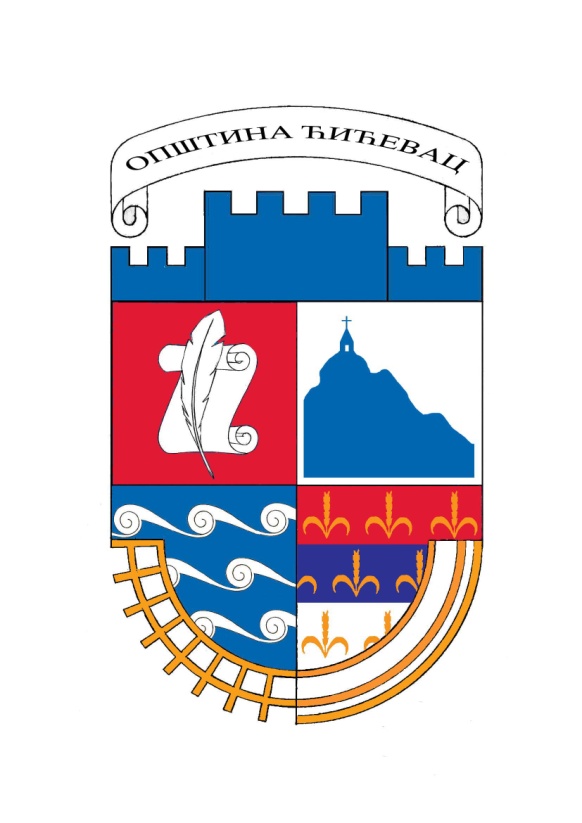 ЛОКАЛНИ ЕКОЛОШКИ АКЦИОНИ ПЛАН ОПШТИНЕ ЋИЋЕВАЦ 2017-2021.ДЕЦЕМБАР 2017. ГОДИНЕУводна реч председника општинеПоштовани суграђани, 	  Општина Ћићевац се одликује веома повољним географским положајем,  повољним климатским условима и развијеном пољопривредом, али се као и друге општине сусреће са проблемима заштите животне средине и очувањем биодиверзитета.    	Доношење стратешког документа који се бави заштитом животне средине као што је Локални еколошки акциони план  је веома битно зато што омогућава јасно уочавање проблема и начине за њихово решавање. Овим документом уочавамо проблеме, дефинишемо приоритете и утврђујемо најбоље начине за њихово решавање.     	Напредак и развој општине Ћићевац зависи искључиво од одговорности њених становника, па Локални еколошки акциони план треба да допринесе бржем и лакшем решавању еколошких проблема, развоју свести код становништва о потреби заштите животне средине и њеном даљем очувању и унапређивању, што никако није брз процес и у који је потребно уложити доста напора.     	 Свесни чињенице да напредак и развој општине зависи искључиво од нас самих, кренули смо у креативан процес израде овог стратешког документа. Општина Ћићевац је до сада већ израђивала стратешке документе за поједине области, али је овај документ значајан јер ће омогућити увид у конкретне еколошке проблеме са којима се наша општина сусреће. 	Локални еколошки акциони план представља стратегију помоћу које можемо да остваримо визију развоја локалне заједнице у идућих 5 година, тако што ћемо кроз испланиране активности које ће бити представљене у овом документу, допринети остваривању циљева који су постављени. Посебно је потребно остварити задате циљеве тако да они не угрожавају одрживи развој који је веома битан са аспекта да се не угрожава право будућих генерација на чистију, здравију и очувану животну средину.  Надамо се да ће општина Ћићевац у наредних 5 година постати уређена и модерна општина, занимљива инвеститорима. Овим стварамо предуслов за систематско и континуирано решавање еколошких проблема, јер достизање одрживог развоја је мисија и будућност општине Ћићевац.                                                                                       Председник општине Ћићевац                                                                                        Златан Кркић, с.р.ПЛАНОВИ И ПРОГРАМИ У ОБЛАСТИ ЗАШТИТЕ ЖИВОТНЕ СРЕДИНЕПланови и програми у области заштите животне средине израђују се у складу са Просторним планом Републике Србије и Националним програмом заштите животне средине. Сви планови из ове области обухватају целокупну животну средину, заштиту животне средине, унапређење и развој, уређење животне средине, побољшање техничко- технолошких услова у производним процесима и индустријским постројењима, набављање уређаја за пречишћавање, решавање питања комуналног и индустријског отпада и др.Акциони план доноси надлежни орган локалне самоуправе сходно својим потребама, интересима и могућностима и у складу са Законoм о заштити животне средине (Сл. гл. РС. бр. 135/2004, 36/09, 72/09, 43/2011 и 14/2016). Акциони планови су: 1.Интегрална заштита и унапређење животне средине; 2.Унапређење просторног планирања и уређења простора; 3.Заштита вода; 4.Заштита шума; 5.Заштита земљишта; 6.Заштита ваздуха и атмосфере; 7.Заштита осетљивих екосистема; 8. Заштита биодиверзитета и природних добара посебних вредности; 9.Управљање отпадом и хемикалијама; 10.Заштита од јонизујућег и нејонизујућег зрачења; 11.Заштита од буке и од вибрација; 12.Одрживо управљање енергије; 13.Развој информационог система; 14.Развој научног истраживања, образовања и васпитања; 15.Развој и примену економских инструмената. Поред акционих доносе се и санациони планови када деградација животне средине превазилази ефекте мера које се предузимају, односно када загађеност животне средине изазива штету и угрожава капацитет животне средине на ширем подручју. Приликом примене планова користе се јединствени нормативи, односно граничне вредности емисије и имисије загађујућих материја и енергије у чиниоце животне средине, укључујући и емисију из мобилних извора загађења. У Републици Србији су утврђени јединствени нормативи са посебним прописима које доноси министар. Локална самоуправа може прописати строжије граничне вредности упозорења и одговарајуће мере од оних које су прописане законом. Орган локалне самоуправе и власници отпада предузимају мере заштите животне средине и примењују посебна правила понашања у управљању отпадом, од његовог настанка до крајњег одлагања, у складу са законом и посебним прописима, који утврђују и класификују, превенцију наставка, смањење количине отпада на извору, рециклажу, третман отпада по категоријама, његово одлагање, као и остале активности, операције и постројења у управљању отпадом. Ограничење коришћења природних вредности - Министарство у сарадњи са министрима надлежним за послове пољопривреде, шумарства, водопривреде и рударства, одређује ограничења у погледу обима коришћења природних вредности по кориснику на одређеном простору. Ограничења се нарочито односе на очување и заштиту резерви ретких металичних и неметаличних минералних сировина које су од стратешког значаја. Заштита дивље флоре и фауне - забрањено је из обести узнемиравати, злостављати, озлеђивати и убијати дивље животиње и забрањено је без разлога кидати и уништавати дивље биљке и забрањено је уништавати и разарати животна станишта дивљих животињских и биљних врста. Ако се због изградње уништи дрвеће оно се мора надокнадити новим садницама под условима и на начин који одређује локална самоуправа, односно орган који издаје дозволу за изградњу објекта.У складу са Националним програмом заштите животне средине, који доноси Народна скупштина, општина сама доноси програм за заштиту и унапређење животне средине: - опис и оцену стања животне средине у општини; - основне циљеве и критеријуме за спровођење заштите животне средине у целини, по областима и просторним целинама са приоритетним мерама заштите; -услове за примену најповољнијих привредних, техничких, технолошких, економских и др. Мере за одрживи развој и управљање заштитом животне средине обухватају: - дугорочне и краткорочне мере за спречавање, ублажавање и контролу загађења, - носиоце, начин и динамику реализације, - средства за реализацију. Животна средина је скуп природних или створених вредности чији комплексни међусобни односи чине окружење, односно простор и услове за живот. Животна средина се одликује својим квалитетом, а квалитет животне средине јесте стање животне средине које се исказује физичким, хемијским, биолошким, естетским и другим индикаторима.Природне вредности јесу природне вредности које чине: ваздух, воде, земљиште, шуме, геолошки ресурси, биљни и животињски свет. Да би све било како треба потребно је извршити заштиту природних вредности, а она се остварује спровођењем мера за очување њиховог квалитета, количина резерви, као и природних процеса, односно њихове међузависности и природне равнотеже у целини. Да би се равнотежа у природи одржала потребно је извршити:Заштита тла и земљишта - заштита, коришћење и уређење тла, пољопривредног и шумског земљишта и добра од општег интереса обухвата очување продуктивности, структуре, слојева, формација стена и минерала, као и њихових природних и прелазних облика и процеса. На површини или испод површине земљишта могу се вршити активности и одлагати материје које не загађују или не оштећују земљиште. Уколико се врши реализација одређеног пројекта у смислу изградње, експлоатације минералних сировина, као и пре његовог извођења обезбеђује се заштита тла и земљишта. Заштита вода - воде се могу користити и оптерећивати, а отпадне воде испуштати у воде уз примену одговарајућег третмана, на начин и до нивоа који не представља опасност за природне процесе или за обнову квалитета или количине воде и који не умањује могућност њиховог међунаменског коришћења.Заштита и коришћење вода остварује се у оквиру интегралног управљања водама спровођењем мера за очувањем површинских и подземних вода и њихових резерви, квалитета и количина, као и заштитом корита, ободних подручја и сливова, у складу са посебним законом. Мере заштита вода обезбеђују спречавање или органичавање уношења у воде опасних, отпадних и других штетних материја, праћење и испитивање квалитета површинских и подземних вода, као и квалитета отпадних вода и њихово пречишћавање.Заштита ваздуха - Заштита ваздуха остварује се предузимањем мера систематског праћења квалитета ваздуха, смањењем загађења ваздуха загађујућим материјама испод прописаних граничних вредности и предузимање техничко-технолошких и других потребних мера за смањење емисије, праћењем утицаја загађеног ваздуха на здравље људи и животну средину. Мере заштите ваздуха обезбеђују чување атмосфере у целини са свим њеним процесима и климатским обележјима. Заштита и очување шума - Ради заштите и унапређења шумских екосистема шумама се газдује тако да се обезбеђује рационално управљање шумама, очување генетског фонда, побољшање структуре и остваривање приоритетних функција шума. Државни органи, власници и корисници шума дужни су да предузимају конкретне и потребне мере за очување и одрживо коришћење шума, мере обнављања, подизање и њиховог унапређивања, као и контроле и заштита шума у случају прекограничног загађивања. Очување биосфере и заштита биодиверзитета - очување биосфере обухвата заштиту организама, њихових заједница и станишта, укључујући и очување природних процеса и природне равнотеже унутар екосистема, уз обезбеђење њихове одрживости. Биодиверзитет и биолошки ресурси штите се и користе на начин који омогућава њихов опстанак, разноврстност обнављања и унапређења у случају нарушености. Заштита биодиверзитета, коришћење биолошких ресурса, генетички модификованих организама и биотехнологије врши се на основу овог закона и посебног закона, као и обавеза преузетих међународним уговорима. Основа планирања у општини - Основни циљ наше државе је приближавање стандардима ЕУ, на основу успостављања законодавно-правног и институционалног оквира, хијерархије управљања отпадом свих категорија и економских инструмената. Постоји јасно дефинисана потреба за квалитетом живота становништва који се постиже адекватним условима животне средине. Подржавањем стратегије управљања отпадом одређује се основна оријентација управљања отпадом за наредни период, као резултат развоја индустрије и економије, усмерава активности у хармонизацији законодавства која је услед тржишних захтева и неизбежна у процесу приближавања законодавству ЕУ, одређује улогу и задатке појединим друштвеним факторима. Израдом Локалног еколошког акционог плана постиже се заштита и унапређење квалитета животне средине у целини и стања њених чиниоца, заштита здравља људи, заштита изворишта питке воде, имплементација принципа одрживог развоја и даља интеграција бриге о животној средини у секторске политике, побољшање образовања о заштити животне средине и развијање јавне свести, примена економских принципа и развој економских приступа у све планове и циљеве заштите животне средине, повећану интеграцију интереса за животну средину у секторске политике и активније учешће јавности у процесима доношења одлука. Велика је потреба смањити и поново користити, рециклирати и извршити регенерацију отпада, ефикасно коришћење ресурса и развијати јавну свест на свим нивоима друштва. Оно што је изузетно битно и што треба настојати применити јесте рационално коришћење сировине и енергије, обезбедити стабилне финансијске ресурсе, имплементирати информациони систем. Највећи проблем из области загађења животне средине јесте проблем комуналног отпада и индустријског отпада. Настајање отпада је резултат укупне економске активности сваке државе, а као такав је у директној корелацији са националном економијом. Настајање комуналног отпада зависи од степена индустријског развоја, животног стандарда, начина живота, социјалног окружења, потрошње и других параметара сваке појединачне заједнице, из тог разлога се количина насталог отпада може значајно разликовати међу државама, а такође и у оквиру једне државе. Стога је изузетно важно доношење једног оваквог документа као што је Локални еколошки акциони план јер нам он служи као путоказ ка решавању важних еколошких проблема општине.1. ГЕОГРАФСКИ ПОЛОЖАЈ ОПШТИНЕ ЋИЋЕВАЦ     Општина Ћићевац се налази у централној Србији, у североисточном делу Расинског округа, на десној обали Велике Мораве. Општинска територија обухвата површину од 124 кm². Према попису из 2011. године општина има 9.871 становника у 10 насељених места. Највеће насеље у општини је Ћићевац и он је уједно административни, привредни и културни центар општине. Друго насељено место по величини је Сталаћ, затим Појате, Лучина, Град Сталаћ, Плочник, Мрзеница, Трубарево, Браљина и Мојсиње. Општина Ћићевац се граничи са општином Параћин са северне стране, са истока са општином Ражањ, на западу са општином Варварин и на југо-западу са Градом Крушевцом. Ћићевац се налази источно од реке Велике Мораве, односно 3 кm удаљен североисточно од ушћа Западне и Јужне Мораве. Општина Ћићевац представља стратешки важну комуникациону спону свих делова земље јер се налази на Коридору 10. Кроз територију општине Ћићевац пролазе две важне саобраћајнице: железничка пруга Београд- Ниш и ауто пут Београд- Ниш, као и магистрални пут М-5 Појате-Краљево. Општина Ћићевац је удаљена од Београда 180 кm, а од Ниша 75 кm.1.1  Рељеф општине Ћићевац	Рељеф општине Ћићевац је равничарско-брежуљкастог типа и одликује се благо заталасаним теренима, који се од стрмих коса и падина у јужном и источном делу постепено спуштају ка равном алувијалном тлу. Терен се простире у појасу од 131 до око 500m н.в.. Велики део општине лоциран је у алувијалној равни Велике Мораве којa протиче њеним западним делом, док се са источне стране пружају обронци Буковика. У јужном делу општине епигенетски се усекла река Западна Морава у шкриљцима Сталаћких брда (Мојсињске и Послонске планине) градећи Сталаћку клисуру у дужини од 20 km и дубини 350m.1.2 Клима 	Клима је умерено-континентална, али је услед незаштићености већим планинским масивима изложена другим климатским утицајима долином река Велике и Јужне Мораве. Средња годишња температура ваздуха (станица у Ћуприји) је 11.9°С, а најхладнији месец је јануар, док су најтоплији јул и август. Температурне суме овог подручја повољне су за гајење разних пољопривредних култура, а за вегетациони период се узима трајање од марта до новембра. Битни за обављање пољопривредне производње су још и број мразних дана, који је овде највећи у јануару и фебруару, док се ређе јављају у раним пролећним и касним јесењим месецима, али је битан и број тропских дана који су ограничени углавном на летњи период. Што се тиче количине падавина која се овде излучи, 620-644mm годишње, она није довољна па се влага пољопривредним културама надокнађује наводњавањем. Највише падавина се излучи у мају и јуну када су пољопривредним културама неопходне, а најмање у фебруару и марту, мада је и септембар, као месец у коме се обавља већина пољопривредних радова, релативно сув. Основне карактеристике су топла и сува лета, хладне зиме са снегом, док су пролеће и јесен умерено топли са већом количином падавина у односу на зиму и лето. Следи приказ података о основним климатским карактеристикама:средња годишња температура ваздуха износи 10.8ºC (средња максимална температура је 27.6 ºC, а средња минимална -4.6 ºC),годишња облачност од око 118 дана,просечна количина падавина износи 647mm,ветрови из јужног и северног правца и то посебно у зимским месецима, са честим ударима кошаве али и често заступљеним „тишинама“, данима без ветра.1.3  Хидролошке карактеристике	Основну хидролошку мрежу Ћићевца и његове шире околине чине три тока великих река Јужне, Западне и Велике Мораве.	Велика Морава настаје спајањем река Западне и Јужне Мораве код града Сталаћа. Заједно са Западном Моравом је највећа српска река. Дужина Велике Мораве је 185 km. Притоке Велике Мораве су кратке по дужини. Најдужа је Јасеница (79 кm). Десне притоке су: Јовановачка река, Црница, Раваница, Ресава и Ресавица. Леве притоке су бројније, укључујући: Лугомир, Белицу, Осаницу, Рачу и Јасеницу. Многе од њих нису богате водом, али током кишних година изазивају велике поплаве, што јеглавни проблем целог моравског слива.	Јужна Морава је дугачка 295 кm и тече углавном смером југ-север, од македонске границе, где се среће са реком Западном Моравом. Уноси велике количинееродираног материјала у Велику Мораву, пунећи и подижући њено речно корито, што је условило велике поплаве. Јужна Морава има 157 притока. Највеће леве притоке су: Јабланица, Ветерница, Пуста река и Топлица. Десне притоке су Врла, Власина, Нишава (најдужа) и Сокобањска Моравица.	Западна Морава је дугачка 308 кm и заједно са Јужном Моравом чини Велику Мораву. Настаје у пољу Ташти, источно од Пожеге, од Голијске Моравице и Ђетиње. У њу се укупно улива 85 притока. Има просечан проток од 120 m/s3, али је одликују екстремна колебања, што узрокује поплаве. Површина слива Западне Мораве износи 15.849 кm2 (42,3 % целог слива Велике Мораве). Осим ових река, кроз територију општине протичу и Јовановачка река (северним делом општине), у насељу Браљина се налази ушће Ражањске реке у Ј. Мораву, а бројни су и потоци.	Главни ток представља река Велика Морава и њене саставнице: реке Јужна и Западна Морава. Њене саставнице носе велике количине еродираног материјала, који се таложи у горњем току Велике Мораве, због чега она мења свој ток, меандрира и често се излива плавећи околни терен и наносећи велике штете. Због тога је и неопходна регулација, која је и извршена на већем делу водотока, ради сакупљања сувишних вода и наводњавања. Њена највећа притока на подручју општине је Јовановачка река која располаже знатном количином воде у влажном периоду, у пролеће и јесен. У свом горњем току протиче кроз обешумљен водонепропустан терен, што омогућава јако сливање, али је у доњем току карактерише јаче упијање воде у неогеним седиментима. Ова река има карактеристике бујичарских токова у одређеном делу године, који су нарочито изражени у алувијалној равни, па је извршена регулација и њеног тока. У Сталаћким брдима усечено је неколико долина мањих потока, од којих су неки повремени токови који се образују после јачих киша и због великог пада њихових токова врше јаку ерозију.2. ДРУШТВЕНЕ КАРАКТЕРИСТИКЕ2.1  Културно – историјско наслеђе општине Ћићевац 	Ћићевац је општина богате традиције и вишевековне историје, позната по културно - историјском наслеђу: Мојсињској Светој Гори, са преко 70 цркава и црквишта из раног средњег века, кули Тодора од Сталаћа, остацима римске пекаре у Сталаћу. Насеље Ћићевац се први пут помиње у повељи Кнеза Лазара из 1375. године као село Кикевче. Историјску афирмацију Ћићевац је доживео у борбама за ослобођење од Турака. Ћићевац је проглашен за варошицу 1928. године, а од 1884-1935. године у Ћићевцу је радио рудник мрког угља “Моравац“.	Сталаћ и шира околина појављују се на историјској позорници са кнезом Лазаром и његовом одлуком да Крушевац буде нова престоница српске државе. Сталаћ је позната железничка раскрсница на прузи Београд-Ниш, где се спајају Јужна и Западна Морава и граде Велику Мораву.	 Град Сталаћ се налази на левој обали Јужне Мораве и једно је од најчувенијих места у овом делу Србије, опеван и у народним песмама. Средњевековни Град Сталаћ је грађен као тврђава способна за самоодбрану са јединственим системом бедема, капија и кула. Изградња тврђаве је започета око 1370. године, а порушена је 1413. године у борби против Турака, где је живот изгубио Војвода Пријезда.	Посебно место у историјско- културном наслеђу заузима комплекс Мојсињских планина, познатих као “Мала Српска Света гора“. На овом подручју постоје бројни трагови средњевековног живота- пре свега цркава и црквишта, извора и светих водица. Од изузетног значаја за народ овог краја су манастир Свети Роман код Ђуниса и манастир Покрова Пресвете Богородице код Мрзенице. 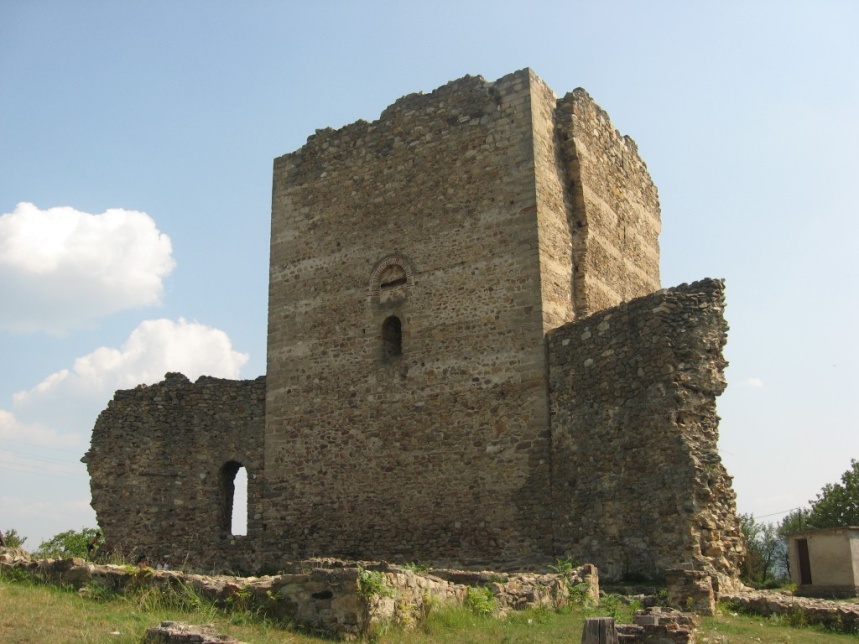 Слика 1. Остаци средњовековне тврђаве у СталаћуКултурне манифестације које су окренуте очувању локалног идентитета, културе и традиције су:Сликарска колонија “Табор“ у Грабову, одржава се сваке године у јулу месецу под покровитељством општине Ћићевац;“Морава нас вода од`ранила“ одржава се у Град Сталаћу, под кулом Тодора од Сталаћа, сваке године на празник Свете Тројице;“Под крилима Архангела“ одржава се у Сталаћу, у порти цркве Св. Архангела сваке године у јулу месецу;Меморијал “Владанови дани“ у Мрзеници;Традиционални “Видовдански турнир“ у малом фудбалу.Међународни фестивал здравља „Здравфест“ у Ћићевцу;Младеначки сабор.2.2  Становништво	Према подацима из 2015. године општина Ћићевац има 8971 становника (процена средином године, извор: РЗС), од којих je најбројније становништво општинског центра (47%). Број становника је у периоду до 1981. године незнатно растао, а после тога је почео да опада (на нивоу целе општине око 14%). Два највећа насеља (по броју становника) су општински центар Ћићевац (5.094) и Сталаћ (1.828). Карактеристичан је изузетно негативан природни прираштај. Просечна густина насељености је 86 ст/km2. Најгушће је насељен општински центар (149,82 ст/ km2), а најмање насеље Мојсиње (12 ст/ km2).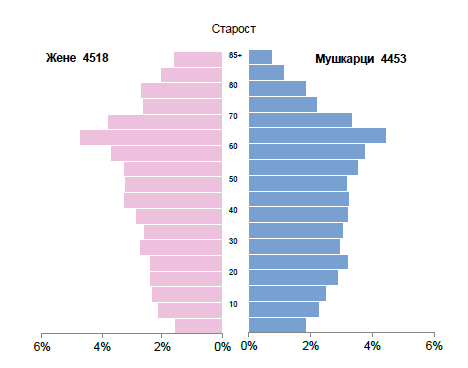 Становништво према старости и полу, 2015. (Извор: Витална статистика, РЗС)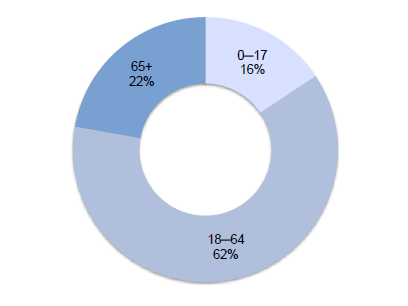 Становништво према старосним групама, 2015.(Извор: Витална статистика, РЗС)2.3  Образовање		Општина Ћићевац има дугу традицију у образовању. На територији Ћићевца налази се Дечији вртић у ком деца стичу предшколско образовање. Основно образовање деца стичу у две основне школе: ОШ “Доситеј Обрадовић” у Ћићевцу у чијем саставу се налазе подручна одељења у насељима Појате, Плочник и Лучина, и ОШ “Војвода Пријезда” у Сталаћу са подручним одељењима у насељима Мрзеница и Град Сталаћ.	Такође се на територији општине налази Средња економско-трговинска школа- истурено одељење из Крушевца.	Што се тиче високо-образовних институција на територији општине налази се истурено одељење државног Економског факултета из Лепосавића.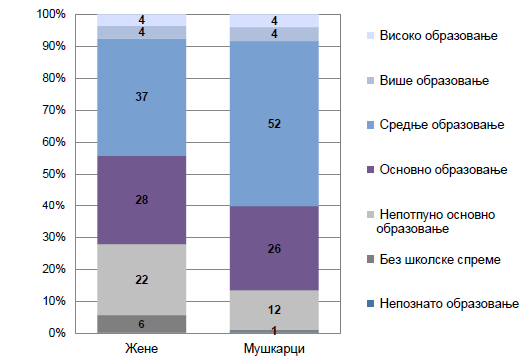 Становништво старости 15 и више година према школској спреми и полу, 2011.(Извор:Попис становништва, домаћинстава и станова, РЗС)2.4 Привреда	Број активних привредних друштава је у 2015. износио 72, а број активних предузетника 219. На територији општине Ћићевац издвајају се веће фирме попут:Фабрика сточне хране “Агро-Мил” –  Индустријска зона Појате;Фабрика за прераду дрвета “Коларевић д.о.о” - Индустријска зона Појате;Фабрика за производњу металне галантерије “Антић Коста д.о.о” – Сталаћ;Фабрика за производњу опеке “Статус Интеграл д.о.о” – Сталаћ;Фабрика бетонских префабриката и конструкција од неармираног, армираног и преднапрегнутог бетона “Путеви Инвест д.о.о” – Ужице, производни погон Сталаћ;Фабрика за производњу гумарских производа “Трајал А.Д.” - Индустријска зона ПојатеФабрика за хемијску заштиту дрвета и производњу прагова за железничке колосеке “Импрегнација д.о.о”- Ћићевац.	Поред горе наведених великих предузећа, у општини је присутан и већи број мањих предузетника.2.5  Пољопривреда	Земљишта у алувионима река погодна су за ратарску и повртарску производњу, а земљишта брежуљкастих терена погодна су за воћарску производњу. Преовлађујући педолошки тип земљишта је смоница.	Пољопривредна производња се обавља на око 3500 ha, а односи се на оранице, баште, воћњаке, винограде, расаднике итд. Основни циљ код коришћења пољопривредног земљишта је заштита екосистемских, агроеколошких, економских, пејзажних, социокултурних и других важних функција пољопривредног земљишта, упоредо с унапређивањем просторно- хетерогених услова за производњу квалитетних пољопривредно-прехрамбених производа.	Према подацима РЗС у општини Ћићевац регистровано је 1485 пољопривредних газдинстава. Укупна површина коришћеног пољопривредног земљишта износи 3566.8 ha, у шта спадају површине под ораницама и баштама, воћњацима, виноградима,ливадама, пашњацима и др.  Просечна величина поседа по газдинству се креће у распону од 1-3 ha.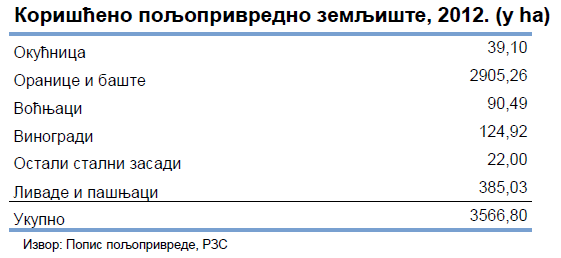 Према попису пољопривреде из 2012.године број грла стоке на територији општине износи: 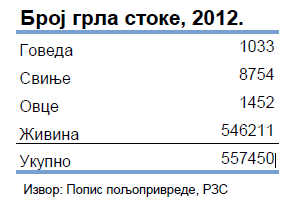 Ангажована радна снага на пословима пољопривредне производње: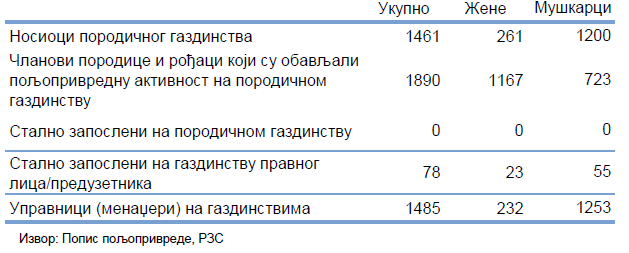 2.6 Здравство		Здравствена заштита у општини Ћићевац је заступљена преко Дома здравља, као и преко мреже амбуланти и здравствених станица у насељима Сталаћ и Плочник. Дом здравља у Ћићевцу пo свом кaпaцитетy и функционалној структури не одговара стандардима здравствене зaштитe за насеље мање величине као што је Ћићевац. Сеоске амбуланте карактерише неодговарајућа опремљеност и дефицит стручних кадрова, као и недовољан број радних дана (сати). Постоји велики дефицит у установама за дечију заштиту, како на територији општинског центра, тако и у сеоским насељима. 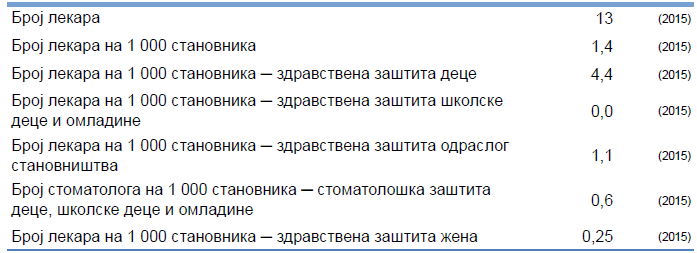 ПРОЦЕНА РАЗВОЈНИХ МОГУЋНОСТИ ОПШТИНЕ ЋИЋЕВАЦ3.1  Туризам 	Туризам у општини је као привредна грана недовољно развијен. Значајни природни потенцијали и културно-историјски споменици којима општина располаже су недовољно искоришћени, а туристички садржаји недовољни у смислу привлачења већег броја туриста. Поред куле Тодора од Сталаћа, значајно место на туристичкој мапи Србије заузима комплекс Мојсињских планина на којој се налази преко 70 цркава и црквишта из XIV века, познатих као “Мојсињска Света Гора”. Овај простор представља својеврстан потенцијал за развој сеоског, бањског, верског, спортско-рекреативног и културно-манифестационог туризма.	Последњих година туризам све више добија видно место имајући у виду пре свега компаративне вредности овог краја. Међутим, темпо развоја туризма није у складу са потенцијалима и ресурсима на подручју које укључује три велике реке, Јужна, Западна и Велика Морава, Мојсињска Света Гора као парк природе, посебне природне културне и верске вредности ове области, мноштво лековитих изворишта, видиковца и других богатстава. Кључни проблем је недостатак огранизованог туристичког садржаја и туристичке инфраструктуре, која ће привући и задржати туристе у овом региону дуже време.	Област има јаке географске потенцијале као што су локални путеви који се користе углавном за потребе шумарства и са врло мало саобраћаја, као и изузетне природне лепоте са могућношћу коришћења и речног рекреативног саобраћаја.	Мојсињска планина и Сталаћка клисура Јужне Мораве, на основу вредовања Завода за заштиту природе Србије, предложени су за заштиту као предео изузетних одлика, као значајно природно, али и културно добро. Према подацима Републичког завода за заштиту споменика културе, на планском подручју регистровано је 6 непокретних културних добара од великог значаја, при чему 5 културних добара припада јединственом комплексу Мојсињских манастира и цркава (средњовековни град Сталаћ и цркве Св. Николе, Св. Архангела, Св. Марка, Св. Јована и Св. Духа). Мојсињска планина обухвата простор у централној Србији, у троуглу три Мораве и пута Крушевац-Делиград, а због чињенице да су још од времена старих цивилизација ту пролазили главни путеви који спајају север и југ Европе, у географском смислу је означена као врата Србије. Планина се наставља на Јастребачки масив и сужава у облику троугла ка Сталаћу где се две реке спајају у Велику Мораву.	Битни фактори потпуније валоризације туристичког потенцијала су:близина Крушевца и Копаоника,реке Јужна и Западна Морава, близина ушћа у највећу српску реку Велику Мораву, као и њихове обале,постојећи и притом потпуно запостављени културно-историјски садржаји, посебно тзв. “Мојсињска света гора” и кула Тодора од Сталаћа, саобраћајни положај на коридору аутопута Е-75 и близина железничке пруге као фактори повезивања.	Према Просторном плану Републике Србије, општина Ћићевац налази се на међународном друмском туристичком правцу I степена (Београд-Ниш), као и на путу ка ТЦ Јастербац, ТЦ Копаоник и низу најзначајнијих манастирских комплекса, где се транзитни туризам намеће као водећа активност будућег развоја нашег краја.	Мојсињска планина би требало да постане туристичка дестинација. За сада највећи број туриста долази у јулу када се на планини одржава ликовна колонија ,, Под крилима Архангела“, а за госте у оближњој Рибарској Бањи организују се обиласци манастира и све више подстиче развој верског туризма. У области заштите и одрживог коришћења природног наслеђа, основни циљ је: очување и унапређење биолошке разноврсности, вредности геонаслеђа и предела и развој јавних функција заштићених подручја, првенствено у области научно-истраживачког и образовног рада, културе, спорта и рекреације. Одрживи развој заштићених подручја и остварење добробити локалних заједница кроз планско, контролисано и ограничено коришћење природних ресурса и простора као грађевинске категорије, развој туризма и пољопривреде, повезивање и усклађивање националног са међународним системом заштите природе.	Поред горе наведених манифестација, сада већ традиционално, одржава се и ,,Моравски спуст“ који из године у годину има све већу бројност учесника. Њихова жеља да остваре више везаних ноћења у неком од туристичких објеката за сада остаје неостварена, из разлога непоседовања капацитета за понуду, што је разлог наше општине за укључење у програм финансирања и изградње етно насеља. Могуће је и опремање терена за све популарније екстремне спортове попут једриличарства, параглајдера итд. 	Имајући све ово у виду, овај пројекат изградње етно насеља у потпуности се уклапа у глобалне циљеве који су описани у претходном тексту. Овим пројектом обухватиле би се : израда пројектне документације за комплетно жељено насеље, укључујући и пројектовање пешачких стаза,одобрење и израда прикључка за електричну енергију,набавка и постављање постројења за прераду отпадне техничке и феклане воде,изградња 10 објеката стамбеног карактера за потребе туризма, изградња ресторана у етно стилу,постављање туристичке сигнализације,изградња дечијег игралишта,изградња базена за купање,изградња летњиковца.	Реализацијом овог пројекта утврдила би се одредишта различитог садржаја, па тако и створила могућност за развој сеоског и верског туризма, продаја пољопривредних производа и прерађевина од органске производње. Развој руралног туризма у општини омогућио би мештанима села са Мојсињских планина да имају додатне изворе прихода, што би позитивно утицало на подизање нивоа животног стандарда и смањење миграције. 	Обзиром на географски положај, туристичке локације, културно-историјски споменици и Мојсињска Света Гора у општини Ћићевац могу бити део понуде приликом обиласка овог дела Србије, јер су у близини градови Крушевац, Параћин, Јагодина, Варварин, значајни верски објекти, такође туристички центри Копаоник, Врњачка Бања итд. 3.2 Саобраћај 	Општина Ћићевац се налази у североисточном делу Расинског округа на око 170 km од Београда и са директним излазом на Коридор 10 преко петље “Појате”. Одличан саобраћајно - географски положај омогућава добре везе са свим регионима у Републици. Поред друмског саобраћаја, који је примарни вид саобраћаја, на територији Општине је заступљен и железнички саобраћај.	У саобраћајном смислу подручје Плана се ослања на ДП I реда бр. 1 тј. аутопут Београд – Ниш (Е-75) и ДП I реда бр. 5: граница Републике Српске – Ужице – Пожега- Краљево – Крушевац – Појате – Параћин – Стража - Зајечар – граница Бугарске. Ћићевац остварује квалитетне везе са Београдом, појединим регионима у Србији и суседним државама. 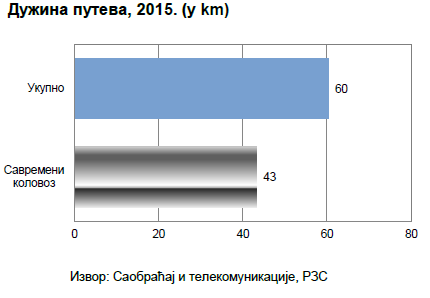 Државни путеви су задовољавајућег квалитета по питању елемената пута и коловозног застора. Општинска путна мрежа, која има улогу повезивања насеља са центром Општине и са путном мрежом вишег ранга, по квалитету коловозног застора није на задовољавајућем нивоу, са свега 35% асфалтираних деоница и лошим стањем, или непостојањем, вертикалне и хоризонталне сигнализације.	Територијом Општине пролази магистрална пруга Београд – Ниш нормалног колосека у дужини од 24,5 km, са железничким станицама лоцираним у Ћићевцу, Сталаћу и Трубареву. Железничка пруга је двоколосечна до железничке станице Сталаћ, док је од Сталаћа до станице Ђунис једноколосечна. Од станице Сталаћ се одваја магистрална пруга према Краљеву која се спаја са пругом Београд – Бар. Пруга према Краљеву пролази територијом Општине у дужини од 4,5 km.	Међуградски јавни саобраћај се води трасама државних путева, док аутобуска станица, лоцирана у насељу Ћићевац, поседује укупно шест перона и остале пратеће објекте. Поред међуградског саобраћаја организован је и аутобуски превоз деце до школа у појединим насељима. За снабдевање становништва горивом користи се осам бензинских станица, од којих је четири лоцирано у насељу Ћићевац, док се осталих четири налази у КО Појате, што представља проблем имајући у виду њихов концентрисани просторни размештај. Површине за паркирање су организоване на слободним површинама уз тржни центар, јавне садржаје и објекте вишепородичног становања, као и дуж појединих примарних градских саобраћајница. Индивидуално паркирање је организовано на припадајућим парцелама.	Просторни размештај већине јавних функција у Ћићевцу и планирана структура насеља условиће средњу дужину путовања до 1.000 m, што се може сврстати у изохрону пешачења од 15 мин. Овај вид саобраћаја је потребно фаворизовати из многобројних разлога (смањење гужве на улицама, нема проблема паркирања, нема емисије штетних гасова, повољан утицај на организам и сл.) и треба му омогућити несметан развој. Правце развоја је потребно усмерити ка:побољшању и унапређењу услова за кретање пешака ослобађањем јавног простора од паркираних аутомобила и планским размештајем уличних садржаја (киоска, летњих башти, уличних тезги и др.), иакцијама којима ће се јавне површине учинити привлачним и пре свега безбедним и пригодним за особе са специфичним потребама.	Пешачке стазе је потребно трасирати у централним насељским зонама, тако да повезују јавне садржаје којима гравитира највећи број грађана. Постојеће стазе се задржавају и по потреби проширују на местима где је то могуће.	Планира се реализација мреже бициклистичких стаза у функцији презентације амбијенталних, природних и културних вредности и рекреације, али и са циљем раздвајања немоторног од моторног саобраћаја. 	Због својих одлика, али и због величине простора који обухвата, територија Плана је погодна за развој циклотуризма, одрживом виду екотуризма и идеалном компромису између могућности за савладавање већих растојања, уз истовремено очување дубине доживљаја околине какву пружа пешачење.	Бициклистички саобраћај је у експанзији у целом свету са нaмером да се умањенепогодни ефекти које са собом носе остали видови саобраћаја. Под покровитељством Европске Уније, Европска бициклистичка федерација (ECF) је 1998. године покренула пројекат мреже бициклистичких стаза кроз Европу (EVP). Територијом општине је планиран пролазак коридора источно – европске бициклистичке трансверзале EuroVelo 11. 3.3 Природни ресурси	Појаве и налазишта минералних сировина на територији општине су налазишта песка и шљунка у алувиону Велике Мораве, у близини границе са општином Варварин. Даља експлоатација ових и других минералних сировина за које се утврде да постоје, обављаће се уз обавезно спровођење детаљних истраживања на површинама које су предвиђене за интензивну експлоатацију на бази перспективности. 	Од 1884. до 1935. године у Ћићевцу је радио рудник мрког угља ,,Моравац“, један од тадашњих најпознатијих рудокопа у Србији. Некадашњи рудник мрког угља Ћићевац, на дубини 150 m, са шест хоризоната, је затворен јер су резерве угља у њему исцрпљене. Фрагментарне појаве мрког угља нису економски оправдане за експлоатацију. Насеља општине се снабдевају енергентима који се транспортују на локална стоваришта и продајне пунктове. Електричном енергијом и природним гасом се снабдева из преносних система Републике Србије.3.4 Шумски фонд	Општина Ћићевац је богата шумама, посебно у јужним деловима општине. Највише су заступљени храст, буква и граб. Укупна површина под шумама у општини Ћићевац  износи 3335 ha. Процентуално највеће учешће имају приватне, док су државне шуме највише заступљене у Мојсињу. У последњих 20 год. површине под шумама су значајно смањене услед пожара и услед неконтролисаног и бесправног сечења шуме од стране становништва околних места. Обзиром да је установљено клизиште на релацији Град Сталаћ-Браљина неопходно је пошумљавање и унапређење овог подручја.	Основни циљ управљања шумама у шумским подручјима је одрживо (трајно) газдовање шумама, што подразумева управљање и коришћење шума и шумског земљишта на такав начин и у таквом степену, да се очува биодиверзитет, а продуктивност, обнављање, виталност и потенцијал шума да се доведу на ниво којим би се задовољиле одговарајуће еколошке, економске и социјалне потребе и данашње и будућих генерација, како на локалном, тако и на националном нивоу, водећи рачуна да се при том не угрозе и оштете неки други екосистеми.4. ИНФРАСТРУКТУРА ОПШТИНЕ ЋИЋЕВАЦ4.1 Енергетска инфраструктура	Некадашњи рудник мрког угља Ћићевац, на дубини 150 m, са шест хоризоната, је затворен јер су резерве угља у њему исцрпљене. Фрагментарне појаве мрког угља нису економски оправдане за експлоатацију. Насеља општине се снабдевају енергентима који се транспортују на локална стоваришта и продајне пунктове. Електричном енергијом и природним гасом се снабдева из преносних система Републике Србије. Насеља општине се електричном енергијом снабдевају из два правца:далеководом 152/1 Крушевац 1 – Ћићевац, напонског нивоа 110 kV идалеководом 152/2 Ћићевац – Параћин 3, напонског нивоа 110 kV. 	Електричном енергијом општина се снабдева из ТС 110/35 kV „Ћићевац“, инсталисане снаге 2 x 31,5 MVA. Присутни су напонски нивои су 110 kV, 35 kV, 10 kV и 0,4 kV. Са напонског нивоа 35 kV, помоћу ТС 35/10 kV „Сталаћ“, напон се обара на 10 kV мрежу која је развијена до свих насеља. У насељима се преко 59 ТС 10/0,4 kV напон доводи на потрошачку мрежу. Посебно су значајне новоизграђене трафостанице у електросистему: ТС 35/10 kV „Појате“ (снаге 4 MWA), ТС 10/0,4 kV „Кошари“, ТС 10/0,4 kV „Трубарево“ и ТС 10/0,4 kV „Ћићевац“.	Кроз општину пролази магистрални гасовод Београд – Ниш, (МГ-09, Ø 457 мм, Ø 508 мм и Ø 530 мм), на који је преко ППС „Појате“, повезана општина Ћићевац. Од магистралног гасовода преко ППС „Појате“ пролази доводно-разводни гасовод (РГ 09-04), радног притиска до 50 бара Ø 324 - 273 мм који се пружа према Крушевцу. 	Магистрални и доводно- разводни гасовод са одговарајућим ГМРС и МРС, дају могућност сукцесивног прикључивања сеоских домаћинстава и производних погона на систем. За загревање објеката у зимском периоду се као огрев користи угаљ и дрво. У општинском центру у објектима управе и друштвених активности користе се блоковске и индивидуалне котларнице.	Два основна циља су обезбеђивање сигурности и економичности снабдевања привреде и становништва енергијом и успостављање нових квалитетних услова рада, пословања и развоја у производњи и потрошњи енергије, који ће подстицајно деловати на привредни развој Републике Србије, заштиту животне средине и интеграцију у регионално и европско тржиште енергије.	Основни циљ развоја енергетске инфраструктуре је активно учешће Републике Србије у планирању и изградњи стратешке-регионалне и паневропске енергетске инфраструктуре за пренос електричне енергије и транспорт нафте и гаса из нових извора снабдевања, укључујући и ургентну градњу подземног складишта гаса у Републици Србији, све у циљу поузданог и сигурног снабдевања потрошача у Републици Србији.	У области обновљивих извора енергије основни циљ је повећање њиховог коришћења уз смањење негативних утицаја на животну средину, што је у економском интересу Републике Србије. Такође, један од циљева је и повећање енергетске ефикасности у секторима зградарства, индустрије, саобраћаја и комуналних услуга, што је и у економском интересу Републике Србије, од значаја за заштиту животне средине, а све у контексту одрживог коришћења и очувања природних ресурса. 4.2 Мрежа насеља и центара	Основно опредељење у погледу развоја мреже насеља и центара на подручју општине Ћићевац јесте равномернији просторни развој на бази функционалног оснаживања центара заједница насеља, као иницијалног фактора у процесу децентрализације активности, становништва, услуга и капитала.	Основнa концепцијa просторне организације и будућег развоја мреже насеља и центара јесте даље јачање и развој Ћићевца као општинског центра, односно оних сеоских насеља који су се својим карактеристикама истакли као центри мањег или ширег гравитационог утицаја (пре свега Сталаћ и Појате). Посебну улогу у овом процесу имаће заједнице насеља, односно групације насеља формиране на основу већ активираних просторних, функцијских, физиономских, социоекономских, културних и традиционалних веза и односа. 	У оквиру ових заједница насеља, улогу центра добиће она насеља која се истичу саобраћајно-географским положајем, бројем становника, нивоом опремљености објеката јавних служби и комуналне инфраструктуре, функцијским значајем и привредним и ванпривредним капацитетима процентом деаграризованог становништва, итд.. Према овој концепцији, даље ће се развијати следећа хијерархија насеља и центара: град и општински центар Ћићевац, чији се гравитациони утицај делимично испољава и ван граница општине (првенствено ка општинама Варварин и Ражањ),субопштински центар Сталаћ,насеље са специјализованим функцијама - Појате, као перспективни мањи привредни центар,остала, рурална насеља општине, при чему се за она насеља са повољнијом демографском ситуацијом (Лучина, Град Сталаћ, Плочник) може очекивати даља функцијска специјализација чији ће гравитациони утицај остати у границама постојећих атара насеља.	Предложена организација има за циљ, да кроз стварање осовина развоја, допринесе рационалној мрежи центара, који ће бити носиоци трансформације околних насеља. Наведени центри ће утицати на активирање постојећих потенцијала за размештај различитих врста делатности као допринос укупном развоју општине. Посебну улогу у овом процесу имаће заједнице насеља, односно групације насеља формиране на основу већ активираних просторних, функцијских, физиономских, социоекономских, културних и традиционалних веза и односа и то:Ћићевац (обухвата насеља Ћићевац, Лучина, Појате и Плочник),Сталаћ (обухвата насеља Сталаћ, Град Сталаћ, Мрзеница, Браљина, Мојсиње и Трубарево).	Од посебног значаја свакако је заједница насеља Ћићевац, у којој ће општински центар и у наредном периоду да делује свим својим функцијама на трансформацију насеља у њеној непосредној околини, формирајући урбано-рурални континуум (осовина Ћићевац-Појате као компактни грађевински реон), са високим степеном деаграризације и великим бројем мешовитих и непољопривредних домаћинстава. Интензивне дневне миграције на релацији село-град условиће покретљивост становништва у овој заједници насеља у којој се очекује да ће 2021. године живети преко 70% становништва општине. Са друге стране, заједница насеља Сталаћ ће и у наредном периоду бити функционално усмерена на заједницу насеља Ћићевац и регионални центар Крушевац, а посебно насеља Сталаћ, Град Сталаћ и Мрзеница имајући у виду добру саобраћајну повезаност и перспективе развоја саобраћајне мреже на овом подручју (државни пут I реда, односно могућност изградње аутопута Е-761).4.3 Путна инфраструктура	Основно планско опредељење је обнова постојеће инфраструктуре и повећање доступности подручја, првенствено изградњом планираног аутопута и повезивањем са мрежом државних путева Републике Србије и међународним коридором 10. Реализацијом планираног западно-моравског аутопутског коридора Е-761 остварују се квалитетне везе са западном Србијом и Републиком БиХ, а преко планираног аутопута Београд – Јужни Јадран, са којим се укршта код Пожеге, остварују се везе са црногорским приморјем и даље са јужном Италијом.	Мрежу државних путева (ДП) чиниће и два ДП II реда, преко којих се остварују везе са суседним општинама и општинама у Поморавском и Нишавском округу. Од изузетног значаја је рехабилитација и одржавање ДП II реда бр. 214, који представља алтернативни путни правац аутопуту Е-75, на којем се не наплаћује путарина. Мрежу ДП је потребно употпунити мрежом општинских путева, за коју је предвиђена реконструкција, рехабилитација и доградња појединих везних деоница. Мрежа некатегорисаних путева у и ван насеља развијаће се у складу са развојем насеља и могућностима локалне заједнице, што ће се дефинисати плановима нижег реда. Већи степен приступачности, повећање капацитета, побољшање квалитета услуге путне мреже, а са тим и повећање безбедности одвијања саобраћаја, оствариће се:Реализацијом западно-моравског аутопутског коридора Е-761,Рехабилитацијом и редовним одржавањем мреже ДП,Измештањем транзиних токова из општинског центра,Реконструкцијом, модернизацијом и изградњом деоница општинских путева иСталним одржавањем путне мреже. 	Планом се предвиђа изградња саобраћајнице, са функцијом обилазнице, у циљу измештања транзитних токова из насељског центра до изградње аутопута Е-761. Траса саобраћајнице се води западно од Ћићевца и повезује постојећи ДП I реда бр. 5, у зони Д. Кључа, са ДП II реда бр. 220, у зони Тршевине, укупне дужине 2,34 km. Попречни профил планиране саобраћајнице ће се одредити на основу студијске анализе очекиване структуре и обима саобраћајних токова, што ће се детаљније разрађивати плановима нижег реда.4.4 Саобраћајна инфраструктура	Имајући у виду пораст степена моторизације у протеклом периоду, као и даљи тренд раста, потребно је ревидирати капацитете за стационарни саобраћај у близини постојећих јавних објеката кроз израду саобраћајних студија. Потребне капацитете за организовано паркирање путничких возила и аутобуса обавезно је обезбедити, како у процесу израде урбанистичке и техничке документације, тако и у процесу њиховог спровођења, у свим насељским, туристичким и развојним центрима.	Веће површине за паркирање, са обавезним простором за паркирање аутобуса исвим пратећим објектима, предвидети у близини спортских објеката и значајнијих туристичких локалитета. Паркирање путничких возила и аутобуса, обавезно је решавати уз објекте на припадајућим парцелама, према захтевима који проистичу из намене објеката, а у складу са важећим стандардима и нормативима. За туристичке капацитете у приватним објектима, захтеве за паркирањем је обавезно решaвати на припадајућој парцели.Саобраћајни објекти и пратећи путни објекти	Планира се реконструкција и модернизација саобраћајних објеката (аутобуске и железничких станица) и изградња пратећих путних објеката (станице за снабдевање горивом, сервиса) у функцији унапређења и побољшања саобраћајне услуге. Аутобуска станица се задржава на постојећој локацији, уз неопходну реконструкцију. Планира се задржавање и модернизација постојећих станица за снабдевање горивом, као и изградња нових објеката на коридору ДП II реда бр. 220 према Варварину, на коридору постојећег ДП I реда бр. 5, у зони насеља Мрзеница и на коридору општинског пута ОП-3, у зони насеља Браљина. Планом се дозвољава изградња објеката ове намене и на другим локацијама, уколико постоји заинтересованост инвеститора, уз претходно добијену сагласност од управљача пута и израду потребне планске и техничке документације. Сервиси за путничка возила и аутобусе могу се реализовати у свим развојним центрима и насељима, где се за то укаже потреба и интерес, што ће се разрађивати урбанистичким плановима нижег реда. Предложена локација је на ДП II реда бр. 220 према Варварину.	Изградња ових врста објеката је условљена поузданом заштитом земљишта површинских и подземних вода. Мере заштите је потребно ближе утврдити проценом утицаја на животну средину, према важећој законској регулативи.У коридору аутопута Е-75 се налази:одмориште „Рубин“ тип I десно, око oko: 753+000, које има неповољну локацију на излазном краку петље „Појате“ према Нишу, са привременом наменом до реализације комплекса мотела „Рубин 2“,станица за снабдевање горивом „Појате 1“, km: 753+200, у саставу реконструисаног туристичко-рекреативног комплекса мотела „Рубин 1“, која се задржава на постојећој локацији имотел „Рубин 1“ тип II, са леве стране аутопута, km: 753+200.Планом се предвиђа реализација следећих пратећих објеката у коридору аутопута Е-75, у сагласности са Просторним планом инфраструктурног коридора аутопута Е- 75:одмориште „Брачин“, тип II лево, на граници oпштине Ћићевац са општином Ражањ, око km: 757+000,станица за снабдевање горивом „Појате 2“, у саставу планираног туристичко рекреативног комплекса мотела Рубин 2, око km: 755+000, са десне стране аутопута имотел “Рубин 2“ тип II, са десне стране аутопута, приближно у km: 755+000.Аутобуски саобраћај	Даљи развој система јавног превоза биће у складу са развојем насеља и размештајем активности. У циљу ефикаснијег функционисања јавног саобраћаја потребно је повећати број линија и унапредити све технолошко – техничке карактеристике. Развој јавног саобраћаја је усмерен ка:давању приоритета овом виду саобраћаја у односу на индивидуални, поготово у централним зонама насеља,оспособљавању путне мреже за безбедно одвијање јавног приградског саобраћаја, иформирање аутобуских стајалишта на отвореним путним правцима у облику ниша, у циљу очувања континуитета саобраћајног тока и повећања безбедности путника при уласку и изласку из возила.	Аутобуски систем остаје примарни носилац јавног приградског и међуградског саобраћаја, док је у планском хоризонту потребно интензивирати напоре на активнијем укључивању локалног железничког саобраћаја у превозу путника. У складу са саобраћајним захтевима и потребама, јавни превоз може бити организован и од стране приватног сектора, у складу са важећом законском регулативом из области јавног превоза путника у друмском саобраћају. Стајалишта јавног путничког превоза се могу организовати на свим ДП и ОП, у складу са саобраћајним захтевима и потребама. 
Железнички саобраћај	Постојећа магистрална међународна електрифицирана пруга Е-85: Београд – Младеновац – Ниш – Прешево – државна граница и једноколосечна пруга бр. 55: Сталаћ – Крушевац - Краљево - Пожега се задржавају на постојећим трасама, са службеним местима Ћићевац, Лучина, Сталаћ, Стеванац, Браљина, Церово, Ражањ и Старо Трубарево на прузи Е-85 и службено место Мрзеница на прузи бр. 55. Развој железничке инфраструктуре ће се спровести путем:	1. Реконструкције и модернизације постојеће магистралне електрифициране железничке пруге Е-85, која ће омогућити савремену експлоатацију, на следећи начин:реконструкцијом комплекса железничке станице Ћићевац,изградњом другог колосека од Сталаћа до Ђуниса у дужини од 17 km, уз проширење пружног појаса, у циљу формирања двоколосечне електрифициране пруге,реконструкцијом пруге тј. заменом елемената горњег строја и обновом доњег строја, како би се омогућила брзина на прузи по споразуму AGC и SEECP,обезбеђењем слободног профила UIC-C, који би омогућавао интермодални транспорт робе железницом који се планира на Kоридору 10 иреконструкцијом контактне мреже и сигналних уређаја и дигитализацијом телекомуникација.	2. Реконструкције и модернизације пруге Сталаћ – Краљево, што подразумева:завршетак реконструкције пруге и објеката, и оспособљавање пруге за брзине веће од 60 km/h,обезбеђење слободног профила UIC-C,изградњу контактне мреже и електроенергетских постројења иопремање пруге телекомуникационим постројењима и сигналним уређајима. 	Просторним планом подручја инфраструктурног коридора аутопута Е-75 није било могуће утврдити планско решење нити резервисати простор за коридор нове посебне аутономне пруге за саобраћај возова брзина преко 160 km/h. Положај коридора, ширине 250 m, дат је оријентационо и детаљније ће се дефинисати допуном Просторног плана инфраструктурног коридора, по верификацији Генералног пројекта, којим ће се уважити постојеће трасе железничких пруга и аутопута, са максимално потребним денивелацијама и осталим заштитама које гарантују безбедност становништва и животне средине у коридору.Речни саобраћај	Просторним планом Републике Србије није предвиђена изградња пловног пута од Београда до Ниша до 2020. године. План развоја пловних путева за дужи период дефинише пловни коридор који би водио рекама Великом Моравом, Јужном  Моравом и Вардаром, и на тај начин повезивао реку Дунав са Солуном. Став обрађивача је да се овај пловни коридор мора даље истраживати у планском периоду.Складишно-дистрибутивни центар	Повољан саобраћајно - географски положај Ћићевца, са директном везом на Коридор 10 и магистралном железничком пругом, додатно ће се побољшати реализацијом аутопутског коридора Е-761. На овај начин се стичу услови за развој складишно – дистрибутивног центра који ће опслуживати много веће подручје од општине Ћићевац. Његова изградња допринеће бољој координацији у ланцу производња- транспорт-продаја, чиме се успоставља компатибилност саобраћајног система и омогућује рационализација транспортног процеса. Допринос привреди се огледа и у решавању проблема уситњености складишних простора, рационализацији дистрибуције, могућности увођења савремене информатике, као и у смањењу загушења општинског центра теретним саобраћајем. Планирани складишно - дистрибутивни центар је потребно развијати као логистички центар који би опслуживао, у транспортно-дистрибутивно-складишном систему, много веће подручје од територије општине. Развој центра ове намене би допринео рационализацији микро и макро дистрибуције, што би у великој мери допринело смањењу дистрибутивних трошкова. 4.5 Водoводна инфраструктура	Систем водоснабдевања организован је на два начина. Први представља централна мрежа спроведена на територији: Ћићевца, Лучине, Сталаћа, Града Сталаћа и Мрзенице. Количине воде, око 45 l/s, добијене преко ове мреже, дужине око 35 кm, нису довољне, а квалитет такође не задовољава. Извориште ''Моравиште'' се налази на десној обали Велике Мораве и састоји се од три бунара. Одржавање и експлоатација водовода поверена је ЈКСП ''Развитак'' у Ћићевцу. Други начин водоснабдевања Ћићевца представљају 19 чесми, а о квалитету њихових вода брине ''Завод за заштиту здравља'' у Крушевцу. Вода са јавних чесми спроведена је са четири каптаже: Топлик, Селиште, Крушак и Радошевац. 	Почетком 2017. године је пуштен у рад регионални водовод повезан са системом водовода у Крушевцу који воду добија из језера Ћелије. Изградња овог водовода је трајала 23 године. Општина Ћићевац је директно повезана са овим системом, па становништво сада користи воду са језера Ћелије за своје потребе. 	За насеља без водовода Појате, Горња Лучина и Плочник постоји пројекат водовода, док насеља Браљина, Мојсиње и Трубарево немају организовано водоснабдевање нити пројектну документацију.  	На територији општине организовани систем јавне канализације има само делимично Ћићевац. Постојећа канализациона мрежа је недовољна и не задовољава комуналне потребе. Сва остала насеља употребљене воде директно испуштају у нехигијенске упијајуће септичке јаме или директно у земљиште. Још је сложенија ситуација у атарима насеља Ћићевац, делом Ћићевац град, Лучина и Сталаћ, у алувијуму река Велике и Јужне Мораве, где је плитка издан загађена отпадним водама из насеља, привреде и аграрне производње. На територији општине Ћићевац мелиорациони системи су присутни у мањем обиму, иако је потреба за њиховим постојањем евидентна. Северозападни део територије општине Ћићевац чине замочварени терени, плитке загађене баре. То је део општине од пута Појате – Крушевац, до Велике и Западне Мораве. 	Активности на заштити вода подразумевају изградњу комуналне инфраструктуре и постројења за прераду отпадних вода, као и минимизирање и неутралисање штетних утицаја од интензивне пољопривредне производње, нарочито у зони плитких водотокова у северозападном делу општине. Опасност од загађивања вода мора се отклонити потпуним покривањем планског подручја канализацијом за отпадне воде, уз услов за упуштање у реципијенте довољних пропусних моћи и њихово пречишћавање до захтеваног квалитета у складу са законском регулативом. 	Земљиште поред водотокова у ширини од 50 m, може да се користи на начин којим се не угрожава спровођење одбране од поплава. Поред изграђених канала и насипа за одвођење унутрашњих вода неопходно је оставити неприкосновени простор од 5 m, чиме ће се обезбедити довољан простор за њихово редовно и инвестиционо одржавање. У случају изградње нових или реконструкције постојећих објеката, као и приликом извођења других радова који могу утицати на промене у водном режиму, инвеститор је дужан да пре почетка извођења радова прибави водопривредне услове иводопривредну сагласност. Каналисање отпадних и осталих вода	На територији општине организовани систем јавне канализације има само делимично Ћићевац град и Град Сталаћ. Постојећа канализациона мрежа је недовољна и не задовољава комуналне потребе. Сва остала насеља употребљене воде директно испуштају у нехигијенске упијајуће септичке јаме или директно у земљиште. Још је сложенија ситуација у алувијуму Велике и Јужне Мораве, где је плитка издан загађена отпадним водама из насеља, привреде и аграрне производње.	Највећи проблем је непостојање фекалне и атмосферске канализације у насељима општине. Мале густине становања и међусобно удаљени објекти функционално и економски не оправдавају изградњу фекалне канализације у већини мањих сеоских насеља. Такође, просторни однос насеља и великих реципијената Велике, Западне и Јужне Мораве не омогућавају интегрисани фекални канализациони систем, већ га треба развијати у три независна система.	Посебан проблем представљају атмосферске воде, које током већих падавинаизазивају значајне проблеме у равничарском делу општине. С друге стране, већина долинских насеља се налази у близини наведених река тако да је могуће формирање њихових канализационих сливова са постројењима за пречишћавање отпадних вода (ППОВ).Мелиорациони системи	Хидрографску мрежу представља контакт три велика водотока Јужне, Западне и Велике Мораве. Северозападни део територије општине чине замочварени терени и плитке загађене баре. На територији општине, мелиорациони системи су присутни у мањем обиму иако је потреба за њиховим постојањем евидентна. Анализирана су три сегмента истог проблема: одводњавање, наводњавање и заштита од великих унутрашњих и спољашњих вода. Река Велика Морава је регулисана читавим својим током од саставка Јужне и Западне Мораве, на територији обухвата Плана, а Кочански поток је регулисан од ушћа у Велику Мораву до железничке пруге Београд - Ниш.	Највећи потенцијал представља алувијум плитке издани где ће се мелиорационим радовима извршити успешно одводњавање превлажених мочварних терена, чиме ће се они привести интензивној пољопривредној производњи или другој, кориснијој намени. Истовремено, присуство великих водотокова, даје могућност наводњавања пољопривредних површина у најинтензивнијем вегетационом периоду биљних култура.Планска решења обухватају следеће:очување постојећих локалних извора и бунара по селима,ревитализацију запуштених мањих водотокова и канала, као и њихово уређивање за одвођење атмосферских вода (изражен проблем у насељу Трубарево),дефинисање и чување коридора за магистралне трасе водовода  регионалног система водоснабдевања „Ћелије“,дефинисање и чување коридора будућих канализационих колектора,одређивање и резервисање локација за планирана ППОВ,одржавање и развијање површина предвиђених за мелиорације, у алувијуму Велике Мораве,дефинисање и чување потенцијалних 8 локација за преливне – проточне бране на Јужној и Западној Морави, које се могу користити за добијање електричне енергије, наводњавање и рекреацију,очување предеоних вредности и квалитета воде у приобаљу Велике, Западне и Јужне Мораве и њихово привођење спортско-рекреативним активностима,одржавање постојећих водорегулација, линијских система и објеката одбране од великих спољашњих и унутрашњих вода,дефинисање водног земљишта у појасевима контакта три Мораве, чија ће основна функција бити у спортско-рекреативне сврхе,наставак истражних радова у перспективној зони за флаширање воде за пиће у атарима насеља Мојсиње, Трубарево и Браљина идефинисање зона и начина експлоатације песка и шљунка.Будући развој система за заштиту од великих вода подразумева следеће критеријуме:обезбеђеност заштите је примерена вредности садржаја који се бране од поплава варира од заштите од тзв. двадесетогодишње велике воде, за заштиту пољопривредних површина ван мелиорационих подручја, до заштите од тзв. двестогодишње велике воде, за зоне општинског центра и сва остала насеља општине,заштитни системи се складно морају уклопити у урбано и остало окружење, по правилу добијајући вишенаменске функције: (а) линијски заштитни системи - као елемент урбаног уређења обала, водећи рачуна о функционалном повезивању насеља са рекама, (б) системи за одводњавање,за комплексне мелиорационе системе и (в) ретензије за ублажавање таласа великих вода - као елемент рекреационих површина насеља и примењиве у пољопривредној производњи,на бујичним водотоцима заштита се обавља, где год је то могуће, активним мерама ублажавања поплавних таласа ретензијама вишенаменског карактера и мерама које су предвиђене „Планом за одбрану од бујичних поплава и других пратећих појава штетног дејства вода“,повећање поузданости заштитних система реализацијом „касета“, којима се евентуални пробој линија одбране локализује на мањој површини,насипи се морају тако уклопити у све друге садржаје који се граде у близини, да не буде угрожена њихова функција и да у њиховој близини нема објеката који би могли да отежају или онемогуће његово одржавање у периодима дуготрајне одбране од великих вода иодбрану од поплава и бујица усагласити и интегрисати са осталим водопривредним и пољопривредним активностима општине.4.6 Телекомуникациона инфраструктура	Територија општине је покривена поштанском, телеграфском и телефонском мрежом, као и мрежама мобилне телефоније и телевизијског и радио преноса. Различит је степен просторне и функционалне развијености поменутих мрежа, тако да је неопходна њихова модернизација, комплетирање и ширење према концентрисаним корисницима (насеља, производне и туристичко-рекреативне зоне).	Поштанским саобраћајем и услугама су покривена сва насеља општине, а 3 поште се, налазе у насељима Ћићевац град, Сталаћ и Појате. Број пошта са шалтерима (5) задовољава потребе становништва и нема потребе за новим објектима овог типа услуге. Развојним планом и програмом РЈ ПС Крушевац предвиђена је промена статуса поште у Појатама у уговорну пошту.	На територији општине телефонски саобраћај омогућује ТТ мрежа, мрежа оптичких каблова и дигиталне телефонске централе. Капацитети не задовољавају потребе становника. Функционисање мобилне телефоније омогућено је преко 3 базне станице, у Појатама, Плочнику и Ћићевцу. Четири дигиталне телефонске централе у Ћићевцу, Сталаћу, Појатама и Плочнику су капацитета 3764 телефонских бројева и 160 ADSL-а. Предуслов за функционисање и експанзију система и услуга су коридори постојећих магистралних оптичких каблова Краљево-Крушевац-Појате и Јагодина-Појате-Ниш.	Телекомуникациона мрежа покрива целу општину, с тим да расположиви капацитет аутоматских телефонских централа не задовољава потребе у појединим сеоским насељима. Планирана је изградња нових базних станица мобилне телефоније.4.7 Комунална инфраструктураЈавно  комунално предузеће “Развитак” је одлуком Скупштине општине Ћићевац бр. 023-14/89-01 од 29.12.1989. формирано од дотадашње Комуналне радне организације ”Развитак”. У окружењу послује као  самостално правно лице са потпуном одговорношћу, а  бави  се  пружањем  скоро  свих  комуналних  делатности  од  којих су најважније:   - производња  и  дистрибуција  воде,   - пијачне  активности,   - погребне  активности. У току рада обавезно се поштују Закон о раду, закон о јавним предузећима, закон о водама, као и  инструкције владе Р. Србије и одговарајуће општинске одлуке СО Ћићевац. ЈКСП “Развитак” се финансира  претежно око 95% из сопствених средстава продајом произведене робе и пружених услуга у оквиру наведених  делатности. Остатак од неколико процената буџетских средстава користи се интервентно и то углавном за  поправку бунарских пумпи. Комуналне делатности су делатности пружања комуналних услуга од значаја за  остваривање животних потреба физичких и правних лица. Јединица локалне самоуправе дужна је да створи  услове за обезбеђивање одговарајућег квалитета, обима, доступности и континуитета, као и надзор над њиховим  вршењем. Комуналне делатности су:снадбевање водом за пиће,управљање комуналним отпадом,управљање гробљима,управљање пијацама,одржавање чистоће на површинама јавне намене, одржавање јавних зелених површина.Снабдевање водом за пиће је захватање, пречишћавање и испорука воде водоводном мрежом до мерног  инструмента потрошача. Пречишћавање и одвођење атмосферских вода је сакупљање, одвођење атмосферских и  површинских вода са површина јавне намене, односно од прикључка корисника на уличну канализациону мрежу, третман отпадних вода у постројењу за пречишћавање, црпљење и одвоз фекалија из септичких јама. Управљање комуналним отпадом је сакупљање комуналног отпада, његово одвожење, укључујући  затварање депонија, као и селекција секундарних сировина. Управљање гробљима је управљање и одржавање гробља, одржавање гробног места и наплате накнаде за  одржавање гробног места, давање у закуп и продаја уређених гробних места.Управљање пијацама је комунално опремање, одржавање објеката на пијацама, давање у закуп тезги на  отвореном простору, организација делатности на затвореним и отвореним просторима који су намењени за  обављање промета пољопривредних и других производа. Одржавање  чистоће  на  јавним  површинама је чишћење и  прање  асфалтираних, бетонских, поплочаних   и других јавних површина. Ту спада и одвожење комуналног отпада са тих површина, одржавање  и  пражњење  посуда за отпатке на јавним површинама, као и одржавање јавних чесми, бунара и фонтана. Одржавање јавних зелених површина је уређење, текуће и инвенстиционо одржавање, реконструкција  и  санација зелених површина  и приобаља. Вршилац комуналних услуга је дужан да средствима јавног информисања или на неки други начин  обавести кориснике услуга о очекиваним или планираним сметњама и прекидима. То мора урадити најкасније 24 сата пре очекиваног прекида у пружању тих услуга. Средства за обављање и развој комуналних делатности  обезбеђују се из:прихода од продаје комуналних услуга,прихода од комуналне накнаде,  прихода из буџета локалне самоуправе и других извора у складу са законом.	Организовано прикупљање, транспорт и депоновање комуналних отпадака врши локално ЈКСП ''Развитак'' из општинског центра Ћићевца, и делимично из неколико насеља, уз друмску саобраћајницу Појате - Крушевац. Сеоска насеља у приобаљу Јужне Мораве, немају организовано уклањање отпадака. Комунални отпад се трајно одлаже на општинску нехигијенску депонију – сметлиште. Међутим актуелно стање је неодрживо, јер се отпад одлаже у алувијуму Велике Мораве, загађујући површинску и подземну воду и земљиште. У насељима Плочник, Појате, Ћићевац, Горња Лучина, Сталаћ и Град Сталаћ постављени су контејнери за сепаратно одлагање ПЕТ амбалаже.	Централна општинска нехигијенска депонија-сметлиште се налази на четвртом километру државног пута II реда Ћићевац-Варварин, са леве стране, непосредно иза деснообалног насипа реке Велике Мораве. Тај простор представља напуштено корито реке. 	Негативни утицаји су још већи јер се, на депонију довози и трајно одлаже отпад и из општине Варварин. На територији општине присутан је већи број спонтаних сметлишта које значајно еколошки, економски и естетски деградирају животну средину. У насељима Ћићевцу и Сталаћу постоје пијачна места. У општинском центру постоји зелена и сточна пијаца, остала сеоска насеља немају пијаце. У свим насељима општине, постоји по једно гробље, углавном сеоско класично-архитектонско-традиционалног типа. Присутна је попуњеност појединих сеоских гробаља. На територији општине не постоји посебна локација за сточно гробље, тако да се животињски отпад одлаже заједно са комуналним на нехигијенско сметлиште у алувиону Велике Мораве. 	Присутне су четири локације са већом количином индустријског и животињског отпада:стари пут Појате-Брачин (животињски отпад, сточна храна са амбалажом),преко пута градског гробља (од прераде и сече дрвета),поред Јовановачке реке (животињски-кланични отпад) иградска депонија (гума, метал, пластика, амбалажа).	Постојање већег броја сточних фарми и активно бављење сеоског становништва пољопривредом и сточарством представља приоритет у третману са угинулим животињама.Планска решењазавршетак започетих радова на формирању привремене општинске делимично санитарно-хигијенске депоније,потпуна санација и рекултивација постојеће нехигијенске депоније, у сарадњи са општином Варварин,активности на формирању регионалне организације општина за прикупљање, обраду, транспорт и трајно одлагање комуналног и осталог отпада и формирање рециклажног центра,постојећа гробља одржавати и привести стандардима о санитарно- хигијенским условима формирања и функционисања, са реконструкцијом капела на гробљима у насељима: Мрзеница, Трубарево и Браљина, као и ограђивање гробља у Лучини,проширење постојећих гробља у пет насеља: Ћићевац, Појате, Град Сталаћ, Сталаћ и Браљина иорганизационо се умрежити са функционисањем регионалног гробља за угинуле животиње.У наредном периоду неопходно је предузети активности на:санацији постојећих сметлишта у атарима сеоских насеља,чишћењу општине од кабастог и осталог отпада,проширивању попуњених гробља, или обезбеђењу локација за нова исагледавању могућности изградње/формирања терминала за прихватање угинулих домаћих и дивљих животиња, током евентуалних епидемија, док се не транспортују на гробље за угинуле животиње.5. МЕРЕ ЗАШТИТЕ 5.1 Заштита са аспекта одбране	Планска правила и мере заштите са аспекта одбране земље тиче се организације у функционисању мреже објеката привреде, друштвеног стандарда, инфраструктуре, режима градње итд. на подручју насеља и територије општине, а решавају се мирнодопским путем.	Заштита становништва, материјалних добара и ресурса спроводиће се кроз реализацију основних мера везаних за територију (земљиште, ваздух, воду), мрежу насеља, функционисање привреде, инфраструктуру и режим изградње насеља у урбанистичком смислу.Мере заштите који се односи на територију:у циљу заштите територије од плављења, потребно је провести регулационе захвате на бујичним водотоцима, уређење сливова водотока, пошумљавање, док при избору локације објеката водити рачуна о коти максималних вода;у складу са степеном могућег сеизмичког удара, спроводити одговарајући режим изградње објеката мреже инфраструктуре, водених акумулација итд. у складу са принципима земљотресног инжењерства; иу циљу заштите територије од пожара, потребно је спроводити одговарајуће уређење и организовање шумских и пољопривредних површина, са сменом култура у погледу размештаја, пробијањем шумских просека итд.Мере заштите који се односи на мрежу насеља:	Рационална организација простора општине је један од основних циљева и са аспекта одбране и у том циљу потребно је: остварити раномеран развој и насељавање читаве територије; ограничити велике концентрације становништва, активности и физичких структура на једном простору кроз формирање система насеља и центара;обезбедити да виталне функције мреже насеља као што су здравство, радио везе, снабдевачке функције, морају имати алтернативне локације у разним насељима и у миру, треба да буду опремљења најнужнијим уређајима који ће се користити у ванредним условима (ратни услови, земљотреси, поплаве итд.); ида сва насеља треба да буду повезана саобраћајницама из више праваца због евентуалних закрчења путева и сл.Мере заштите којe се односe на функционисање привреде:обезбедити услове за развој пољопривреде за коју на подручју општине постоје погодни услови, што је од посебног значаја за потребе одбране;обезбедити заштиту од индустријских удеса;спречити лоцирање еколошки неприхватљивих производних активности, а форсирати савремене и еколошки прихватљиве технологије и активности у простору;обезбедити радну снагу за случај евакуације привреде за ратне потребе; иформирати мрежу складишта и магацина потребних прехрамбених и других артикала, што све треба да буде дефинисано у мирнодопским условима.Мере заштите које се односе на инфраструктуру:у циљу заштите и функционисања инфраструктурних система у ванредним условима, обезбедити да сви инфраструктурни системи буду централно повезани и да се њима управља са једног места;у циљу обезбеђења водоснабдевања насеља у ванредним ситуацијама, пожељно је имати више гравитационих извора водоснабдевања, због могућности загађења вода (отровима, земљотресом, поплавом и сл.), као и алтернативне изворе водоснабдевања у случају акцидента и ратних разарања, а у мирнодопским условима треба обезбедити хигијенску исправност земљишта и подземних вода, посебно бунара и јавних чесми, нарочито оних које се користе за пиће; ипотребно је и даље проширивање мреже општинских путева.Мере заштите којe се односe на режим изградње насеља у урбанистичком смислуобезбедити функционално зонирање територије насеља (радне зоне, становање, јавне службе, зелени простори и сл.);обезбедити слободне просторе у насељима који ће бити заштићени од пожара и рушевина, а истовремено добро повезани са саобраћајницама и водотоковима;при изради урбанистичких планова и пројеката у складу са условима надлежне службе одбране планирати изградњу заштитних склоништа, као основне мере заштите људи и материјалних добара у случају ратне опасности;у циљу заштите и функционисања урбаних и руралних система планирати такве режиме изградње којима ће се обезбедити минимизирање неповољних ефеката ратних разарања на објекте и људство, обезбедити правце евакуације итд.	Наглашава се да је при изради планске и пројектне документације потребно поштовати сву релевантну законску регулативу из домена одбране, заштите од елементарних непогода, правилнике о техничким нормативима за склоништа и поједине објекте, као и прописе о усклађивању просторних и урбанистичких планова са потребама народне одбране и заштите од ратних дејстава.5.2 Заштита од елементарних непогода и технолошких удеса	У погледу угрожености простора од дејстава елементарних непогода и технолошких удеса (акцидената) основне опасности прете од појаве дејства различитих врста елементарних непогода, и то пре свега као последица дејства ерозионих процеса, покренутих клизишта на падинским теренима, бујичних токова и плављења пољопривредних и стамбених површина, односно појаве пожара, града и земљотреса. Одсуство већих индустријских капацитета на планском подручју узроковало је да могућност од удеса и индустријских акцидената буде сведен на минималну меру.	Планске мере које се односе на заштиту простора од дејстава елементарних непогода односе се на:при изградњи треба водити рачуна да се сва изградња путева и осталих објеката, планира и гради изнад      кота трагова великих вода, односно у складу са подацима о максималном нивоу подземних вода у тлу;   примена техничких норми (асеизмичка градња) приликом изградње објеката;потпуну регулацију корита бујичних токова на подручју општине ради смањивања могућности од изненадне појаве поплавних таласа (посебно Кочански поток, Хајдучки поток и потоци Стеванац и Јаковац);примену антиерозионих мера у подручјима која су потенцијално угрожена ерозионим процесима, што подразумева селективно пошумљавање, спречавање нерационалне сече стабала, перманенту контролу стања на овим подручјима од стране општинског штаба цивилне заштите, забрану градње стамбених и других објеката без неопходне комуналне инфраструктуре, итд.;приликом изградње водоводне мреже препоручује се постављање уличних хидраната и прикључака за воду (посебно у близини насеља и будућих радно-привредних зона);насељеним местима је обавезно организовање добровљне ватрогасне службе и система контроле и праћења у случају да дође до пожара. С обзиром да се ради о мањим насељима ову улогу могу да врше становници;приликом димензионисања водоводне мреже у већим центрима један од критеријума треба да буде и евентуална потреба за гашењем пожара. У погледу изградње треба се опредељивати за објекте који ће имати што већи степен ватроотпорности;мере заштите од атмосферских елемнтарних непогода (град, ветар) обухватају одржавање и по потреби проширење постојеће мреже противградних станица и успостављање и одржавање њихове директне везе са РХМЗ.;имајући у виду сушне периоде који су регистровани током летњих месеци претходних година, као основна мера заштите од ове врсте елементарне непогоде препоручује се успостављање синхронизованог система наводњавања угрожених површина из постојећих речних токова.	По питању заштите од акцидентних загађења, основне мере заштите се заснивају на управљању ризиком од удеса, и то кроз: идентификацију опасности; анализу последица; процену ризика; планирање мера за превенцију удеса или смањење ризика; организовање мера приправности и одговора на удес; као и планирање мера санације од последица удеса. 	Мере заштите треба спроводити: за постојеће објекте и технологије (производња, складиштење, утовар, транспорт, претовар штетних и опасних материја), кроз превентивне мере и мере сталног надзора; за нове објекте, технологије и радове, као и код реконструкција постојећих, кроз обавезну израду процене утицаја и процене ризика на животну средину; израдом Мапе хазарда, чиме ће се утврдити потенцијални извори удесних загађења и правци транспорта опасних и штетних материја. 	Посебна мера заштите од акцидентних загађења представља и строга контрола саобраћајне полиције свих возила која транспортују опасне и штетне материје коридором будућег аутопута на подручју општине, с обзиром на близину аутопута, речном току Велике Мораве и могућем загађењу плитких издани услед неконтролисаног истакања опасних материја из транспортних возила у околно земљиште.6. ЛЕАП КАО ПРОЦЕС	Локални еколошки акциони план је резултат заједничког рада појединаца- представника свих већих институција у заједници укључујући пословни сектор, невладине организације, стручне институције и представнике локалне управе у циљу решавања проблема животне средине. Стварање и примена ЛЕАП-а је важно због бољег разумевања еколошких проблема на локалном нивоу, подизања свести јавности о проблемима животне средине, учешћа јавности у креирању и примени акционих стратегија и инвестиција, рангирања проблема у односу на људско здравље, сагледавање постојећих ресурса у заједници и планирање њиховог искоришћавања и рационално коришћење средстава за приоритетне еколошке проблеме.	Доношење ЛЕАП-а подразумева учешће јавности током целог процеса што је важно због подизања нивоа свести кроз информисање становништва о еколошким проблемима, обиму, циљевима и еколошким темама и приоритетима и планираним акцијама.6.1 Став грађанства о проблемима животне средине	У току априла 2017. године спроведена је анкета међу грађанима о томе како они виде проблеме животне средине општине Ћићевац. На узорку од 150 анкетираних у распону 18-65 година старости, грађани су изнели свој став о највећим проблемима животне средине. По резултатима анкетирања грађани су се изјаснили да највећи проблем у животној средини становништва општине Ћићевац представљају проблем загађења воде и проблем дивљих депонија и депоновања смећа. Следи приказ најважнијих проблема животне средине у општини Ћићевац:Дивље депоније 49,65%Загађење вода 28,67%Загађење ваздуха 6,99%Земљиште 4,90%Бука 4,90%Не знам 4,20%Нема одговора 0,70%Проблем депоновања смећа и дивљих депонија није нов, с обзиром на ниску свест грађана о потреби очувања животне средине, дивље депоније се често праве на локацијама која нису предвиђена за одлагање смећа. Такође, проблем загађења воде потиче од септичких јама и старих водоводних цеви.Графички приказ највећих проблема животне средине општине Ћићевац који су добијени анализом анкетаГлавни загађивачи животне средине на територији општине Ћићевац:Септичке јаме и канализација 59,86 %Комунални отпад 19,01 %Котларнице индустријских објеката 9,15 %Загађена вода 6,34 %Кућни димњаци 4,23 %Саобраћај 0,70 %	Домаћинства у општини Ћићевац у највећем броју поседују сетичке јаме у које се слива отпадна вода. С обзиром на недостатак канализационе мреже грађани су принуђени да на овакав начин складиште отпадну воду која се црпи приватним цистернама и одвози најчешће на локације које нису предвиђене за испуштање отадних вода (тзв. мокра поља) већ се испуштају у близини насеља и на тај начин загађују околно пољопривредно земљиште и подземне воде патогеним микроорганизмима који могу да изазову цревне болести и епидемије жутице због загађене воде која се користи за наводњавање пољопривредних површина. Графички приказ највећих извора загађења животне средине добијени резултатима анкетирања6.2  Методологија израде локалног еколошког акционог плана	Израда ЛЕАП-а представља сложен процес који укључује све важне актере: локалну управу, привреду, образовне и научне институције, здравство, невладин сектор и становнике општине. Приликом израде ЛЕАП-а важно је учешће свих евидентираних актера, а подршка локалних власти је од кључног значаја, јер они имају непосредну одговорност за спровођење великог броја акција које произилазе из ЛЕАП процеса. Локалне власти су показале велико интересовање и узеле учешће при изради овог документа.	Израда ЛЕАП-а подразумева активно учешће јавности током целог процеса, што омогућава двосмерну комуникацију, јер учешће јавности значи подизање нивоа свести и знања кроз предавања и информисање о важним еколошким проблемима, темама, циљевима и обиму рада на ЛЕАП-у. Израда документа се састоји од фаза које трају одређени временски период. Фазе су логичан редослед акција које најширу јавност информишу о проблемима, приоритетима у њиховом решавању, могућим акцијама и неопходним ресурсима за њихово спровођење.Основни циљеви ове методологије су:Да помогне и олакша избор и уочавање највећих проблема из области заштите животне средине са којима се локална заједница сусреће,Да подржи изградњу капацитета и ојача свест локалног становништва како би се ефикасно односили према проблемима у области заштите животне средине,Да укључи локалну заједницу у процес припреме и имплементације ЛЕАП-а.6.3 Укључивање великог броја заинтересованих страна	Укључивању великог броја заинтересованих страна, група и појединаца, поклоњена је велика пажња у свим фазама процеса (у припремној фази документа, током образовања тела која су била задужена да управљају ЛЕАП процесом, идентификације приоритета, развијања техничких извештаја итд). То је учињено успостављањем редовне комуникације између свих релевантних интересних група у локалној заједници, као што су:Локална власт и доносиоци одлука,Стручне и инспекцијске службе,Јавна комунална предузећа,Привреда и индустрија,Стручњаци за област животне средине,Заинтересовани појединци.У изради овог документа укључени су грађани општине Ћићевац кроз анкетирање које је извршено на територији општине. Грађани су кроз анкету изнели своје виђење стања животне средине у својој општини. Помоћу ове анкете могуће је доћи до прецизнијих података о проблемима животне средине.6.4 Принципи за израду ЛЕАП-а		Израдом Локалног еколошког акционог плана, тј. проактивним деловањем ка окружењу, сви они који су директно или индиректно укључени у имплементацију еколошких стандарда придржавали су се следећих принципа:Принцип свеобухватности – који подразумева разумевање целине еко- система, тј. сложеност његове структуре. Стога је израда овог документа базирана на диверзификованим интересима свих појединаца и група заинтересованих и укључених у израду ЛЕАП- а, посебно у процесу заштите и унапређивања животне средине у општини Ћићевац.Принцип јавности – Означава стални увид у све фазе у процесу израде стратешког документа, у форми радионица, консултација (групних или парцијалних) и других врста консултативних састанака и окупљања, од стране свих учесника Тима за израду ЛЕАП-а, у сврху изношења мишљења и сугестија и обезбеђења расправе о визији, мисији, циљевима, инструментарију и, уопште, о свим важним питањима за грађане општине Ћићевац.Принцип квалитативне анализе – ЛЕАП је документ који најчешће даје квалитативне препоруке за будућу акцију. То значи да она не би требало да буде оптерећена квантификованим подацима какви се срећу у еколошким елаборатима на петогодишњем нивоу. Потребно је остварити консензус око квалитативних циљева развоја (нпр. које видове екологије развијати, које потенцијалне мере и активности применити и сл.). Такође, спровођење појединих решења из усвојених докумената захтева читав низ пратећих планских одлука у форми програма, пројеката, бизнис планова, буџета, итд.Принцип примереног обима - ЛЕАП је документ који треба да буде релативно мали по обиму. Еколошки акциони план би требало да пројектује визију заштите и унапређивања животне средине и да пружи првенствено квалитативне препоруке за развој еколошке свести, те је у складу са тим и Локални еколошки акциони план на нивоу општине Ћићевац, примерен по обиму и даје квалитативна упутства будућег развоја.7. ПРОБЛЕМИ У ЖИВОТНОЈ СРЕДИНИ ОПШТИНЕ ЋИЋЕВАЦ 7.1 Дивље депонијеОпштина Ћићевац користи две главне депоније за одлагање комуналног отпада. Проблем је што се оне само традиционално називају депоније, али се у ствари ради о сметлиштима, на којима се одлаже различит облик отпада који може бити веома опасан за загађивање животне средине. Прва главна депонија која се користи се налази на повољној локацији када је реч о одлагању чврстог комуналног отпада. Налази се на путу Ћићевац-Варварин и ради се о заједничкој депонији за општину Ћићевац и Варварин и користи се нешто више од 20 година. Локалитет постојеће депоније се налази југоисточно од општине Варварин и западно од општине Ћићевац. Депонија је лоцирана између одбрамбеног насипа и реке Велике Мораве, на њеној десној обали, са удаљеношћу од речног тока око 500-600м.Анализа састава отпада је извршена тако што је свака од њих издвајана на следеће компоненте: органске материје,папир, стакло,  текстил, метал, пластика, гуме, грађевински отпад, дрво,остало. Резултати мерења састава отпада су приказани у следећој табели: Основни подаци везани за депонију су:-Депонија се налази на локалитету које се зове „Моравиште“,-Површина депоније је 1 хектар,али тај податак није прецизан јер депонија често мења границе,-На депоније се односи отпад са територије општине Варварин и Ћићевац (око 5000 становника), са јавних површина и из Дома здравља,-Геолошки састав терена: 15-20 м квадратне подлоге од песка и шљунка, подлога је порозна,-Депонија није ограђена, нема прикључену струју, а нема ни место за раднике,-Одвожење смећа из домаћинстава се врши помоћу два возила и то типског карактера,-Смеће се повремено сабија булдожером,-Заштита од поплава не постоји, јер се депонија налази између одбрамбеног насипа и реке,а приликом топљења снега честа су и плављења Велике Мораве,-Грађани такође довозе комунални отпад у својој режији,-Постоји велика опасност од загађења околине димом, због паљења отпада на самој депонији,-Угрожавање подземних и површинских вода такође постоји јер је депонија лоцирана у алувијуму где је висок ниво подземних вода, а на депонији се налазе напуштене јаме које су испуњене водом,-Удаљеност од регионалног пута Варварин-Ћићевац је око 300м, од бензинске пумпе око 700м, а обрадиве површине се налазе свуда близу депоније,	По информацијама ЈКСП „Развитак“ у Ћићевцу, годишње се на овој депонији ствара око 5000 кубних метара отпада у растреситом стању, што нам показује да је просечна годишња продукција отпада у растреситом стању по становнику 1 м3. Прикупљањем отпада је обухваћено око 70% територије општине са 800 домаћинстава и око 240 правних лица. Отпад се сакупља у контејнерима, нетипизираним посудама (бурад, канте) и пластичним врећама.	 Пражњење посуда и одлагање отпада на депонију се врши свакодневно по тачно утврђеном распореду, тачније једном недељно по кориснику изузев ситуација када је потребно и када се врши чешће прикупљање отпада (нпр.у време манифестација као што су „ЗДРАВ-ФЕСТ“,“Младенци“). Возни парк за сакупљање и одлагање смећа чине два камиона аутосмећара-специјална возила са потисном плочом за компактирање. Према указаној потреби од ЈП „Путеви Ћићевац“, позајмљује се трактор са приколицом и комбинована грађевинска машина-скип.	Друга јавна депонија која се користи се налази на путу Ћићевац-Брачин и заједничка је за општину Ћићевац и општину Ражањ која има одређених сличности са првом депонијом. По основним карактеристикама она је мања, а у њеној близини не налази се никакав речни ток (река, језеро). Велики проблем око ове депоније праве ветрови који знају да наносе отпад на пут Ћићевац-Ражањ, па је потребније чешће одржавање ове депоније. Иначе, за сакупљање отпада који касније заврши на депонији користи се: 152 метална контејнера, 40 металних канти, 55 контејнера за ПЕТ амбалажу запремине 1,5 кубних метара и 10 контејнера за ПЕТ амбалажу запремине 4,5 кубних метара,који су распоређени на читавој територији општине. 	Велики проблем на територији саме општине представљају и дивље депоније које се са времена на време праве, због чега је потребна редовнија контрола како би се оне спречиле и како не би загађивале животну средину јер се најчешће налазе у близини засада.Дивље депоније које се често јављају по насељима су:-Трубарево (задружна шума),-Браљина (висећи мост),-Град Сталаћ (Стеванац и железнички мост),-Сталаћ (Нишка пруга, Колонија и брана на Јужној Морави),-Лучина (Пољана и железничка рампа),-Ћићевац (Радошевац, рудник, шипови, градско гробље и варварински пут,Ђип),-Појате (мотел „Рубин“ и Јовановачка река).	Дивље депоније се након интервенције комуналне инспекције углавном санирају, али и брзо поновно настају, најчешће у близини депонија које су саниране, што говори о врло ниској свести наших грађана о потреби заштите животне средине.	Према националној стратегији управљања отпадом, коју је Влада Републике Србије усвојила за период од 2010-2019. године локална самоуправа која је носилац активности изградње регионалног центра не подразумева да је то и општина/град на чијој територији ће се градити регионални центар за управљање комуналним отпадом.	У складу са Законом о управљању отпадом дефинисане су обавезе локалних самоуправа и то:Јединица локалне самоуправе је дужна да организује и спроводи управљање комуналним (односно инертним и неопасним отпадом) на својој територији. Јединица локалне самоуправе у обавези је да донесе локални план управљања отпадом и обезбеди услове за његово спровођење. Две или више јединица локалне самоуправе могу заједнички управљати отпадом, уколико им је то заједнички интерес, под условима утврђеним законом и склапањем споразума између скупштина јединица локалне самоуправе,  којим се уређују међусобна права и обавезе у обезбеђивању услова за обављање делатности и рад постројења за управљање отпадом на подручјима тих јединица локалне самоуправе.	Овим споразумом се такође дефинишу права и обавезе комуналног предузећа, односно другог правног или физичког лица у обављању горе наведене делатности, начин доношења одлука у случају несагласности јединица локалне самоуправе о појединим питањима везаним за делатности управљања отпадом, као и друга питања од значаја за организацију и спровођење управљања отпадом. Јединица локалне самоуправе дужна је да, у споразуму са једном или више јединица локалних самоуправа, одреди локацију за изградњу и рад постројења за складиштење, третман или одлагање отпада на својој територији.7.2 Загађење воде	Ово је један од највећих проблема у општини Ћићевац који се огледа у недостатку канализационог система у већем делу општине изузев ужег центра насеља. Загађење воде потиче од отпадних вода из домаћинстава која се слива у приватне септичке јаме тако да се на тај начин загађују подземне воде. До загађења подземних вода долази и услед процедних вода са депоније, али и коришћења пестицида и осталих хемијских препарата у пољопривредној производњи.	 Подземне воде су посебно угрожене у алувијалној равни Мораве, где је могућност инфилтрирања загађујућих материја у плитке издани на високом нивоу, посебно ако се има у виду хидрауличка повезаност подземних и површинских вода. 	Велики проблем представља и депонија смећа која се налази у близини тока реке Велике Мораве. Када водостај Велике Мораве нарасте долази до плављења локације на којој се налази депонија и део отпада одлази у реку. Локација на којој се налази депонија је некада била стари ток Велике Мораве, али је подизањем бране за одбрану од поплава ток преусмерен па се на месту некадашњег тока задржала одређена количина воде, познатији као Шипови. То су углавном баре у увалама које су остале након преусмеравања тока Велике Мораве. Поред тих бара се стварају дивље депоније које угрожавају водни екосистем. Загађеност водотока Велике Мораве је последица с једне стране присуства знатног броја загађивача дуж водотока Западне и Јужне Мораве. 	На територији општине Ћићевац се налази велики број артеских бунара. Ови извори воде су некада служили за наводњавање и као извори воде за пиће. Урбанизацијом и индустријским развојем велики део ових бунара је загађена и вода више није за људску употребу. Део бунара је послужио као колектор отпадних фекалних вода из домаћинстава и та вода је загађена патогеним микроорганизмима фекалног порекла. 	С обзиром на значај воде за живот људи и осталог живог света, потребно је изградити канализациони систем којим би била обухваћена сва насеља општине, затим изградити постројења за пречишћавање отпадних вода и повећати свест грађана о значају очувања водотокова у нашој општини. 7.3 Загађење ваздуха	Један од највећих извора загађења ваздуха у општини Ћићевац је саобраћај. Кроз општину Ћићевац, односно сам центар насеља пролази магистрални пут М-5 Појате-Крушевац. Због великог интензитета саобраћаја на овом путном правцу центар насеља је веома оптерећен саобраћајем и од великог броја аутомобила који ту пролазе повишен је ниво штетних гасова у атмосфери. 	Пошто општина Ћићевац нема градску топлану, у зимском периоду јавља се проблем загађења ваздуха од стране домаћинстава која се греју на чврсто гориво (угаљ и дрво), тако да је загађење ваздуха израженије у зимском периоду. Решење за овај проблем је евентуална изградња топлане.	Поред проблема саобраћаја, постоје и бројна индустријска постројења која испуштају велику количину штетних гасова у атмосферу. Велики проблем представља недостатак одговарајућих филтера на испустима где се емитују штетни гасови у атмосферу.Набавком и инсталирањем одговарајућих филтера на фабричке димњаке загађење би се значајније смањило.	Једно од решења за проблем оптерећености насеља саобраћајем је планирана изградња новог ауто-пута Појате-Прељина па би се на тај начин смањило загађење ваздуха центра општине због слабијег интензитета саобраћаја. 7.4 Загађење земљишта	Земљиште на подручју општине је релативно очувано од загађења и већим делом погодно је за производњу здраве хране. Ради заштите и спречавања неповољног утицаја на квалитет земљишта потребно је предузимати следеће мере:избегавати фрагментацију пољопривредног земљишта и смањити коришћење квалитетног земљишта у непољопривредне сврхе;подстицати органско - биолошку пољопривреду уз помоћ информација и едукацијом;предност дати традиционалним пољопривредним гранама које имају повољне услове за производњу и доприносе очувању еколошке равнотеже;одговарајућим мерама у пољопривреди свести употребу хемијских средстава на нужни минимум;спречити одлагање комуналног отпада на за то непредвиђеним местима, посебно на плодном пољопривредном земљишту; рекултивисати све просторе на којима је завршена експлоатација минералних сировина, при чему се отварање нових позајмишта материјала дозвољава уз претходну сагласност органа надлежног за послове заштите животне средине;спроводити антиерозионо уређење сливова, што подразумева предузимање антиерозионих мера које се своде на забрану: кресања лисника; гајења окопавина на стрмим њивама; орања по нагибу земљишта; чисте сече шума на нагнутим теренима и испаше на деградираним теренима; претварања деградираних њива у ливаде; обавезу орања по изохипси; мелиорације деградираних пашњака; пошумљавања голети; конверзије једногодишњих култура у вишегодишње на деградираним површинама и антиерозионог газдовања земљиштем и шумама; скуп мера које ће се применити зависиће од нивоа ерозионих ризика и врсте ерозије;обезбедити чишћење свих дивљих депонија и спречити њихово обнављање;спроводити рационалну изградњу канализационе мреже с уређајима за пречишћавање отпадних вода; исмањити ризике од загађивања земљишта при складиштењу, превозу и претакању нафтних деривата и опасних хемикалија и израдити План заштите од удеса у већим привредним објектима.7.5 Заштита од буке	Законски нормативи у вези заштите становништва од штетног дејства буке доносе се у облику максимално дозвољеног нивоа меродавног параметра или параметара који представљају полазну обавезу испуњења услова везаних за проблематику буке.	 С обзиром да планско подручје није угрожено повећаним нивоом комуналне буке, основне мере заштите од њеног неповољног дејства односе се на унапређење саобраћајне матрице градског подручја, ради повећања проточности возила у ужем градском центру, као и постављање одговарајућих заштитних појасева зеленила између планираних привредних објеката који могу произвести буку већег интензитета и постојећих стамбених објеката, као и у оквиру самих комплекса будућих привредно-радних зона.	 У подручјима са изграђеним стамбеним, пословним и привредним објектима на којима се очекује ниво буке изнад граничних вредности од будућег аутопута и пруге за велике брзине, обезбедиће се техничке мере заштите у облику звучних баријера одговарајућих материјала и облика, који ће у што мањој мери нарушити визуелне карактеристике предела. Препоручује се и примена одговарајућих звучно- изолационих омотача на фасадама објеката који евентуалну буду били изложени прекомерном нивоу буке.У табели су приказани дозвољени нивои буке у насељеним местима: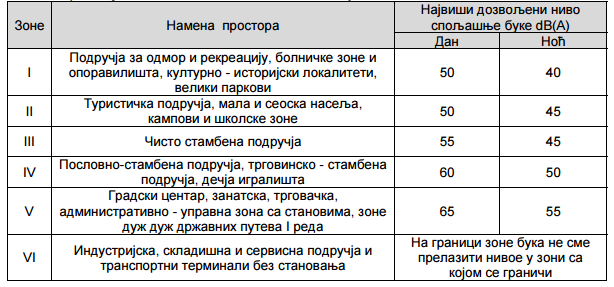 7.6 Заштита природних добара	На основу услова Завода за заштиту природе Србије констатује се да се на планском подручју налази простор за који је истоимени Завод урадио Студију заштите, кроз коју се простор „Мојсињских планина и Сталаћке клисуре Јужне Мораве“ утврђује као Предео изузетних одлика. Имајући у виду специфичне вредности овог простора као природне и амбијенталне зоне, у склопу туристичког развоја подручја потребно је инсистирати на адекватном коришћењу и спровођењу његове заштите (у складу са прописаним режимима заштите и дозвољеним врстама активности) како би се сачувале његове основне природне вредности. У погледу заштите природних добара, основна планска решења су:на заштићеном природном добру примењују се режими очувања и коришћења прописани актом о стављању под заштиту, а сходно одредбама Закона о заштити животне средине («Сл. гласник РС», бр. 135/04) и Закона о заштити природе («Сл. гласник РС», бр.36/09). Забрањено је предузимати активности које би измениле изглед, или довеле у питање његов даљи биолошки опстанак;ако се у току извођења грађевинских и других радова наиђе на природно добро које је геолошко-палеонтолошког и минеролошко-петрографског порекла за које се претпоставља да има својства природног споменика, извођач радова је дужан да о томе обавести организацију за заштиту природе и да предузме мере да се до доласка овлашћеног лица, природно добро не оштети и да се чува на месту и положају у коме је нађено;успостављање и проглашавање зона непосредне, уже и шире зоне заштите на подручјима на којима се налазе изворишта водоснабдевања становништва („Моравиште“);подизање зелених заштитних зона око привредних објеката и инфраструктурних система, сачињених од аутохтоних врста дрвећа;очувати и заштитити земљишни пољопривредни фонд, тј. забранити било какву изградњу на пољопривредном земљишту I и II класе, осим у случајевима предвиђених Законом о пољопривредом земљишту;очување у што већој могућој мери хидролошких својстава влажних екосистема, с обзиром на планирани развој привредних објеката и инфраструктурних система;обезбеђивање услова за заштиту очуваних екосистема, потенцијално угрожених биљних и животињских врста, односно очување шумских површина од негативних последица (пожари, нелегална сеча, крчење шума на рачун изградње стамбених објеката, итд.); иизрада катастра угрожених биљних и животињских врста и спровођење система мониторинга.7.7 Заштита културних добара	На подручју општине Ћићевац налазе се разноврсна културна добра која потичу од периода праисторије (старост појединих археолошких локалитета датира из периода млађег каменог доба – неолита, око 7000 год. п.н.е.). Према подацима Републичког завода за заштиту споменика културе, на планском подручју регистровано је 6 непокретних културних добара од великог значаја, при чему 5 културних добара припада јединственом комплексу Мојсињских манастира и цркава.У табели су наведена културна добра на територији општине Ћићевац: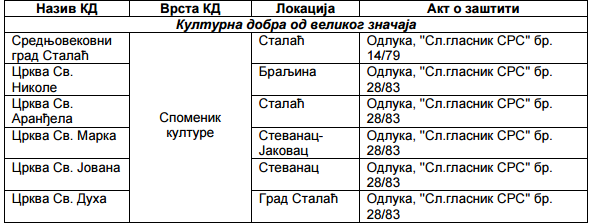 Евидентирана културна добра представљена су и бројним археолошким локалитетима, појединачним споменицима посвећеним жртвама НОБ-а и објектима народног градитељства:археолошки локалитет „Гологлава“ (у граничном делу атара Сталаћа и Лучине);археолошки локалитет „Топлик“;археолошки локалитет „Стеванац“;археолошки локалитет на потесу „Томашева коса“ у Граду Сталаћу;археолошки локалитет „Велика млака“ (Браљина);археолошки локалитет „Цветковићев браник“ (Ћићевац, подручје Радошевца);римска утврђења „Градац“ код Плочника и „Укоса“ код Града Сталаћа;„Јеринин град“ из средњовековног периода, у атару села Трубарево;Спомен плоче погинулим ратницима у цркви Св. Сава у Ћићевцу;Спомен плоча постављена на дому културе у Граду Сталаћу; Спомен плоча постављена на задружном дому у Плочнику; Спомен плоча постављена на дому културе у Мрзеници; Спомен плоча палим борцима НОБ-а у Лучини; Споменик палим ратницима у Првом светском рату у Појатама; Споменик палим борцима НОБ-а у Појатама; Споменик палим борцима НОБ-а у Сталаћу; Споменик палим борцима (Плочник);Спомен фонтане у Сталаћу и Ћићевцу; Храм Светог саве у Ћићевцу; Манастир Пресвете Богородице у Мрзеници.	Основна планска решења се односе на мере заштите непокретних културних добара, при чему су решења и начини њиховог коришћења и развоја дефинисани у склопу основних планских решења у области туризма.Опште мере и услови заштите и коришћења непокретних културних добара су:на заштићеним културним добрима и њиховој заштићеној околини, не може се вршити раскопавање, рушење, преправљање, активности изградње и уређења простора или било какви радови који могу да наруше својства културног добра, без претходно утврђених услова и сагласности надлежне службе заштите културних добара; ако се у току извођења грађевинских и других радова наиђе на археолошка налазишта или археолошке предмете, извођач радова је дужан да одмах, без одлагања прекине радове и обавести надлежни Завод за заштиту споменика културе и предузме мере да се налаз не уништи и не оштети и да се сачува на месту и у положају у коме је откривен; добра која уживају претходну заштиту (евидентирана добра) не смеју се оштетити, уништити, нити се може мењати њихов изглед, својство или намена; забрана изградње објеката (индустријских, рударских, енергетских, инфраструктурних, фарми и других објеката) који својом наменом и експлоатацијом могу да угрозе културно добро или деградирају и наруше пејзажне одлике и природне елементе његове заштићене околине; забрана привременог или трајног депоновања отпада и испуштање отпадних вода, отварања позајмишта земље и другог материјала; забрана градње и постављања објеката трајног или привременог карактера, који својом архитектуром, габаритом и висином могу угрозити културно добро; изабрана радова који могу пореметити статичку стабилност објекта.Мере заштите, које обезбеђују очување аутентичности објеката заштићених и евидентираних споменика културе и простора око њих су:очување изворног изгледа архитектуре, свих конструктивних и декоративних елемената, оригиналних материјала и стилских карактеристика; забрањује се уградња и замена грађевинских елемената и материјала који нису примерени историјском и споменичком карактеру објекта (PVC столарија, кров непримереним црепом, и сл.); ажурно праћење стања и одржавања, конструктивно-статичког система, кровног покривача, фасада и инсталација; забрана извођења грађевинских радова, изградња инфраструктуре, промена облика терена и измена вегетационог склопа без претходне сагласности и надзора надлежне установе заштите; забрана складиштења отпадног материјала и стварање депонија; забрана градње објеката који својом архитектуром и габаритом непосредно угрожавају споменик културе; и забрана градње објеката који нису у функцији споменика културе.7.8 Заштита и очување биодиверзитета	Очување биолошке разноврсности представља скуп мера и поступака којима се угрожене биљне и животињске врсте штите од негативног човековог деловања. Она се састоји од читавог низа метода и радњи које залазе у област науке, права и примењених биолошких дисцилина (шумарство, пољопривреда, хортикултура итд.).  	Очување биодиверзитета би требало да буде један од основних разлога за очување животне средине јер сваки човеков поступак има последице по животну средину и по њега самог. Неки од разлога недовољног очувања биолошке разноврсности су:недовољна истраженост биљног и животињског света;прекомерна сеча шума на територији општине;неконтролисан улов дивљачи;непостојање акција пошумљавања;прекомерна употреба хемијских средстава у пољоривредној производњи;уништавање водених екосистема отпадним водама и водама из индустријских постројења.7.9 Повећање свести грађана о значају очувања животне средине	Један од главних узрочника проблема у животној средини је веома мала свест грађана о значају очувања животне средине. Разлози за ниску свест о очувању животне средине су: недовољна едукација грађана о значају очувања животне средине;неинформисање грађана;непостојање свести о потреби раздвајања различитих врсти отпада у домаћинству;планом и програмом није предвиђено еколошко образовање у предшколским и школским установама;непостојање тзв. ,,Зелених острва“ за сепарацију посебних врста отпада; непостојање информисања радника по предузећима и установама;проблем незаступљености екологије и заштите животне средине у средствима јавног информисања;неодржавање трибина о проблемима у области заштите животне средине локалне заједнице и проналажењу решења;проблем уређења простора;низак ниво културе грађана на улици, у предузећима и установама;недовољна уређеност јавних површина. 8. СПРОВОЂЕЊЕ АКЦИЈА ЛОКАЛНОГ ЕКОЛОШКОГ АКЦИОНОГ ПЛАНА ЗА ПЕРИОД 2017-2021.	Овим локалним еколошким акционим планом су предвиђене следеће мере:Обезбеђивање квалитетне животне средине, а што приоритетно подразумева чист ваздух, обезбеђивање довољних количина чистог ваздуха, обезбеђивање довољних количина квалитетне и хигијенски исправне воде за пиће, рекреацију и производњу, очуваност пољопривредног земљишта, екосистемску и биолошку разноврстност, обезбеђивање здравствено безбедне хране, уређеност насеља и др.Рационално коришћење природних ресурса, а нарочито необновљивих и делимично обновљивих ресурса, односно боље искоришћавање сировина и енергије, смањење отпада и повећање степена рециклирања, безбедно депоновање комуналног, индустријског и опасног отпада, као и санација еколошких и просторних последица експлоатације сировина,Заустављање даље деградације животне средине (вода, ваздух, земљиште, вегетација и др.),Заштита природних предела, амбијената и пејзажа око културно-историјских споменика односно очување природних предела посебне вредности и значаја, угрожених и ретких биљних и животињских врста, као и одржавање биодиверзитета и равнотеже очуваних и нарушених екосистема,Очување темеља и материјалне баштине националне културе и других култура које су се развијале на територији Републике Србије.Управљање отпадом на еколошким основама, а у складу са циљевима који су дефинисани Националном стратегијом управљања отпадом са програмом приближавања ЕУ ( санација и рекултивација постојећих сметлишта на подручју општине, односно питање решавања одлагања отпада у сеоским насељима)Унапређење едукације локалног становништва о постојећим еколошким проблемима и њихово укључивање у акције за очување и унапређење животне средине.У области заштите природе и природних добара дефинисани су следећи приоритети:Очување посебно вредних природних простора, са специфичним пејзажним карактеристикама (Мојсињска Света Гора),Адекватна презентација и укључивање природних вредности у програме туристичког развоја општине ЋићевацОчување гео-наслеђа кроз заштиту геолошких, геоморфолошких, хидролошких, педолошких и дендролошких вредних и значајних места.8.1 Унапређење ефикасности комуналне службе до 2021.На територији општине Ћићевац градском чистоћом бави се ЈКСП “Развитак”. И поред свакодневног посла и ангажовања екипа на терену наш град није чист град. Зато пре свега морамо водити рачуна о чистоћи града зато што је општина на раскрсници путева и има јако пуно посетилаца у транзиту,решити проблем комуналне опреме, тј израдити програм унапређења техничке опремљености ЈКСП “Развитак” до 2021. године,набавка 200 контејнера (формирање “зелених острва” и увођење примарне селекције отпада у домаћинствима),изношење кабастог отпада два пута месечно, свакодневно метлање јавних површина у чију сврху се може извршити набавка возила за метлање улица,прање улица и других јавних површина,повећање степена рециклаже отпада у комуналном предузећу.8.2 Унапређење еколошке свести грађана до 2021. године Мере за унапређење еколошке свести:На територији општине Ћићевац еколошка свест је на ниском нивоу, па самим тим треба водити рачуна на који начин грађанима општине треба приближити конкретну ситуацију, постојеће дугогодишње проблеме, приступ и заједничка решења проблема,образовати јавне кампање за информисање становништва о еколошким проблемима и начинa њиховог решaвања,спроводити обуке и образовање по питању одржавања зелених површина,вршити едукацију становништва по питању поступања са комуналним отпадом,формирати еколошке секције у основним и средњим школама,ангажовање стручњака у предузећима која имају кључни проблем из области загађења животне средине.МОНИТОРИНГ СПРОВОЂЕЊА АКЦИЈА ЛЕАП-а ДО 2021.	Мониторинг наведених акција које се требају предузети до 2021. године је поверена Општинској управи Ћићевац, Одсеку за буџет, финансије, јавне набавке и комунално инспекцијске послове - групи за комуналне послове.Надзор над четворогодишњим планом спровођења акција обухвата:праћење ефикасности рада комуналног предузећа,контрола великих загађивача (фабрика) на територији општине Ћићевац,контрола одлагања смећа на депонију и санирање депоније као и дивљих депонија,контрола исправности и квалитета воде за пиће,очување биодиверзитета и заштита природних и културних добара, унапређивање еколошке свести код грађана.ПРЕГЛЕД АКТИВНОСТИ ЗА ПРОМОЦИЈУ ПРИМАРНЕ СЕЛЕКЦИЈЕ ОТПАДА У ОПШТИНИ ЋИЋЕВАЦ У ЦИЉУ ИЗГРАДЊЕ СВЕСТИ ГРАЂАНА О ВАЖНОСТИ ПРИМАРНЕ СЕЛЕКЦИЈЕ У ПРОЦЕСУ УПРАВЉАЊА ОТПАДОМ И ОЧУВАЊУ ЖИВОТНЕ СРЕДИНЕ*Мере представљене у горе наведеној табели се могу применити и у сарадњи са привредницима, организовањем јавних трибина и информисањем привредника о значају селекције отпада на самом извору настанка. *Мере које је потребно предузети у школским установама ради подизања свести код деце и младих о значају примарне селекције отпадаПЛАН РЕАЛИЗАЦИЈЕ КАМПАЊЕ ЗА КОМПОСТИРАЊЕ*Мере за едуковање пољопривредника на тему компостирања и бољег искоришћења органског отпадаПринцип примарне селекције отпада	Методологија увођења примарне селекције отпада у општини Ћићевац представља комбинацију подизања техничких, управљачких и људских капацитета јавног комуналног предузећа, усклађивања законских и правних аката у области управљања отпадом, првенствено увођење примарне селекције отпада, упознавање са компостирањем и иницијално увођење у установама. Такође, веома битан сегмент представља изградња вештина и преношење знања у вези увођења циркуларне економије, кампање за изградњу свести и промену понашања становништва према отпаду и конкретно опремање потребно за увођење примарне селекције отпада у домаћинствима. 	Битни предуслови за увођење примарне селекције отпада у домаћинствима које је потребно испунити су подизање техничких, управљачких и професионалних капацитета запослених у локалној самоуправи, јавном комуналном предузећу, кроз модернизацију система управљања отпадом, обуке за стицање неопходних знања и вештина за примену новог приступа третмана отпада, примарне селекције отпада.	ЈКСП ,,Развитак“ путем подизања капацитета у области управљања отпадом смањиће директне постојеће трошкове и подићи ефикасност постојећег система сакупљања отпада. Сам процес увођења примарне селекције и рециклаже ствара услове за развој рециклажног сектора и прихода од продаје рециклажних сировина и смањење трошкова депоновања отпада. 	Бенефити увођења примарне селекције отпада у домаћинствима су вишеструки. Пољопривредници ће стећи знање како да очувају постојећи квалитет земљишта као једног од најважнијег ресурса и како да органски отпад који стварају искористе као ресурс за производњу. Такође, изградња свести о важности очувања животне средине кроз адекватно и правилно поступање са органским отпадом и отпадом од употребе хемијских препарата смањиће директно одлагање у животну средину, тј. бацање отпада на дивље депоније, у реке и потоке, поред путева итд. 	Становници општине Ћићевац новим ефикаснијим системом управљања отпадом, добијају чистију и уређенију животну средину као један од основних предуслова за квалитетан живот, док кроз развој рециклажног сектора и увођењем система циркуларне економије добијају шансу за запошљавање кроз отварање нових радних места у овом сектору. 	Успостављањем међуопштинске сарадње и формирање мреже партнерстава на нивоу Расинског округа подићи ће се капацитети свих релевантних актера у области одрживог раста и увођења концепта циркуларне економије. Потребе и ограничења у систему увођења примарне селекције отпада	Локална самоуправа уређује и обезбеђује обављање и развој комуналних делатности, стара се о заштити животне средине, доноси програме коришћења и заштите природних вредности и програме заштите животне средине, односно локалне акционе и санационе планове, у складу са стратешким документима и својим интересима и специфичностима и утврђује посебну накнаду за заштиту и унапређење животне средине. 	Потребе и ограничења у локалној самоуправи је за подизањем капацитета у области развоја општине Ћићевац, потреба за јачањем сарадње у области управљања отпадом, потреба за новим приступима у управљању отпадом и бољом искоришћености природних ресурса, потреба за подизањем стручних капацитета на пољу заштите животне средине. 	Јавно комунално стамбено предузеће ,,Развитак” Ћићевац обавља послове одржавања зеленила, чистоће, уређење гробља, канализације, пијачне воде, а по потреби и извођење радова на јавним површинама. Поред наведених послова, Развитак се бави првенствено прикупљањем, превозом и депоновањем комуналног отпада са територије целе општине Ћићевац.	Потреба/ограничења: Потребе и ограничења јавног комуналног предузећа су првенствено неодостатак капацитета, како људских тако и техничких. Такође постоји потреба за увођењем интегрисаног система управљања отпадом, потреба за развијањем система примарне селекције отпада и компостирањем, али и решавањем простора за складиштење рециклабилних материјала и даљу селекцију материјала кроз отварање рециклажног центра. Потребно је да општина ојача сарадњу са привредницима у области управљања отпадом и рециклажи због недовољно искоришћености отпада као секундарне сировине. Успешност у области управљања отпадом у великој мери зависи и од сарадње и комуникације са грађанима и њиховој свести и информисаности о заштити животне средине, примарној селекцији али и о економским потенцијалима доброг управљања отпадом и поновног коришћења ресурса.	Становници општине: су директни корисници Јавно комуналног стамбеног предузећа ,,Развитак” али и основни генератори отпада на подручју општине.	Потребе/ограничења: неопходно је одмах укључити становништво у процесе примарне селекције отпада на месту настанка, тј. у домаћинствима, потреба за укључивањем становништва у процес примарног раздвајања отпада, потреба за успостављањем компостирања међу домаћинствима имајући у виду да највећи део становништва живи у индивидуалним стамбеним јединицама и имају могућности да компостирају. Ограничења и недостаци код ове циљне групе дефинитивно су: недостатак свести и знања о њиховој улози у процесу заштите животне средине, недостатак знања и навика из области компостирања као један од начина третирања биоразградивог отпада, недостатак мотивације, опреме (канте и кеса) за примену примарне селекције у домаћинству и рециклажу. 	Привредници и пољопривредници су носиоци привредног развоја у општини, главни корисници природних ресурса са подручја општине а такође и велики ствараоци загађења животне средине и генератори отпада.	Потребе/ограничења: потреба за укључивањем привреде у процес примарне селекције отпада, потреба за повећањем степена рециклаже и поновне употребе сировина, потреба за увођењем система компостирања међу локалне пољопривреднике, потреба за едукацијом о новим аспектима развоја еколошки чисте производње, недостатак сарадње између привредника и локалне самоуправе на пољу заштите животне средине, недостатак примене еколошки чисте производње, недостатак знања о њиховој улози у систему заштите и рационалне употребе ресурса. Имајући у виду да је једна од најзаступљенијих привредних грана дрвно прерађивачка индустрија потребно је упознавање са принципима циркуларне економије ради смањења коришћења природних ресурса већ могућности преусмеравања на поновну употребу ресурса. Друга привредна грана индустрије грађевинских материјала као велики ствараоц отпада за чије одлагање је најмање урађено на подручју Србије потребно је унапредити знање о важности смањења отпада али и о могућностима производње еколошки прихватљивим материјалима за потребе грађевинске индустрије.10. ОЦЕНА ПОТЕНЦИЈАЛА БИОМАСЕ ДОБИЈЕНЕ ПОЉОПРИВРЕДНОМ ПРОИЗВОДЊОМ НА ТЕРИТОРИЈИ ОПШТИНЕ ЋИЋЕВАЦУ наредној табели је приказан дефинисани потенцијал биомасе од остатака из пољопривредне производње. Првобитно су размотрене укупне засејане површине под биљним врстама – кукуруз, пшеница и остале житарице. Остале ратарске биљне врсте нису размотрене, јер нису заступљене. Газдинства су скоро искључиво породична, а просечна величина земљишта износи око 3 ha. За размотрене биљне врсте, нешто мање од половине заступљених површина налази се на газдинствима просечне величине. Теоретски потенцијал дефинисан је узимањем у обзир засејаних површина, просечног приноса зрна и жетвеног индекса. Тиме, теоретски потенцијал подразумева надземну количину биомасе, изузимајући зрно. Технички потенцијал израчунат је на основу чињенице да се на 60% површина под кукурузом и житарицама примењује механизовано убирање. Одрживи потенцијал израчунат је узимањем у обзир количина надземне биомасе које могу да се сакупе како би се обезбедио допринос очувању плодности земљишта и обезбедила заштита од ерозије земљишта. Енергетски потенцијал израчунат је на основу податка да се на 60% сламе житарица искористи за простирку у сточним оборима. Са друге стране кукурузовина се не користи за простирку, али се стабло и лишће сакупљени у снопове након сазревања користе за сточну исхрану, што износи око 10% одрживог потенцијала. Уобичајена је пракса да се остаци заоравају назад у земљиште или у ређем случају спаљују да би се олакшала обрада и сетва. У поређењу са теоретским потенцијалом тј. надземном количином биомасе, може да се употреби око 45% кукурузовине и око 15% сламе стрних жита. То значи да је за енергетске сврхе искористиво укупно нешто мање од 60% надземне биомасе. Очекивана количина биомасе за енергетски потенцијал износила би око 3.300 t/god кукурузовине и око 700 t/god сламе жита, на бази очекиваних вредности садржаја влаге. То је укупно 4.000 t/god. 10.1 Остаци резидбе воћњака и виноградаУ наредној табели приказан је дефинисани потенцијал биомасе из остатака резидбе воћњака и винограда. Посебно су размотрене површине под воћњацима, а посебно површине под виноградима. За винограде, 60% површина и 95% од укупног броја газдинстава је на парцелама мањим од 0,5 ha, а за воћњаке, 75% површина и 95% од укупног броја газдинстава налази се на парцелама мањим од 0,5 ha. Сви воћњаци и виногради су у оквиру породичних газдинстава. У воћњацима је бобичасто воће практично незаступљено. Теоретски потенцијал дефинисан је узимањем у обзир површина под воћњацима и виноградима и очекиваних просечних количина остатака резидбе који се генеришу. Технички потенцијал за остатке резидбе винограда дефинисан је под претпоставком да две трећине теоретског потенцијала не могу да се сакупе, јер је 60% површина под виноградима на парцелама мањим од  0,5 ha. На основу тога је претпостављено да три четвртине теоретског потенцијала не може да се сакупи из малих воћњака. Одрживи потенцијал дефинисан је под претпоставком да се 10% остатака резидбе винограда оставља на парцели и заорава због очувања плодности земљишта. Преостала количина остатака резидбе винограда, као и целокупна количина остатака резидбе воћњака представља одрживи потенцијал. Део укупних количина спаљује се на парцелама, због спречавања ширења биљних болести. Ипак, и ова количина урачуната је у одрживи потенцијал, јер не постоје ограничења за њено коришћење. Енергетски потенцијал израчунат је под претпоставком да се остаци резидбе воћњака и винограда не искористе у друге сврхе. То значи да је енергетски потенцијал идентичан одрживом. 10.2 СтајњакУ наредној табели приказан је дефинисани потенцијал стајњака. Првобитно је размотрен број грла стоке, и то за свиње, говеда, живину, овце и козе, као и укупан број грла стоке на већим фармама.  Приликом прорачуна потенцијала стајњака, у обзир је узет број условних грла, категорије животиња и величине фарми. У општини Ћићевац постоје три веће живинарске фарме, од којих на једној око 6.000, а на друге две по 8.000 товних пилића. Теоретски потенцијал дефинисан је узимањем у обзир укупног броја грла стоке у целој општини, као и очекиваних количина стајњака које се генеришу по грлу стоке одређене категорије. Теоретски потенцијал стајњака је према томе укупна количина стајњака која се генерише у општини, без обзира на величину имања. Технички потенцијал дефинисан је разматрањем фарми које поседују изнад 20 грла стоке. У општини Ћићевац постоје претежно мала породична газдинства. Одрживи потенцијал израчунат је под претпоставком да половина техничког не може да се сакупи, јер настаје током боравка животиња ван објеката за узгој. Ограничење за дистрибуцију по пољопривредним површинама не постоји, узимањем у обзир укупан број условних грла на већим фармама. У случају да се разматра могућност искоришћења за производњу биогаса, целокупна количина одрживог потенцијала може да се усвоји као расположива за производњу енергије тј.као енергетски потенцијал. Остатак ферментације који настаје након процеса производње биогаса може да се дистрибуира по пољопривредним површинама као органско ђубриво, који у поређењу са свежим стајњаком има низ предности. 10.3 Шумска биомасаТериторија под шумама у општини Ћићевац износи 3.300 ha, односно око 25% од укупне површине. У државној својини је 28%, а у приватној 72% шума. Годишње се спроводи сеча око 1.970 m³ дрвета од чега чак 1.900 m³ за огревно дрво. У следећој табели је дефинисани потенцијал шумске биомасе. Теоретски потенцијал израчунат је на основу података о количини посечене дрвне масе у општини Ћићевац, разматрајући сечу за техничко и огревно дрво. Технички потенцијал дефинисан је под претпоставком да отпад који се генерише током сече шума за техничко и огревно дрво износи око 12%. Технички потенцијал шумске биомасе чине отпад који се генерише приликом обе врсте сече и петина сече за техничко дрво која не може да се искористи као техничко дрво. За дефинисање одрживог потенцијала од техничког дрвета размотрена је количина која због неиспуњења потребних услова према стандарду, може да се користи за огрев. Отпад од сече огревног дрвета је претпостављено да може потпуно да се искористи. Енергетски потенцијал израчунат је узимањем у обзир да се остатак сече техничког дрвета већ искористи, те да је на располагању само отпад који настаје сечом за огревно дрво. 10.4 Остаци одржавања зелених површинаУ општини Ћићевац се одржавање зелених површина спроводи на малом броју башта и паркова, па је количина отпада која настаје занемарљива. Одржавање обода путева и приобаља се не спроводи. 10.5 Биоразградив отпадУ следећој табели је приказан потенцијал биоразградивог отпада из домаћинстава. У општини Ћићевац не постоје већи трговински ланци, нити мензе/ресторани, те биоразградив отпад из овог извора не постоји. Теоретски потенцијал дефинисан је на основу количина које се генеришу у општини. Генерисана количина отпада по становнику је 2,13 kg/дан; удео фракције биоразградљивог отпада у укупном отпаду 57,5% (38,6% баштенски, 18,9% кухињски).Технички потенцијал израчунат је на основу чињенице да је покривеност сакупљања биоразградивог отпада из домаћинстава око 35%.Одрживи потенцијал биоразградивог отпада из домаћинстава оцењен је да не постоји, јер се не спроводи примарна селекција отпада у домаћинствима, па овај отпад доспева заједно са неразградивом фракцијом на депонију. Искоришћење отпада из мензи и ресторана, иако малих количина, допринело би свим аспектима одрживости. Енергетски и материјални потенцијали такође не постоје. 10.6 Предлог за коришћење биомасе у општини Ћићевац	У наредној табели дат је преглед потенцијала биомасе у општини Ћићевац. Посебно су приказани енергетски потенцијали, а посебно материјални, због даљег дефинисања начина коришћења. Збирни резултати за енергетске потенцијале нису приказани због различитих начина употребе за производњу енергије, као и ограничења које приказане врсте биомасе имају, да би се користиле на једној врсти постројења. За наведене потенцијале, предлажу се три могућа начина коришћења: сагоревање, анаеробна ферментација и компостирање. При томе, у обзир су узете карактеристике различитих врста биомасе, као и чињенице да се ове количине биомасе генеришу у руралним областима, које су неразвијене, па је одабрани начин искоришћења технички најједноставнији, захтева минималне инвестиције и омогућава остварење новчаних прихода или уштеда. Додатно, уколико се остварује збрињавање отпада, остварују се додатне повољности, јер се доприноси одрживом развоју руралних области. 10.7 Могућности и ограничењаСагоревањеПредлаже се разматрање могућности изградње постројења за сагоревање биомасе за грејање простора јавних објеката (општина, школе). Уколико у овим објектима већ постоји инсталиран ложни уређај на фосилна горива (мазут, гас), он би могао да се користи за вршна оптерећења. Постројење за сагоревање биомасе погодно је за базно оптерећење, а инсталирана снага би требало да износи 30-40% од вршног оптерећења. Перспективан начин искоришћења остатака из пољопривредне производње је на малим имањима у општини. Пољопривредници који у поседу имају мале пољопривредне површине, који су у већини, могу да искористе остатке из пољопривредне производње са сопствених парцела. Предвиђена форма би биле конвенционалне бале (мале правоугаоне), а сагоревање у малим генераторима топлоте, од 50 kW до 300 kW или евентуално 500 kW термичке снаге. Произведена енергија могла би да се искористи за загревање стамбеног простора и/или стакленика и пластеника (котлови и пећи), као и за сушење пољопривредних производа – лековитог биља, воћа и дувана (котлови или генератори топлог ваздуха). У следећој табели приказани су примери могућности примене расположиве биомасе у општини Ћићевац за грејање. За грејање школа, предлаже се котао са ручним ложењем за сагоревање балиране кукурузовине, уз коришћење акумулатора топлоте. Акумулатор топлоте је пожељно користити због постизања уједначених погонских услова, а тиме и виших степена корисности, нижих емисија и дужег века постројења. Потребна термичка снага требала би да износи око 300 kW, чиме би се покрило око 30% потребне топлотне енергије. За задовољавање потреба за енергијом у екстремима, најхладнијим данима, као и у прелазном периоду када постоји потреба за грејањем током кратког временског периода и честог укључивања и искључивања постројења, погодно би било да се користи резервни котао на течно или гасовито фосилно гориво. Годишња количина биомасе која би била потребна је око 650t, ако се претпостави да је за дате погонске услове укупни степен корисности котла 60%. Генератори топлоте који би се користили за сагоревање расположиве биомасе, котлови или генератори топлог ваздуха, производе се и продају на домаћем тржишту. За грејање школе у Сталаћу, површине око 1.000 m2, већ се користи котао на пелет. Потребна термичка снага котла која би омогућила задовољење око 50% максималне потребе за топлотном енергијом износи 100 kW. Потребна количина дрвеног пелета је око 70 t/god, за укупни степен корисности 80%. За грејање општинске зграде предлаже се котао на дрвену сечку (ивер, чипс) термичке снаге 100 kW, са континуалним дозирањем горива. Он би обезбеђивао око 50% максималне потребе за топлотном енергијом и не би било потребе за акумулатором топлоте, јер је омогућена регулација снаге у зависности од потреба. За укупни степен корисности од 70%, потребна количина горива износила би око 120t што је практично целокупна количина остатака шумске биомасе.  	Од преосталих количина биомасе би у зимском периоду могло да се греје 226 домаћинстава под претпоставком да се зими у сваком домаћинству загрева само део куће (око 50 m2). Анаеробна ферментација	Потенцијална инсталирана електрична снага биогас постројења за енергетски потенцијал стајњака у општини Ћићевац износила би око 620 кW, а производње електричне би износила око 5,4 GWh  односно топлотне енергије око 5,9 GWh. Уколико би се за производњу биогаса искористио технички потенцијал биоразградивог отпада из домаћинстава, тј.целокупна количина која се сакупља, на располагању би било око 1.500 t/god ове врсте супстрата. То би било могуће уколико се примењује примарна селекција овог отпада. Његовим искоришћењем, као ко-супстрата на потенцијалном биогас постројењу које би користило стајњак, остатке биљака и остатке из пољопривредне производње, додатно би могла да се произведе количина од око 265.000 Nm³/god биогаса, довољна за повећање инсталисане електричне снаге биогас постројења око 70 кW. Примери примене биомасе у општини Ћићевац за производњу биогасаКомпостирање	Количина биоразградивог отпада из домаћинстава која се не сакупи од комуналних служби, што чини око две трећине укупне количине која се генерише, може да се компостира у домаћинствима и искористи у баштама и на мањим пољопривредним парцелама. Уколико би се спроводила примарна селекција ове врсте отпада, вршило сакупљање количина у деловима општине где то до сада није примењивано, количина око 2.800 t/god могла би да се компостира на централном постројењу. ОграничењаОстаци из пољопривредне производње	Ограничење за сагоревање остатака из пољопривредне производње су неповољне карактеристике овог облика биомасе као горива за сагоревање: висок садржај пепела, ниска температура топљења пепела, садржај супстанци које изазивају високо температурну корозију и емисија штетних гасова. Све наведено изазива техничке проблеме приликом сагоревања, као и повећану потребу за одржавањем или негативан утицај на животни век котла. У случају да се разматра могућност коришћења остатака из пољопривредне производње у постојећим већим котловима на биомасу, препоручује се ко-сагоревање са максималним уделом од 30% у мешавини са другим врстама горива, нпр.дрветом или остацима прераде воћа. Не препоручује се сагоревање кукурузовине влажности изнад 25%. Друга могућност могла би да буде инвестирање у нове котлове, прилагођене и намењене за сагоревање кукурузовине са већим садржајем влаге. Међутим, за то је потребно да се спроведе оцена оправданости инвестиције. Да би се постигли задовољавајући погонски услови, тј.високи степен корисности и ниске емисије у складу са стандардом SRPS EN 303-5 (генератори топлоте. Део 5: генератори топлоте на чврста горива опслуживани ручно и аутоматски, називне снаге до 300 кW. Термини и дефиниције, захтеви, испитивање и обележавање), потребно је да се предвиди коришћење генератора топлоте који су намењени за остатке из пољопривредне производње одговарајућих карактеристика. Инвестиција у тим случајевима била би виша него за постројења на дрвну биомасу,а посебно у односу на постројења за фосилна горива. За кукурузовину је због високе влажности материјала неопходно одговарајуће складиштење, а по потреби и сушење, да би се спречило пропадање биомасе услед аеробне разградње и избегли проблеми приликом сагоревања. Једна могућност била би производња агропелета, чиме би могле да се побољшају карактеристике кукурузовине као горива. Међутим, цена пелетиране биомасе знатно је виша него балиране, па је питање колико би било потенцијалних купаца оваквог горива. Остаци резидбе	Ограничења за коришћење остатака резидбе у већем постројењу за сагоревање биомасе представљало би сакупљање остатака, пре свега због величине парцела као и њихове удаљености до места коришћења због трошкова транспорта. Због тога се коришћење остатака резидбе воћњака и винограда ограничава на индивидуална домаћинства, тј.газдинства која у поседу имају парцеле са воћем и виновом лозом. Балирањем би се обезбедила одговарајућа форма (ваљкасте и мале правоугаоне бале), које су погодне за транспорт и складиштење. Међутим, у већини случајева то захтева набавку потребне механизације, па се за мале парцеле не исплати. Шумска биомаса 	За коришћење дрвних остатака (ивера, чипса) за загревање општинске зграде у центру, потребно би било да се предвиди складиште, довољно да се смести количина горива довољна за неколико дана грејања. До њега би се ови остаци транспортовали са другог складишта које би било ван насељеног места.Остаци одржавања зелених површина 	Енергетски и материјални потенцијал остатака одржавања зелених површина у општини Ћићевац који износи неколико тона годишње, практично је занемарљив. Због тога се препоручује искоришћење на већ постојећим објектима за грејање, уколико се разматра грањевина, а у случају да се разматра лишће и трава, компостирање би могло да се спроводи заједно са количином биоразградивог отпада која се тренутно не сакупља, под претпоставком да ће се у будућности спроводити примарна селекција. Не постоје значајна ограничења за искоришћење овог отпада, осим очекиваног присуства камења, метала и пластике. Биоразградив отпад 	Ограничења за енергетско и материјално искоришћење биоразградивог отпада из домаћинстава су у томе што не постоји примарна селекција отпада. У случају да се примарна сепарација уведе, омогућило би се искоришћење на пример трећине укупне количине која се генерише за производњу биогаса, а две трећине за компостирање. Потребно је да се покривеност сакупљања отпада повећа на територију целе општине. Стајњак 	Искоришћењем енергетског потенцијала стајњака може да се планира потенцијално биогас постројење инсталиране електричне снаге од 620 kW. Међутим, највећи део тог потенцијала, чак 600 kW електричне снаге, потиче од живинског стајњака, који се сматра неповољним супстратом за производњу биогаса. Приликом анаеробног третмана живинског стајњака, настаје висока концентрација амонијака, који је инхибитор за анаеробни процес, па може да поремети његову стабилност. Када се користи удео живинског стајњака у мешавини са другим супстратима треба да је знатно нижи, на пример до 30% или мање. Значајно ограничење за искоришћење стајњака за производњу биогаса у општини Ћићевац је непостојање великих сточних фарми. Наведени потенцијал није довољан за изградњу биогас постројења минималне инсталиране електричне снаге 150 kW, која се сматра за величину која може да оствари позитивне економске ефекте. За то би било потребно око 1000 грла од свиња или говеда. Због тога би потенцијал стајњака могао једино да се искористи на биогас постројењу, које би у већем делу користило за друге супстрате, а по могућности и енергетске биљке (силажа кукуруза, силажа сирка). Значајан ризик представља снабдевање постројења супстратом са бројних газдинстава са малим бројем грла, што би проузроковало и високе транспортне трошкове. 10.8 Закључци 	Најзначајнији потенцијал у општини Ћићевац за производњу енергије су остаци из пољопривредне производње, иако се више од половине расположивих количина већ користи као простирка у сточарству. Да би се искористио енергетски потенцијал од око 4.000 t/god, потребно је да се сакупљање спроводи у складу са упутствима за очување одрживости. Коришћењем за грејање 5.000 m2 школских просторија и 9.700 m2 стамбеног простора, могла би да се искористи половина дефинисаног потенцијала. Преостала количина може да се искористи за око 1 ha пластеника/стакленика. При томе је потребно да се размотре ограничења у облику неповољних карактеристика остатака из пољопривредне производње као горива. Уколико у општини Ћићевац постоји интересовање за могућност грејања јавних објеката биомасом, потребно би било да се ураде додатне студије, којом би се потврдиле потребне количине биомасе и сигурност снабдевања, инсталиране снаге постројења, као и техничка и економска изводљивост планиране инвестиције. 	Следећи најзначајнији потенцијал је стајњак, који би могао да се искористи за производњу биогаса на биогас постројењима. Предност у општини Ћићевац је што се већина грла стоке, преко 80% од укупног броја, налази на фармама на којима би стајњак могао да се сакупи, јер се организовано изђубрава и складишти. 	Потенцијали шумске биомасе су значајно мањи, а могли би да се искористе у облику дрвних остатака (ивера) за грејање општинске зграде у котлу снаге 100 kW. Биомаса у облику остатка резидбе воћњака и винограда, мање су значајне, а могле би да се користе за грејање око 30 домаћинстава. Остаци одржавања зелених површина су занемарљиви. Биоразградив отпад не постоји, јер се не спроводи примарна сепарација па је његово искоришћење онемогућено. Уколико би се тежило искоришћењу биоразградивог отпада, на пример као супстрата за производњу биогаса, потребно је да се обезбеди примарна сепарација и већа покривеност сакупљања отпада у општини Ћићевац, али и повећање свести код грађана као кључни услов. МОГУЋНОСТ ИЗГРАДЊЕ РЕЦИКЛАЖНОГ ЦЕНТРА НА ТЕРИТОРИЈИ ОПШТИНЕ ЋИЋЕВАЦ И УВОЂЕЊЕ И ПРИМЕНА ПРИНЦИПА ЦИРКУЛАРНЕ ЕКОНОМИЈЕ	Могућност изградње рециклажног центра на територији општине Ћићевац захтевао би велика материјална средства. Део потребних материјалних и новчаних средстава би могао да се обезбеди кроз донације и пројекте који би се израдили на тему изградње оваквог објекта. Неки од предуслова за изградњу оваквог центра су:Примарне мере:увођење примарне селекције отпада у домаћинствима и код привредних субјеката, модернизација ЈКП,повећање свести код грађана о потреби примарне селекције отпада у домаћинствима, усклађивање локалних аката на тему комуналног уређења, допуна и усклађивање са Националном стратегијом заштите животне средине, међуопштинска сарадња на изради оваквог центра, ажурирана просторно - планска и техничка документација, повећање стручних капацитета на локалном нивоу у области заштите животне средине, Секундарне мере: усвојен регионални план управљања отпадом, санација постојеће депоније, израда студије изводљивости, проналажење погодне локације, добијање грађевинске дозволе, опремање центра, прибављање употребне дозволе, консултације са јавношћу о потреби изградње оваквог објекта и информисање грађанства о врстама отпада које би се рециклирале, анкете, подела промотивног материјала, трибине, набавка камиона смећара и нових контејнера, формирање ,,зелених острва“ (контејнери за посебне врсте отпада), унапређење инспекцијске службе, повећање нивоа знања и свести запослених у ЈКП. Очекивани резултати након спровођења наведених мера: смањење чврстог отпада за 50%  у року од 4 године, смањење дивљих депонија за 70% у року од 4 године, модернизација ЈКП, повећана свест грађана и уведена примарна сепарација отпада, повећана свест код деце о потреби очувања животне средине, привлачење тзв. Зелених инвестиција из области заштите животне средине и упошљавање већег броја становника општине Ћићевац у наведеном центру и другим потенцијалним Зеленим фабрикама које би инвестирале у општини Ћићевац. У плану је изградња великог регионалног рециклажног центра за општине на територији Расинског округа. Принцип циркуларне економије	Веома повољан географски положај општине Ћићевац и приступ ауто путу Е-275 пружа могућност развоја привреде у општини. У насељу Појате постоји индустријска зона где се налазе  мања предузећа која успешно раде. Када је у питању привреда, најзаступљеније привредне гране у општини Ћићевац су дрвно прерађивачка индустрија, индустрија грађевинског материјала, трговина, угоститељство и саобраћај. Ипак поред ових привредних грана око 70% становништва се бави пољопривредом, а веома често је то допунска делатност. Иако се географски положај и близина аутопута и железничког чвора наводе као предност и потенцијали општине, у стратешким документима општине у области Заштита животне средине као слабости и претње се наводе: одлагање идустријског отпада, недостатак депоније, итд.	Поред наведених привредних грана ипак је пољопривреда главна и најбројнија делатност на подручју општине са око 70%. У стратегији одрживог развоја, поред економског и друштвеног развоја, област заштите животне средине је једна од три главне области стратегије. Стратешки циљеви ове области су: Заштита и унапређење природних ресурса, кроз унапређење локалне комуналне инфраструктуре и Одрживо управљање отпадом, како унапређењем прикупљања и складиштења отпадом, тако и свеукупном акцијом кроз боље управљање и едукацију.	Циркуларна економија као концепт развоја у основи има поновну употребу материјала из производа који су прикупљени, раздвојени и поновно употребљени путем рециклаже, довешће до смањења коришћења нових ресурса а самим тим и смањења количина отпада и смањења загађења животне средине. Циркуларна економија, насупрот досадашњем моделу раста у чијој се основи налазила бесконачна експлотација природних ресурса, третира отпад као ресурс и оријентисана је на његову што већу поновну употребу, смањујући загађење које непрестано гомилање отпада проузрокује. Поред поновног искоришћења материјала, свођење депонованог отпада на минимум, циркуларна економија доводи до мањег коришћења воде и енергије, смањујући на тај начин климатске промене које су све присутније.	Стратешки циљ у области Заштите животне средине у Стратегији одрживог развоја општине Ћићевац гласи: Одрживо управљање отпадом, како унапређењем прикупљања и складиштења отпадом, тако и свеукупном акцијом кроз боље управљање и едукацију. Управљање комуналним отпадом на територији општине Ћићевац поверено је Јавно комуналном- стамбеном предузећу “Развитак”. Капацитети ЈКП-а не могу да одговоре на нарасле потребе у области управљања отпадом а посебно унапређење и модернизацији ове области. Подизањем капацитета кроз увођење примарне селекције стварају се услови за развој рециклаже и смањење депоновања отпада чиме се смањују трошкови управљања отпадом и подизање нивоа ефикасности целокупног система. Због великог удела индустријског отпада од дрво прерађивачке делатности и пољопривредних активности, велики део отпада спада у категорију биоразградивог, који се може третирати кроз процесе компостирања, претварајући ову врсту отпада у компост који је веома користан састојак за пољопривредно земљиште, посебно ако узмемо у обзир да један део општине лежи на смоници, која се убраја у средње плодно земљиште а додавањем компоста састав се може унапредити. Кроз унапређење капацитета ЈКП-а, не само у техничком смислу већ и у професионалном, кроз обуке у областима од изузетног значаја за управљање отпадом и циркуларну економију.	Поред локалних активности, један од приоритета дефинисан Националном стратегијом јесте успостављање регионалних центара управљања отпадом ради оптимизације система управљања отпадом и превазилажењу недостатака које садашњи модел показује.	Успешност примене система примарне селекције, компостирања и рециклаже превасходно је условљен прихватањем датих процеса од стране грађана, приватних предузећа и свих организација и институција на подручју општине Ћићевац који су како генератори отпада тако и главне интересне групе у области заштите животне средине. Део активности у оквиру пројекта биће усмерен на едукацију грађана, подизање свести и промену понашања према отпаду као и усвајање новог односа према отпаду кроз прихватање модела примарне селекције, компостирања и рециклаже у општини. Свака новина која се уводи у области управљања отпадом мора бити подржана кроз информативну кампању како би била прихваћена и успешно спроведена код интересних група. Потреба за информисањем и обукама циљних група препозната је и дефинисана и у оквиру плана управљања отпадом као и стратешким и основним документом у области управљања отпадом.	Бољим управљањем отпадом и санацијом постојећих депонија али и кроз изградњу свести грађана о важности очувања животне средине допринеће и унапређењу и побољшању стања вода на територији општине јер је један од проблема идентификованих на територији општине лош квалитет пијаће воде. Проблем квалитета воде је посебно изражен у приградским насељима и у руралном подручју.SWOT АНАЛИЗА11. ЗАКЉУЧАК	Локални еколошки акциони план (ЛЕАП) општине Ћићевац представља први плански документ у области заштите животне средине, чијим усвајањем треба да се обезбеди решење најприоритетнијих проблема у животној средини на територији саме општине.	Овај документ који је усвојен од стране грађана и Скупштине представља основу за даљи организовани развој локалне заједнице. Имплементацијом се унапређује стање животне средине, здравље људи и бољитак за цео регион.	За израду Локалног еколошког акционог плана сакупљана је сва доступна документација која је могла послужити за његову израду, извршена је процена стања животне средине по областима и одређени су приоритети. На основу ових приоритета утврђени су главни циљеви Локалног акционог плана и том приликом дефинисани су задаци и најпогодније активности за отклањање најважнијих и најприоритетнијих проблема у животној средини.	За активирање израде Локалног еколошког акционог плана одговорна је Општинска управа Ћићевац која је констатовала да је овакав један документ неопходан за будући развој саме општине. У изради овог документа укључени су грађани општине Ћићевац који су непристрасно и објективно давали приоритете решавању конкретних проблема који су презентовани у овом документу. Учешће јавности је од изузетног значаја за имплементацију и будућу едукацију и развијање свести грађана овог града. Самим тим упознавањем грађана са конкретним стањем даће већи и бољи ефекат при реализацији конкретног документа у наредном временском периоду. Овај документ указује на приоритете и представља једну врсту јединственог водича за решавање проблема и покретање инвестиција за њихово решавање.	Први корак након усвајања ЛЕАП-а јесте упознавање локалне заједнице са ЛЕАП-ом, наредни корак је упознавање локалних институција са постојећим проблемом, а затим приступ практичној примени препорука и израда техничке документације, документ по документ, како би се могло испланирати конкретно спровођење одређених акција и активности.	Следећи корак је препознавање локалних капацитета из области заштите животне средине, као и регионалних, републичких органа и приватног сектора и невладиних организација. Да би се конкретно реализовао ЛЕАП, неопходно је учешће јавности и одговорних предузећа која адекватно и конкретно учествују на реализацији овог програма.	Спровођење овог документа практично значи доношење Годишњег оперативног програма од стране надлежног органа и усвајања на Општинском већу. Пре доношења оваквог плана треба поднети извештај о извршењу ЛЕАП плана у текућој години. На тај начин се утврђује право стање и анализа учињеног стања на територији локалне заједнице које је од интереса самих грађана а у исто време од интереса за цео регион и државу уопште. Конкретно овим годишњим анализама утврђује се да ли је било одговарајућег напретка у погледу заштите животне средине на овом простору,да ли су испоштовани предвиђени рокови у извршавању зацртаних проблема и приоритета, упоредна анализа са почетним ставовима и задацима.	За реализацију ЛЕАП плана одговорне су институције које учествују у реализацији пројекта и спровођење задатих активности. Одговорност сноси Општинска управа Ћићевац заједно са ЈКСП “Развитак” и ЈП “Путеви Ћићевац”, као и образовне установе на територији општине Ћићевац које су задужене за едукацију и подизање свести младих.ПРИЛОЗИПРИМЕР АНКЕТЕ КОРИШЋЕНЕ У СВРХУ АНКЕТИРАЊА ГРАЂАНА О ПРОБЛЕМИМА У ЖИВОТНОЈ СРЕДИНИ ОПШТИНЕ ЋИЋЕВАЦПоразговарајмо о ставовима према животној средини:1. Како оцењујете стање животне средине у вашој општини?а) Одличноб) Добров) Задовољавајућег) Незадовољавајућед) Не знамђ) Немам одговор2) Који је по вашем мишљењу, највећи проблем у вашој општини који се тиче животне средине?	а) Загађење ваздуха	б) Загађење воде	в) Загађење земљишта	г) Дивље депоније	д) Бука	ђ) Не знам	е) Немам одговор3) Који је по вашем мишљењу, најефикаснији начин да се утиче на побољшање животне средине у вашој општини? 	а) Строжија примена закона и казнене политике	б) Промена навика и понашања грађана	в) Побољшање комуналних услуга	г) Боља контрола и планирање заштите животне средине	д) Не знам	ђ) Немам одговор4) На који начин сте вољни да допринесете променама у области заштите животне средине? 	а) Личним старањем о животној средини	б) Укључивањем у удружења за заштиту животне средине	в) Учешћем у волонтерским акцијама	г) Финансијским учешћем (нпр. самодопринос и сл.)	д) Пријављивањем несавесног понашања	ђ) Нисам вољан/на	е) Немам одговор5) Главни загађивачи на територији општине Ћићевац (рангирај од 1-6 од највећег до најмањег)	а) Септичке јаме и канализација___	б) Индустријски објекти___	в) Саобраћај___	г) Комунални отпад___	д) Загађење воде___	ђ) Димњаци из домаћинстава___6) Да ли сматрате да постоји веза између заштите животне средине и економског развоја?	а) да	б) не7) Како видите стање животне средине на територији општине Ћићевац у наредних 5 година? РЕЗУЛТАТИ МЕРЕЊА ЗАГАЂЕЊА ВАЗДУХА И МЕРЕЊА ИНТЕЗИТЕТА БУКЕ У ТОКУ НОВЕМБРА 2017. Мерење интезитета буке у животној средини општине Ћићевац је извршено у складу са следећим прописима:Закон о заштити од буке у животној средини – (Сл.гл.РС 36/09, 88/10);Правилник о методама мерења буке, садржини и обиму извештаја о мерењу буке (Сл.гл.РС 72/10);Правилник о условима које мора да испуњава стручна организација за мерење буке, као и документацији која се подноси уз захтев за добијање овлашћења за мерење буке (Сл.гл.РС 72/10); Уредба о индикаторима буке, граничним вредностима, методама за оцењивање индикатора буке, узнемиравања и штетних ефеката буке у животној средини (Сл.гл.РС 75/10); Одлука о мерама за заштиту од буке.Методе мерења: SRPS ISO 1996-1 Описивање, мерење и оцењивање буке у животној средини, основне величине и процедуре оцењивања;SRPS ISO 1996-2  Описивање, мерење и оцењивање буке у животној средини, одређивање нивоа буке у животној средини. Мерна места: Термини мерења: Опис локација и услови мерења: 1. ЦентарМерење је обављено на простору трга испред зграде Општине Ћићевац, Карађорђева улица бр.106. Простор је оивичен вишеспратним и приземним објектима различите намене. Бука потиче од саобраћаја и активности грађана.2. ВртићМерење је обављено испред капије Вртића, улица Доситеја Обрадовића бб, у правцу прометне раскрснице са улицом Николе Тесле. Локација је оивичена приземним и једноспратним стамбеним објектима. Бука потиче углавном од саобраћаја.3.  Дом ЗдрављаМерење је обављено у дворишту Дома здравља Ћићевац у улици Светог Саве бр.19, на зеленој површини испред главног улаза, у правцу прометне раскрснице са Железничком улицом. Улица је оивичена приземним и једноспратним објектима различите намене. Бука потиче од саобраћаја и активности грађана.Резултати мерења:         У мерним интервалима на свим локациjама временске прилике нису могле да угрозе веродостоjност мepeњa:10:00 Сунчано, температура 3°C, ветар Ј 1,8 m/s, влажност 85%, притисак 996.3 mb 12:00 Сунчано, температура 6°C, ветар ЈИ 1,0 m/s, влажност 75%, притисак 996.6 mb 20:00 Ведро, температура 6°C, без ветар, влажност 53%, притисак 995.0 mb22:00 Умерено облачно, температура 5°C, ветар ЈИ 2,4 m/s, влажност 51%, притисак 993.2 mb 00:00 Облачно, температура 5°C, ветар ЈИ 2,9 m/s, влажност 49%, притисак 990.6 mbФото документација: 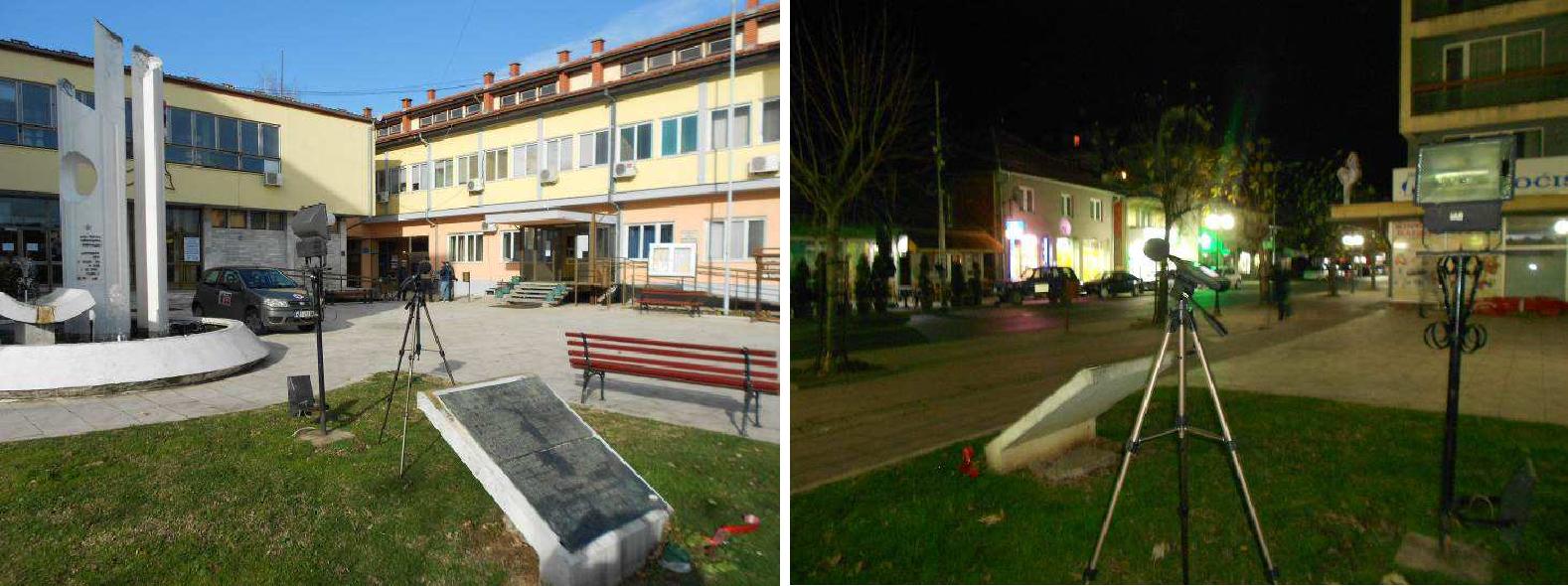 Мерно место центар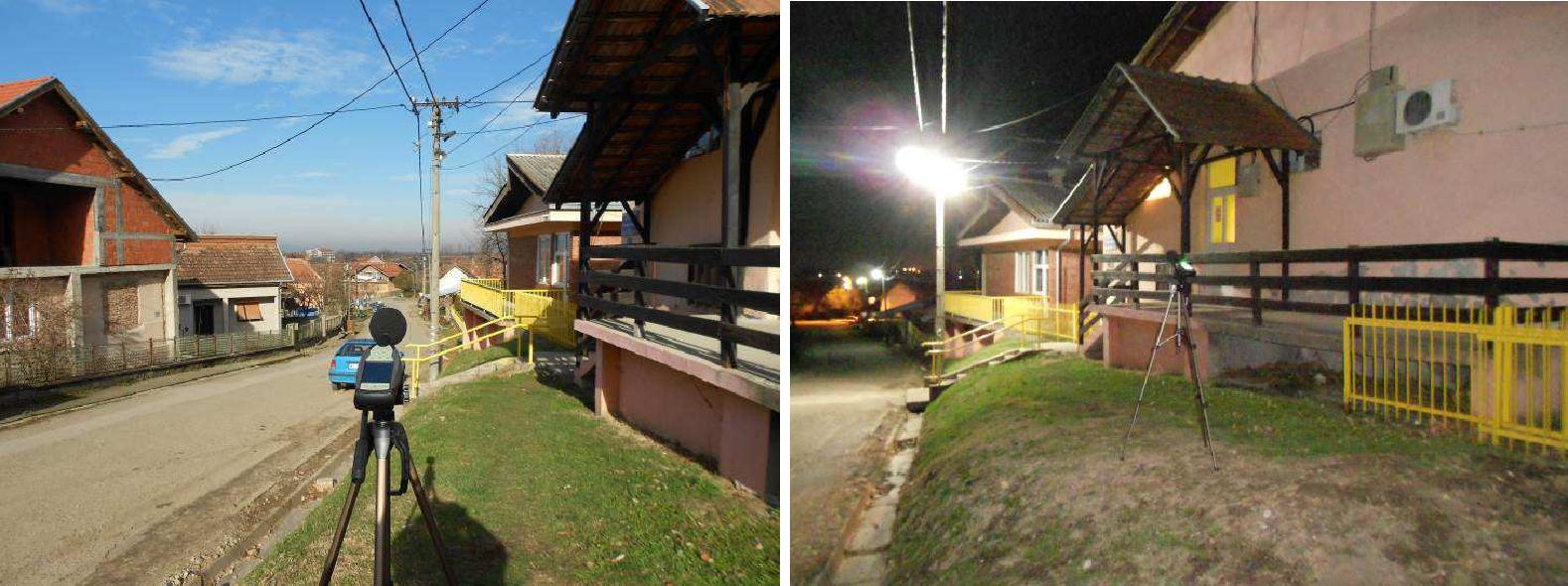 Мерно место Вртић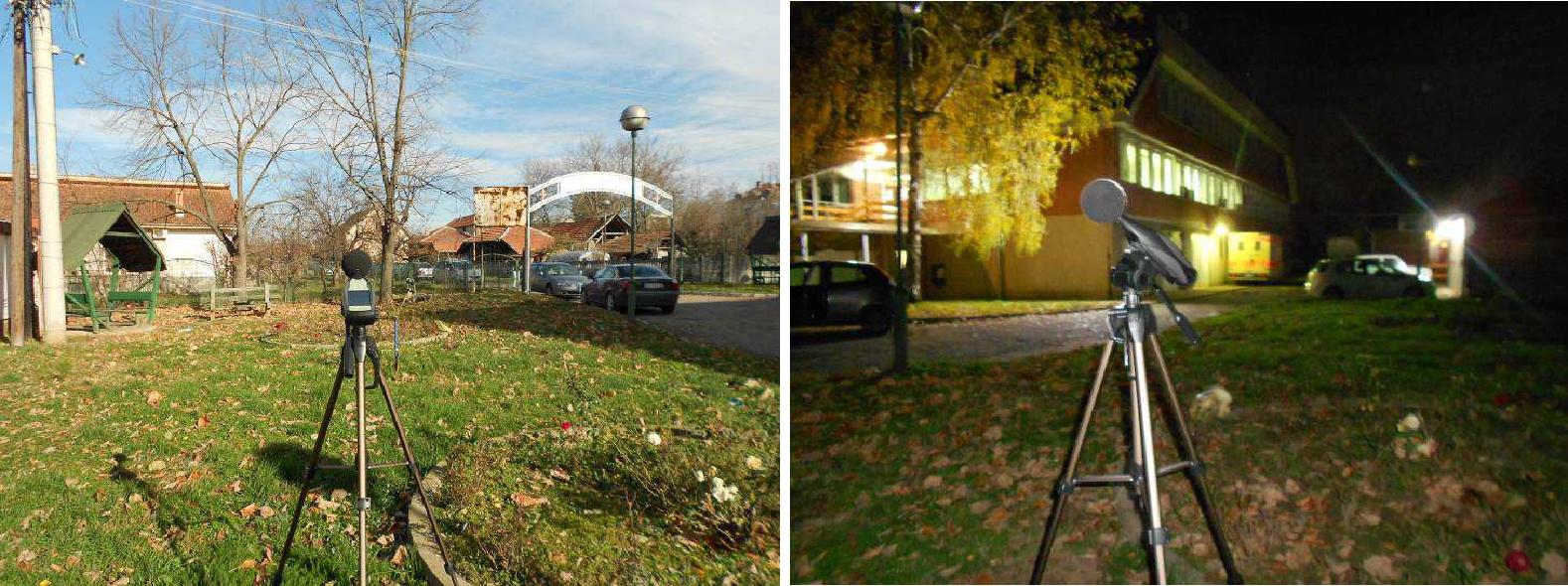 Мерно место Дом здрављаСтручно мишљењеИзвештај о испитивању- мерењу буке број Б 15/17 од 01.12.2017. годинеМерно место бр. 1. Центар - За простор градског центра, коjи се налази дуж магистралних и градских саобраћаjница са зоном становања, измерене вредности спољашње буке износиле су за дан до 68 dB, за вече 66 dB, а за ноћ до 67 dB. Прекорачење нивоа буке током дана је било до 3 dB, током вечери до 1 dB, а током ноћи je било прекорачења до 12 dB. Током мepeњa ycтановљенo je да je бука у животној средини континуираног тока и да наjвећим делом потиче од саобраћajа, првенствено тешких возила. Просечан броj возила на мерном месту био je лака 342/112 тешка на сат.Мерно место бр. 2. Вртић - За простор коjи je нaмeњeн за становaње и дневни боравак деце, измерене вредности спoљашње буке износиле су за дан до 51 dB, за вече 56 dB, а за ноћ до 45 dB. Прекорачење нивоа буке током дана је било до 1 dB, током вечери до 6 dB, а током ноћи ниje било прекорачења. Током мepeњa je установљено да je бука у животној средини неконтинуираног тока и да наjвећим делом потиче од саобраћajа. Просечан броj возила на локацији био je лаких 40/5 тешка на сат.Мерно место бр. 3. Дом здравља - За простор окружен објектима здравствене намене, измерене вредности спoљашње буке износиле су за дан до 57 dB, за вече 48 dB, а за ноћ до 49 dB. Прекорачење нивоа буке током дана је било до 7 dB, током вечери ниje било прекорачења, а током ноћи je било прекорачења до 9 dB. Током мepeњa je установљено да je бука у животној средини неконтинуираног тока и да наjвећим делом потиче од саобраћajа. Просечан броj возила на локацији био je лака 160/35 тешка на сат. У самом дворишту Дома здравља просечан броj возила je био лаких 18/1 тешко на сат.зони кojа се налази дуж магистралне и градске саобраћаjнице, у појасу изложеном директној буци са магистрале, мерно место Центар, измерена су значајна прекорачења нивоа буке, посебно у ноћним терминима мерења. стамбеном подручју и школској зони, мерно место Вртић, измерена су прекорачења нивоа буке посебно у вечерњем термину мерења. У зони окруженој објектима здравствене намене, зони за одмор и рекреациjу, болничке зоне и опоравилишта, мерно место Дом здравља, измерени су значајно повишени нивои буке у току дана и ноћи. Прекорачeње нивоа буке у Ћићевцу на посматраним тачкама током дана je било до 7 dB (А), током вечери до 6 dB (А), а током ноћи до 12 dB (А).Од посматраних мерних места, локација на којој су забележена најмања осцилирања у дневном, вечерњем и нoћнoм режиму мepeњa је мерно место Центар. Локациjа гдe су измерени наjвиши нивои буке од 67 dB у дневном, 66 dB у вечерњем и 67 dB у ноћном периоду је мерно место Центар. Локациjе у Ћићевцу где су измерени наjнижи нивои буке са 51 dB у дневним и 39 dB у ноћном периоду је мерно место Вртић, а са 48 dB у вечерњем периоду је мерно место Дом здравља.Закључак: У периоду мерења измерени нивои буке у Ћићевцу, на посматраним локациjама, имали су више вредности у дневном и ноћном периоду, пре свега на локациjама коjе се налазе дуж магистралних и градских саобраћаjница, као и у зони окруженој објектима здравствене намене. Бука у животној средини на посматраним тачкама, потиче од саобраћаjа (аутобуси, тешки камиони и лака возила) посебно на посматраним тачкама кoje су заправо саобраћаjни магистрални правци. Измерене вредности буке у животној средини, са прекорачењuма посебно ноћу, могу неповољно утицати на одмор и опште cтaњe здравља људи посебно уколико je њихово деjство сталниjег карактера.Предлог мера: 1.Након мониторинга проверити да ли је потребно кориговати акт – Одлука о мерама за заштиту од буке - Општина Ћићевац бр. 501-1/2003-02 од 13.01.2003;2.Одредити тзв. црне, сиве и беле акустичне зоне;3.Испитати утицаj саобраћаjне буке на здравље људи, коjи живе у црним акустичним зонама у односу на контролну групу (бела акустична зона града);4.Планирати преусмеравање тешких возила на саобраћајнице око града, односно забране саобраћаја таквих возила кроз градску зону;5.Инсистирати на контроли буке коју емитују моторна возила при техничком прегледу и у свакодневном саобраћају;6.Наставити са унапређењем саобраћајне инфраструктуре, мреже улица са аутоматском регулацијом саобраћаја и синхронизацијом протока саобраћаја на важнијим правцима7.Планирање и постављање зелених и заштитних појасева и распоређивање вишеспратних засада различитих дрвенастих, жбунастих врста (млеч (Acer platanoides L.), липа (Tilia sp.), берлинска топола (Populus x berolinensis Dipp.), лужњак (Quercus robur L.), граб (Carpinus betulus L.), канадска топола (Populus canaden-sis Asch.), бреза (Betula verrucosa Ehrh.), и др.) и зимзеленог шибља (Viburnum rhytiphyllum) дуж прометних саобраћајница, у циљу смањења нивоа саобраћајне буке.РЕЗУЛТАТИ МЕРЕЊА ЗАГАЂЕЊА ВАЗДУХА	Следи приказ резултата испитивања ваздуха у општини ЋићевацУзорак: амбијентални ваздух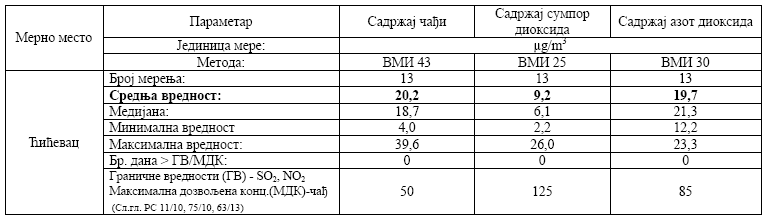 Табела 1. Основне загађујуће материјеТабела 2. Таложне материје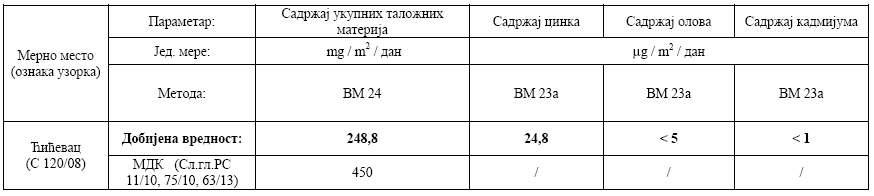 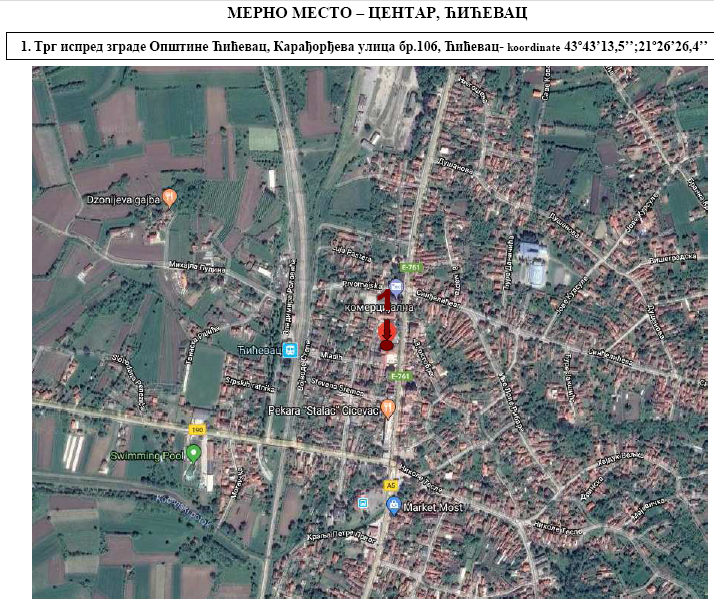 Стручно мишљењеНа основу извршене евалуације добијених резултата контроле квалитета ваздуха комуналне средине у Ћићевцу у месецу новембру 2017. године, могу се извести следеће констатације и закључци: Сумпор-диоксид и чађ мерени су на једном мерном месту континуирано. Средње вредности за сумпор-диоксид биле су испод граничних вредности и није било дана са вредностима изнад граничних вредности – Табела 1. Измерене средње вредности чађи биле су испод граничних вредности. У овом периоду повећане дневне концентрације чађи нису измерене - Табела бр. 1.Азотни оксиди мерени су на овом мерном месту, а измерене средње вредности биле су испод граничних вредности. У том периоду повећане дневне концентрације нису измерене. - Табела бр. 1.Укупне таложне материје систематски су мерене на једном мерном месту у комуналној средини Ћићевца. На основу добијених резултата и упоређујући их са вредностима које су прописане Уредбом о условима за мониторинг и захтевима квалитета ваздуха и Уредбом о изменама и допунама дате ("Сл.гласник РС", број 11/10, 75/10 и 63/13), нису забележене повишене вредности укупних таложних материја. - Табела бр. 2.У таложним материјама на овом мерном месту одређивана је количина тешких метала (олова, кадмијума и цинка). У овом узорку су детектоване концентрације цинка, док су концентрације олова и кадмијума испод границе одређивања. - Табела бр. 2.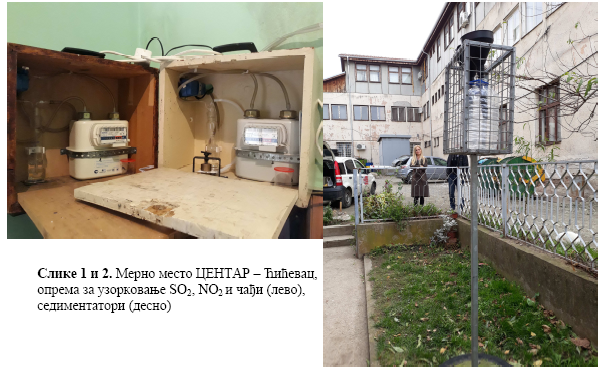 Предлог мераУ циљу побољшања квалитета ваздуха животне средине Општине Ћићевац, и смањења утицаја загађености ваздуха на здравље људи предлажу се следеће мере:· Интезивирати активности на реализацији гасификације и топлификације града;· Наставити са осавремењавањем постојећих градских саобраћајница уз побољшање регулације саобраћаја у граду;· Контрола издувних гасова из моторних возила приликом техничких прегледавозила;· Одржавати комуналну хигијену и повећати динамику и број улица које би середовно чистиле и прале;· Наставити са планским подизањем и одржавањем зелених површина и дрворедау граду и формирањем заштитних зелених појасева између индустријских зона,саобраћајница и стамбеног подручја;· Наставити са праћењем утицаја загађености ваздуха на здравље људи и животну средину.ЛОКАЛНИ ЕКОЛОШКИ АКЦИОНИ ПЛАН ОПШТИНЕ ЋИЋЕВАЦОпштинска управа Ћићевац ЛЕАП координатор: Невенка Првановић, шеф Одсека за буџет, финансије,јавне набавке и комунално-инспекцијске послове. Радници Општинске управе Ћићевац:Марина Филиповић, ком. инспект. и инспект.зашт.жив.сред. Драгана Матејић, ком. инспект.Маја Јовановић, ком. конт.Чланови радне групе за израду ЛЕАП-а општине Ћићевац: Иван Марковић, спец. аналит. зашт. жив. сред.Стефан Радојковић, маст. инж. маш.Звездан Кркић, дипл. прав.Данијел Машић, дипл.екон.Андрија Мацић, вет.тех.Јелена Настић, екон.тех.Јасмина Чукић, дипл. екон.Оливера Поповић, дипл.биохем. Марија Јовановић, дипл. менаџ. Никола Јовановић, дипл.екон. Александра Раичевић, екон.тех.Дарко Максимовић, грађ.тех. Јована Газибарић, дипл.инж.технол.Марина Милетић 164.    	На основу члана 20. и 32. Закона  о локалној самоуправи (''Сл. гласник РС''. бр. 129/07, 83/14- др. закон и 101/16- др. закон), члана 13. и 13. а Закона о здравственој заштити (''Сл. гласник РС'', бр. 107/05, 72/09- др. закон, 88/10, 99/10, 57/11, 119/12, 45/13- др. закон, 93/14, 96/15 и 106/15) и члана 33. Статута општине Ћићевац (''Сл. лист општине Ћићевац'', бр. 17/13-пречишћен текст, 22/13 и 10/15), Скупштина општине Ћићевац на 26. седници одржаној 28.12.2017. године, донела јеО Д Л У К УО ФИНАНСИРАЊУ ПРОЈЕКАТА ДОМА  ЗДРАВЉА ЋИЋЕВАЦЧлан 1.           У циљу обезбеђења и спровођења друштвене бриге за здравље и здравствене заштите од интереса за грађане општине Ћићевац, обезбеђују се средства у буџету општине Ћићевац за 2018. годину.Члан 2.Ради стварања услова за бољу доступност и приступачност здравствене заштите на својој територији, општина као оснивач Дома здравља Ћићевац, ради постизања вишег стандарда, у обезбеђивању здравствене заштите, предузима мере у виду финансирања следећих пројеката: ''Кућна нега и лечење старих, непокретних и полупокретних пацијената општине Ћићевац старијих од 65 година и брига о оралном здрављу становништва општине Ћићевац'', ''Едукација здравих стилова живота и спречавање ризика фактора који условљавају настанак коронарних болести и дијабетес'' и ''Набавка рентген апарата'', за период 1.1.2018. године до 31.12.2018. године.Члан 3.	Износ средстава потребних за реализацију пројекта:''Кућна нега и лечење старих, непокретних и полупокретних пацијената општине Ћићевац старијих од 65 година и брига о оралном здрављу становништва општине Ћићевац'' за пројектну 2018. годину је 1.945.682,00 динара,''Едукација здравих стилова живота и спречавање ризика фактора који условљавају настанак коронарних болести и дијабетес'' за пројектну 2018. годину је 338.800,00 динара, ''Набавка рентген апарата'' за пројектну 2018. годину је 5.121.781,00 динара, а за пројектну 2019. годину је 1.728.219,00 динара. Члан 4.          Ближа права и обавезе између оснивача и Дома здравља регулисаће се споразумом који је саставни део ове одлуке.     Даје се сагласност Председнику општине, да закључи споразум из претходног става овог члана.Члан 5.Даном ступања на снагу ове одлуке престаје да важи Одлука о финансирању пројеката Дома здравља Ћићевац („Сл. лист општине Ћићевац“, бр. 26/16, 1/17 и 9/17). Члан 6.    	Ова одлука ступа на снагу наредног дана од дана објављивања у ''Сл. листу општине Ћићевац'' а примењиваће се од 1. јануара 2018. године.СКУПШТИНА ОПШТИНА ЋИЋЕВАЦБр. 023-64/17-02 од 28.12.2017. године                                                                                                                                                               ПРЕДСЕДНИК                                                                                                                                                               Славољуб Симић, с.р.165.На основу члана 196. Закона о запосленима у аутономним покрајинама и јединицама локалне самоуправе ( „Сл.гласник РС“ бр. 21/2016 и 113/2017), члана 32.став 1. тачка 6. Закона о локалној самоуправи ( „Сл.гласник РС“ бр. 129/2007, 83/2014 – др.закон и 101/2016 – др.закон) и члана 33. став 1. тачка 6) Статута општине Ћићевац (''Сл. лист општине Ћићевац'', бр. 17/13- пречишћен текст, 22/13 и 10/15), Скупштина општине Ћићевац на 26. седници одржаној 28.12.2017. године, усвојила јеКОДЕКСПОНАШАЊА СЛУЖБЕНИКА И НАМЕШТЕНИКА ОПШТИНЕ ЋИЋЕВАЦОСНОВНЕ ОДРЕДБЕКодексЧлан 1.	Кодекс понашања службеника и намештеника (у даљем тексту: Кодекс) је скуп правила понашања службеника и намештеника који садржи професионалне и етичке стандарде за обављање службених послова и остваривање комуникације са странкама, у циљу обезбеђивања квалитета и доступности услуга, као и подстицању поверења у интегритет, непристрасност и ефикасност органа, служби и организација основаних од Општине Ћићевац.Странке су физичка и правна лица без обзира на држављанство и седиште, као и органи, организације и групе лица која се обраћају јединици локалне самоуправе.Област применеЧлан 2.	Правила овог Кодекса дужни су да примењују службеници и намештеници у органима, службама и организацијама Општине Ћићевац (у даљем тексту: службеници) када обављају послове из своје надлежности.Сврха КодексаЧлан 3.Сврха овог Кодекса је: да утврди стандарде личног и професионалног интегритета и понашања којих би требало да се придржавају службеници,да подржи службенике у поштовању професионалних и етичких стандарда,да упозна странке о правилном начину поступања и понашања службеника,да допринесе изградњи поверења грађана у локалну власт,да допринесе успостављању ефикаснијег и одговорнијег поступања службеника.Члан 4.Сви појмови који су у овом Кодексу употребљени у мушком граматичком роду обухватају мушки и женски род лица на која се односе.ОСНОВНИ ПРИНЦИПИ И ПРАВИЛА КОДЕКСАЗаконитост и непристрасностЧлан 5.	Службеник је дужан да се у обављању својих послова понаша законито и да своја дискрециона овлашћења примењује непристрасно.  	Службеници посебно воде рачуна да одлуке које се тичу права, обавеза или на закону заснованих интереса странака имају основ у закону и да њихов садржај буде усклађен са законом.Службеници су дужни да се уздржавају од било које самовољне или друге радње која ће неоправдано утицати на странке или им се неосновано даје повлашћени третман.	Службеници се у свом раду никада не руководе личним, породичним, нити политичким притисцима и мотивима.ОбјективностЧлан 6.	У свом раду, службеник је дужан да узме у обзир све релевантне чињенице и да сваку од њих правилно оцени у односу на одлуку, као и да изузме све елементе који нису од значаја за предметни случај.Забрана дискриминацијеЧлан 7.	Службеници су обавезни да у свакој прилици поштују принцип једнакости странака пред законом, а посебно када решавају о захтевима странака и доносе одлуке.Службеници поступају једнако према свим странкама у истој правној и фактичкој ситуацији. Уколико дође до другачијег поступања службеника према одређеној странци него што је то уобичајено, службеник је дужан да образложи такво поступање релевантним разлозима конкретног случаја.	Службеник је дужан да у оквиру својих надлежности омогући остваривање права, поштовање интегритета и достојанства странака и других службеника без дискриминације или повлашћивања по било ком основу, а нарочито по основу пола, расе, боје коже, друштвеног порекла, рођења, генетских  својстава, културе, језика, вероисповести или веровања, политичког или другог уверења, држављанства, припадности народу или националној мањини, имовног стања, психичког и физичког инвалидитета, старосне доби, родног идентитета и сексуалне оријентације, здравственог стања, брачног и породичног статуса, осуђиваности, физичког изгледа, чланства у политичким, синдикалним и другим организацијама и другим стварним и претпостављеним личним својствима.Забрана злоупотребе и прекорачења службених  овлашћењаЧлан 8.	Службеници су дужни да овлашћења у свом раду користе искључиво у сврхе које су утврђене законом и другим одговарајућим прописима.При обављању приватних послова, службеник не сме користити службене ознаке, службена овлашћења или ауторитет радног места у локалној самоуправи.	Службеник је дужан да у свом раду искључиво врши увид, прибавља и обрађује податке о чињеницама о којима се води службена евиденција, а који су неопходни за одлучивање, односно поступање. Заштита података о личностиЧлан 9.	Службеник који обрађује податке о личности поштује све законске прописе и важеће стандарде у погледу њихове заштите.	Службеник посебно не користи личне податке у сврхе које нису законите, не доставља их неовлашћеним особама и не омогућава им увид у њих.Приступ информацијама од јавног значајаЧлан 10.	Службеник се стара о поштовању права на приступ информацијама од јавног значаја на начин који обезбеђује најпотпуније и најефикасније остваривање тог права, у складу са законом који регулише приступ информацијама од јавног значаја и правилима која важе у органу, служби или организацији.Пружање информација о поступкуЧлан 11.	Службеници су дужни да странкама, на њихов захтев, дају информације о поступку који се код њих води. Службеник ће упутити странку на који начин може да изврши увид у стање поступка.	Службеници су дужни да странкама пруже и информације о правним радњама које странке треба да предузму у циљу остваривања својих права и обавеза. Службеник води рачуна да информације које пружа буду јасне и разумљиве странци.	Када службеник не сме да обелодани информацију због њене поверљиве природе, дужан је да наведе датој заинтересованој странци разлоге због којих није у могућности да јој повери наведену информацију.	Ако је усмени захтев странке превише сложен, службеник је дужан да посаветује странку о томе како да формулише свој захтев писаним путем.	Уколико се захтев у вези поступка односи на питања за које одређени службеник није надлежан, упутиће странку на надлежног службеника и назначити његово име и по могућству контакт податке.Исправљање пропустаЧлан 12.	У случају грешке у раду службеника која има непожељан утицај на права или интересе странака, службеник је дужан да упути писмено извињење странци и настоји да отклони негативне последице проузроковане његовом грешком што је пре могуће, као и да обавести странку о праву на одговарајуће правно средство и приговор због пропуста.Разумни рок за доношење одлукаЧлан 13.	Службеници се старају да се одлука по сваком захтеву или приговору донесе у разумном року, без одлагања, а у сваком случају најкасније у законом предвиђеном року. Исто правило примењује се за одговоре на дописе странака или одговоре на службене дописе којима службеници од претпостављених траже упутства у погледу поступка који се води.	Ако због сложености поступка, односно питања која су покренута, одлуку није могуће донети у законском року, службеник ће о томе обавестити странку и свог претпостављеног, и предузети све што је потребно да се одлука донесе што пре.Понашање службеника у јавним наступимаЧлан 14.	У свим облицима јавних наступа и деловања у којима представља јединицу локалне самоуправе, службеник је дужан износити ставове, у складу с прописима, овлашћењима, стручним знањем и Кодексом.	Приликом изношења стручних и личних ставова, службеник пази на углед јединице локалне самуправе и лични углед и сме износити само истините податке, садржином и тоном којим се не вређа углед органа, установа, предузећа, као ни њихових представника, а на исти начин има поступати и када је реч о личном и пословном угледу других физичких и правних лица.Поштовање других и учтивост службеникаЧлан 15.Службеници су дужни да се међусобно и према странкама опходе са поштовањем. 	Приликом комуникације са странкама службеници треба да буду учтиви, приступачни, тачни и кооперативни.	Приликом одговарања на дописе, у телефонским разговорима и у преписци путем електронске поште, службеник је дужан да буде што више од помоћи и да пружи што исцрпније и прецизније одговоре.У присуству странака службеницима нису дозвољени приватни телефонски разговори.Стандард пословне комуникацијеЧлан 16.Стандард пословне комуникације подразумева да се у најкраћем могућем року (најкасније у року од 24 сата) одговори на поруку примљену радним данима путем електронске поште. Уколико је прималац електронске поште одсутан, мора бити постављено обавештење на електронској пошти о одсуству са радног места са информацијама коме се могу обратити странке или службеници у хитним случајевима, а током одсуства примаоца поруке.Слање поднеска/дописа или електронске поштеЧлан 17.Службеник је дужан да приликом слања поднеска или дописа увек користи меморандум.Поднесак, допис или електронску пошту потребно је насловити на особу (физичко лице) или функцију, односно пословно име привредног друштва. Поднесак, допис и електронску пошту неопходно је уредно потписати својим именом, звањем и осталим подацима за контакт.Поднесак, допис или електронска пошта треба да буде јасне садржине и концизан, а стил писања треба да буде прилагођен особи којој се обраћа и у складу са темом. Приликом припреме поднеска, дописа или електронске поште проверити правопис и тачност информација које се наводе.Поштовање радног временаЧлан 18.Запослени су дужни да поштују прописано радно време, као и да се приликом доласка или одласка са радног места евидентирају на прописан начин.Пауза у току радног времена је дозвољена у договореном временском интервалу у трајању од 30 минута.Пауза не може бити на почетку или на крају радног времена.Није дозвољено напуштање радног места у оквиру радног времена без одобрења руководиоца или запосленог којег руководилац овласти.Службеницима без претходне најаве и одобрења претпостављеног, није допуштен улазак у радне просторије органа, службе или организације ван радног времена.Стандарди одевања на радном местуЧлан 19.	Службеник је дужан да буде прикладно и уредно одевен, примерено пословима службеника, и да на тај начин не нарушава углед јединице локалне самоуправе, нити изражава своју политичку, верску или другу личну припадност која би могла да доведе у сумњу његову непристрасност и неутралност. Запослени треба да се одевају у складу са захтевима радних места и радних активности, а основни стандард свакодневног одевања јесте уредна и чиста одећа. 	Службеника који је неприкладно одевен, непосредни руководилац ће упозорити на обавезу поштовања овог Кодекса у погледу одевања на радном месту и на могућност покретања дисциплинског поступка у случају поновљене повреде Кодекса.Уредност радних просторијаЧлан 20.	Радне просторије службеника морају бити чисте и уредне о чему службеници воде рачуна све време током трајања радног времена, као и приликом напуштања истих.Забрањено је конзумирање хране у радној просторији, као и њено држање на столу. ПРИДРЖАВАЊЕ ОДРЕДАБА КОДЕКСА И ЗАВРШНЕ ОДРЕДБЕПраво притужбе због кршења КодексаЧлан 21.	Странка се због повреде правила овог Кодекса може притужбом обратити руководиоцу органа, службе или организације (у даљем тексту: надлежни руководилац).	Надлежни руководилац дужан је да обавести подносиоце притужбе о предузетим радњама. 	Надлежни руководилац својим одлукама, ставовима, мишљењима, препорукама и другим актима стварају праксу од значаја за примену овог Кодекса.Праћење примене КодексаЧлан 22.	Надлежни руководилац Општине Ћићевац прати и разматра примену Кодекса. 	За спровођење овог Кодекса одговорни су руководиоци организационих јединица.	Уколико праћењем примене Кодекса оцени да је то потребно, надлежни руководилац може за примену Кодекса издати посебна упутства.	Извештај о примени Кодекса чини саставни део годишњег извештаја о раду органа, службе или организације.	Извештај садржи статистичке податке о укупном броју примљених приговора странака на кршење Кодекса, структури приговора по правилима утврђеним Кодексом, покренутим и окончаним дисциплинским поступцима, изреченим мерама за кршење Кодекса и друге чињенице и околности за које руководиоци органа, служби или организација сматрају да су од значаја за праћење примене Кодекса.Дисциплинска одговорностЧлан 23.	Повреде обавеза из овог Кодекса представљају лакшу повреду дужности из радног односа, уколико није обухваћена неком од тежих повреда радних дужности предвиђених Законом или другим прописом.Обавештавање странака и службеника о примени КодексаЧлан 24.	Текст Кодекса начелник Општинске управе поставља на интернет страници Општине Ћићевац, а у штампаном облику истиче на огласној табли и у довољном броју примерака чини доступним странкама на другим одговарајућим местима (услужни сервис грађана, шалтерске службе, месне канцеларије и др.). 	Надлежни руководилац упознаје све службенике са садржином Кодекса.Ступање на снагуЧлан 25.	Овај Кодекс ступа на снагу осмог дана од објављивања у ''Сл. листу општине Ћићевац''.СКУПШТИНА ОПШТИНЕ ЋИЋЕВАЦБр. 110-2/17- 02 од 28.12.2017. године                                                                     			                                                          ПРЕДСЕДНИК                                                                                                                                                                Славољуб Симић, с.р.166.                                                                                                                                                                                                                                                                                                                                                                                                                                                                                                                                                                                                                                                                                                                                                                                                                                                                                                                                                                                                                                                                                                                                                                                                                                                                                                                                                                                                                                                                                                                                                                                                                                                                                                                                                                                                                                                                                                                                                                                                                                                                                                                                                                                                                                                                                                                                                                                                                                                                                                                                                                                                                                                                                                                                                                                                                                                                                                                                                                                                                                                                                                                                                                             На основу члана 61. Закона о јавним предузећима („Сл. гласник РС“, бр. 15/2016) и члана 33. Статута општине Ћићевац („Сл. лист општине Ћићевац“, бр. 17/13-пречишћен текст, 22/13 и 10/15), Скупштина општине Ћићевац, на 26. седници одржаној 28.12.2017. године, донела је РЕШЕЊЕДаје се сагласност на Другу измену и допуну Плана коришћења државне помоћи за 2017. годину ЈКСП „Развитак“ Ћићевац.Решење објавити у „Сл. листу општине Ћићевац“.СКУПШТИНА ОПШТИНЕ ЋИЋЕВАЦБр. 023-61/17-02 од 28.12.2017. године                                                                                                                                                               ПРЕДСЕДНИК                                                                                                                                                               Славољуб Симић, с.р.167.На основу члана 46. став 1. Закона о јавним предузећима (''Службени гласник РС'', број 15/2016), члана 32. став 1. тачка 9. Закона о локалној самоуправи (''Службени гласник РС“, број 129/07, 83/14-др. закон и 101/2016-др. закон), члана 37. став 1. тачка 9. Статута општине Варварин (''Службени лист општине Варварин'', број 10/2017-пречишћен текст,) и члана 33. став 1. тачка 9. Статута општине Ћићевац (''Службени  лист општине Ћићевац“, број 17/2013-пречишћен текст, 22/2013 и 10/2015), Скупштина општине Варварин, на 18. седници одржаној по хитном поступку дана 28.12.2017. године и Скупштина општине Ћићевац, на 26. седници одржаној по хитном поступку дана 28.12.2017. године, донеле су РЕШЕЊЕО ПРЕСТАНКУ МАНДАТА ДИРЕКТОРА ЈП ЗА ИЗГРАДЊУ ВОДОВОДА „МОРАВА“ ВАРВАРИН-ЋИЋЕВАЦ У ВАРВАРИНУI КОНСТАТУЈЕ СЕ престанак мандата директора Јавног предузећа за изградњу заједничког водовода ''Морава'' Варварин-Ћићевац у Варварину, Слободана Симића, економисте из Варварина, због истека периода на који је именован, дана 28.12.2017. године.II Решење објавити у ''Службеном листу општине Ћићевац'' и ''Службеном листу општине Варварин''.БРОЈ: 02-42/2017-I                                                                                                             ПРЕДСЕДНИК                                                           У Варварину, дана 28.12.2017. године                                                                            Драгољуб Станојевић, проф, с.р.СКУПШТИНА ОПШТИНЕ ВАРВАРИНБРОЈ: 112-94/17-02                                                                                                            ПРЕДСЕДНИКУ Ћићевцу, дана 28.12.2017. године                                                                               Славољуб Симић, с.р.СКУПШТИНА ОПШТИНЕ ЋИЋЕВАЦ                           168.                                                                                             На основу члана 32.  став 1. тачка 8 Закона о локалној самоуправи („Сл. гласник РС“, бр. 129/07, 83/14-др. закон и 101/16-др. закон) и члана 33. Статута општине Ћићевац („Сл. лист општине Ћићевац“, бр. 17/13-пречишћен текст, 22/13 и 10/15), Скупштине општине Ћићевац на 26. седници одржаној 28.12.2017. године, донела јеРЕШЕЊЕДаје се сагласност на Правилник о организацији и систематизацији послова „Народне библиотеке“ Ћићевац бр. 242 од 12.12.2017. године који је донео директор Народне библиотеке „Ћићевац“.Ово решење објавити у „Сл. листу општине Ћићевац“.СКУПШТИНА ОПШТИНЕ ЋИЋЕВАЦБр. 023-57/17-02 од 28.12.2017. године                                                                              ПРЕДСЕДНИК                                                                                                                                                                                  Славољуб Симић, с.р.169.                                                                                                                                                                                                                                                                                                                                                                                                                                                                                                                                                                                                                                                                                                                                                                                                                                                                                                                                                                                                                                                                                                                                                                                                                                                                                                                                                                                                                                                                                                                                                                                                                                                                                                                                                                                                                                                                                                                                                                                                                                                                                                                                                                                                                                                                                                                                                                                                                                                                                                                                                                                                                                                                                                                                                                                                                                        На основу члана 33. Статута општине Ћићевац („Сл. лист општине Ћићевац“, бр. 17/13-пречишћен текст, 22/13 и 10/15), Скупштина општине Ћићевац на 26. седници одржаној 28.12.2017. године, донела јеРЕШЕЊЕДаје се сагласност на План рада Црвеног крста Ћићевац за 2018. годину и део Плана прихода и расхода Црвеног крста Ћићевац за 2018. годину који се односи на трошкове за реализацију јавних овлашћења Црвеног крста у износу од 409.500,00 динара, као и на део материјалних трошкова у износу од 90.500,00 динара.Решење објавити у „Сл. листу општине Ћићевац“.СКУПШТИНА ОПШТИНЕ ЋИЋЕВАЦБр. 023-48/17-06 од 28.12.2017. године                                                                                                                                                                        ПРЕДСЕДНИК                                                                                                                                                                        Славољуб Симић, с.р.                                                                                АКТИПРЕДСЕДНИКА ОПШТИНЕ И ОПШТИНСКОГ ВЕЋА145.На основу члана 59. Закона о Агенцији за борбу против корупције („Службени гласник РС“ бр. 97/08, 53/10, 66/11-УС, 67/13-УС и 8/15-УС) и члана 8. Смерница за израду и спровођење плана интегритета („Службени гласник РС“, бр. 95/16 и 56/17) и члана 62. Статута општине Ћићевац  („Службени лист општине Ћићевац “, број 17/13 – пречишћен текст, 22/13 и 10/15),  Општинско веће општине Ћићевац на 83. седници одржаној дана 26.12.2017.године, доносиО Д Л У К Уо именовању радне групе за израду Плана интегритета органа општине Ћићевац1. Именује се радна група за израду Плана интегритета органа општине Ћићевац, у складу са Смерницама за израду и спровођење плана интегритета, у следећем саставу:-  за координатора: Александра Ивковић, послови општинског већа;- за чланове радне групе:1)  Звездан Бабић, заменик председника општине Ћићевац, за председника;2)  Марина Лукић, начелник општинске управе општине Ћићевац, за члана;3)  Драгана Јеремић, секретар СО-е Ћићевац, за члана;4)  Весна Пантић, правник, за члана;5)  Биљана Петковић, дипл. економиста, за члана;6)  Бојан Бошковић, директор ЈП „Путеви“ Ћићевац, за члана. Радна група припрема програм израде Плана интегритета органа општине Ћићевац упознаје запослене са циљем, значајем и начином израде Плана интегритета; врши процену постојећег стања изложености органа Општине ризицима од корупције и других неправилности, односно анализира постојеће мере за управљање ризицима од корупције; врши процену интензитета ризика од корупције; предлаже рокове и одговорна лица за спровођење мера унапређења којима се смањује ризик од корупције; Радна група у израду Плана интегритета може укључити и друге запослене у Општинској управи општине Ћићевац.3. Радна група завршава израду Плана интегритета најкасније до 31.01.2018. године.4. Одговорно лице за доношење Плана интегритета је председник Општине Ћићевац.5. Ова одлука ступа на снагу даном доношења.6. Одлука се доставља: координатору и члановима радне групе, Агенцији за борбу против корупције и архиви.ОПШТИНСКО ВЕЋЕ ОПШТИНЕ ЋИЋЕВАЦБрој: 112-96 /17-02 од 26.12.2017. године                                                                                                                                                                Заменик председника                                                                                                                                                                Звездан Бабић, с.р.146.На основу члана 46. Закона о локалној самоуправи („Сл. гласник РС“, бр. 129/07, 83/14-др. закон и 101/2016-др. закон ), члана 62. Статута општине Ћићевац („Сл. лист општине Ћићевац“, бр. 17/13-пречишћен текст, 22/13 и 10/15) и члана 19. Одлуке о друштвеној бризи о деци („Сл. лист општине Ћићевац“, бр. 12/12), Општинско веће општине Ћићевац на 83. седници одржаној дана 26.12.2017. године, доносиРЕШЕЊЕО УТВРЂИВАЊУ ЕКОНОМСКЕ ЦЕНЕ СМЕШТАЈА ДЕЦЕ У ПРЕДШКОЛСКОЈ УСТАНОВИ „ДЕЧЈИ ВРТИЋ“ ЋИЋЕВАЦОвим решењем утврђује се економска цена смештаја деце у Предшколској установи „Дечји вртић“ Ћићевац за све облике васпитно-образовног рада, у износу од 4.000,00 динара по детету, а на основу образложеног Предлога Управног одбора ПУ „Дечји вртић“ Ћићевац, бр. 1823 од 25.12.2017. године.Ово решење примењује се почев од 1.1.2018. године.Решење објавити у „Сл. листу општине Ћићевац“.ОПШТИНСКО ВЕЋЕ ОПШТИНЕ ЋИЋЕВАЦБр. 023-63/17-02 од 26.12.2017. године                                                                                                                                                            ЗАМЕНИК ПРЕДСЕДНИКА                                                                                                                                                   Звездан Бабић, с.р.147.	На основу члана 44. Закона о локалној самоуправи („Сл. гласник РС“, бр. 129/07, 83/14-др. закон и 101/2016-др. закон) и члана 10. став 3. Одлуке о студентским стипендијама („Сл. лист општине Ћићевац“, бр. 20/15), Председник општине Ћићевац, на предлог Комисије за студентске стипендије, доносиРЕШЕЊЕО БРОЈУ СТУДЕНТСКИХ СТИПЕНДИЈА КОЈЕ ЋЕ БИТИ ДОДЕЉЕНЕ У ШКОЛСКОЈ 2017/2018. ГОДИНИУ школској 2017/2018. години биће додељено укупно 18 студентских стипендија, по Конкурсу за доделу стипендија, бр. 67-1/17-03 од 21.11.2017. године.Ово решење објавити у „Сл. листу општине Ћићевац“.ПРЕДСЕДНИК ОПШТИНЕ ЋИЋЕВАЦБр. 67-1/17-03 од 27.12.2017. године                                                                                                                                                                      ПРЕДСЕДНИК                                                                                                                                                                      Златан Кркић, с.р.148.На основу члана 59. Статута општине Ћићевац ("Сл. лист општине Ћићевац", бр. 17/13- пречишћен текст, 22/13 и 10/15) и члана 22. Правилника о одобравању и финансирању програма којима се задовољавају потребе и интереси грађана у области спорта у општини Ћићевац  (“Сл. лист  општине Ћићевац”, бр.  10/17), Председник општине Ћићевац, донео јеР Е Ш Е Њ Е О ОБРАЗОВАЊУ КОМИСИЈЕ ЗА СПРОВОЂЕЊЕ ПОСТУПКА ЈАВНОГ КОНКУРСА ЗА ФИНАНСИРАЊЕ ПРОГРАМА У ОБЛАСТИ СПОРТА И ИМЕНОВАЊУ ЧЛАНОВА КОМИСИЈЕ ЗА 2018.год.	1. Овим решењем образује се Комисија за спровођење поступка јавног конкурса за финансирање програма у области спорта и за чланове Комисије именују се:                                                                                                                                                                                                                                                                                                                                                                                                                                                                                                                                                                                                                                                                                                                                                                                                                                                                                                                                                                                                                                                                                                                                                                                                                                                                                                                                                                                                                                                                                                                                                                                                                                                                                                                                                                                            Љубица Аврамовић,  одборник СО-е Ћићевац, за председника,Милош Мацић, члан Општинског већа, за члана,Бојан Живковић, члан Општинског већа, за члана, Владимир Теофиловић, члан Општинског већа,  за члана,Александра Петковић, за члана.Задатак Комисије је да у складу са Правилником о одобравању и финансирању програма којима се задовољавају потребе и интереси грађана у области спорта у општини Ћићевац  (“Сл. лист  општине Ћићевац”, бр.  10/17):изради критеријуме за бодовање програма, разматра пријаве на конкурс,врши бодовање и избор програма који се предлажу за финансирање или суфинансирање и               -  доставља Председнику општине предлог акта о избору програма и расподели средстава.Ово решење објавити у “Сл. листу  општине Ћићевац”.ПРЕДСЕДНИК ОПШТИНЕ ЋИЋЕВАЦБр. 66-4/17-06 од 26.12.2017. године                                                                                          ПРЕДСЕДНИК				             	                                                                                              Златан Кркић, с.р.149.	На основу члана 44. став 1 тачка 5 Закона о локалној самоуправи („Сл гласник РС“, бр. 129/07, 83/14-др. закон и 101/2016-др. закон) и члана 59. став 1. тачка 13 Статута општине Ћићевац („Сл. лист општине Ћићевац“, бр. 17/13-пречишћен текст, 22/13 и 10/15), председник општине доносиРЕШЕЊЕО РАЗРЕШЕЊУ ЧЛАНА РАДНЕ ГРУПЕ ЗА ИЗРАДУ И ИМПЛЕМЕНТАЦИЈУ ЛОКАЛНОГ ЕКОЛОШКОГ АКЦИОНОГ ПЛАНА ОПШТИНЕ ЋИЋЕВАЦ ЗА ПЕРИОД 2017-2021.Решењем о допуни Решења о образовању Радне групе за израду и имплементацију Локалног еколошког акционог плана општине Ћићевац за период од 2017-2021. године бр. 464-13/17-06 од 19.4.2017. године Дарко Максимовић је изабран за члана Радне групе.Овим решењем, Дарко Максимовић се разрешава чланства наведене Радне групе.Решење ступа на снагу 11.9.2017. године.ПРЕДСЕДНИК ОПШТИНЕ ЋИЋЕВАЦБр. 464-13/17-06 од 11.9.2017. године                                                                                                                                                                      ПРЕДСЕДНИК                                                                                                                                                                      Златан Кркић, с.р.150.На основу члана 20. став 1 тачка 11 Закона о локалној самоуправи („Сл гласник РС“, бр. 129/07, 83/14-др. закон и 101/2016-др. закон), члана 68. став 1. Закона о заштити животне средине („Сл. гласник рС“, бр. 135/2004, 36/2009, 36/2009-др. закон, 72/2009-др. закон, 43/2011-одлука УС и 14/2016), члана 59. Статута општине Ћићевац („Сл. лист општине Ћићевац“, бр. 17/13-пречишћен текст, 22/13 и 10/15) и члана 5. Одлуке о започињању процеса израде и имплементације Локалног еколошког плана општине Ћићевац за период 2017-2021. („Сл. лист општине Ћићевац“, бр. 3/17), председник општине Ћићевац доносиРЕШЕЊЕО ДОПУНИ РЕШЕЊА О ОБРАЗОВАЊУ РАДНЕ ГРУПЕ ЗА ИЗРАДУ И ИМПЛЕМЕНТАЦИЈУ ЛОКАЛНОГ ЕКОЛОШКОГ АКЦИОНОГ ПЛАНА ОПШТИНЕ ЋИЋЕВАЦ ЗА ПЕРИОД 2017-2021.У Решењу о образовању Радне групе за израду и имплементацију Локалног еколошког акционог плана општине Ћићевац за период од 2017-2021. године бр. 464-13/17-06 од 1.4.2017. године, у тачки 1. за чланове Радне групе именује се и:Газибарић Јована.Решење доставити координатору, члановима Радне групе, Одсеку за буџет, финансије, јавне набавке и комунално инспекцијске послове.Ово решење објавити у „Сл. листу општине Ћићевац“.ПРЕДСЕДНИК ОПШТИНЕ ЋИЋЕВАЦБр. 464-13/17-06 од 20.11.2017. године                                                                                                                                                                      ПРЕДСЕДНИК                                                                                                                                                                      Златан Кркић, с.р.151.На основу члана 62. Статута општине Ћићевац  (''Сл. лист општине Ћићевац'', бр. 17/13- пречишћен текст, 22/13 и 10/15) и члана 7. Одлуке о социјалној заштити општине Ћићевац (''Сл. лист општине Ћићевац'', бр. 17/17), Општинско веће општине Ћићевац, на 83. седници, одржаној 26.12.2017. године, донело јеП Р А В И Л Н И Ко начину организовања добровољног радаЧлан 1.Овим правилником о начину организовања добровољног рада (у даљем тексту: Правилник), утврђују се услови и начин добровољног радног ангажовања радно способних незапослених лица која се налазе у стању социјалне потребе.Члан 2.Права из претходног члана овог Правилника могу да остваре радно способни, незапослени појединци или чланови њихове породице који се нађу у тешкој материјалној ситуацији, а испуњавају услове за признавање права на једнократну новчану помоћ, коју дискреционо- по слободној процени, оцењује Центар за социјални рад у Ћићевцу.Центар за социјални рад уз писмену сагласност, односно изјаву корисника права на једнократну новчану социјалну помоћ, упућује лица из претходног става овог члана на радно ангажовање у ЈКСП ''Развитак'' Ћићевац, месне заједнице, ЈП Путеви Ћићевац, Општинску управу, Јавне установе, Дом здравља, школе, невладине организације и сва друга правна лица са територије општине Ћићевац са којима Центар за социјални рад закључује посебан Протокол о сарадњи. Члан 3.Центар за социјални рад може по захтеву потписника протокола, приоритетно усвојити захтев корисника протокола и послати лице са списка пријављених, без обзира на хронологију подношења захтева (да ли се ради о лицима на било ком броју листе чекања), ако захтева потписник протокола због стручности тог лица, знања и способности за одређени посао или ако је то лице раније обављало исте или сличне послове. Под овим условима, Центар за социјални рад може да одступи од листе хронолошки поднетих захтева по хронолошком реду и упутити лице на добровољно радно ангажовање код потписника протокола.Члан 4.Добровољно радно ангажована лица у смислу члана 2. овог Правилника ангажоваће се у локалној заједници на пословима из надлежности правних лица у која се упућују, а према њиховој стручности и способности. Накнада за један сат добровољног радног ангажовања износи 143,00 динара, што је минимална цена рада. Члан 5.Центар за социјални рад и правна лица закључују Протокол о сарадњи на пословима добровољног радног ангажовања.Члан 6. Радно способно незапослено лице, које се налази у стању социјалне потребе, Центру за социјални рад даје изјаву ради упућивања на добровољно радно ангажовање.Центар за социјални рад  спроводи поступак и доноси решење о упућивању на добровољно радно ангажовање и решење о праву на једнократну новчану помоћ, у виду наканде за добровољно радно ангажовање, на основу укупног броја сати проведених на добровољном радном ангажовању, а исплатиће се на основу броја радних сати достављених у извештају правног лица у која су упућена.Члан 7.Средства за исплату једнократне новчане помоћи по основу добровољног радног ангажовања, обезбеђују се у буџету Општине Ћићевац.О праву на једнократну социјалну помоћ као и о поступку упућивања и исплате одлучује Центар за социјални рад.Члан 8. Даном ступања на снагу овог Правилника, престаје да важи Правилник о начину организовања добровољног рада („Сл. лист општине Ћићевац“, бр. 5/13 и 1/17).Члан 9.Oвај правилник ступа на осмог днаа у дана објављивања у „Сл. листу општине Ћићевац“, а примењиваће се од 01.01.2018. године.Члан 10. Правилник објавити у ''Сл. листу општине Ћићевац''.ОПШТИНСКО ВЕЋЕ ОПШТИНЕ ЋИЋЕВАЦБр. 553-208/17-02 од 26.12.2017. године                Заменик председника                                            					                                                           Звездан Бабић, с.р.152. Република Србија
ОПШТИНА ЋИЋЕВАЦ
ПРЕДСЕДНИК ОПШТИНЕ
Број: 66- 4/2017- 06
Дана: 26.12.2017. године
ЋИЋЕВАЦНа основу чл. 44 Закона о локалној самоуправи (''Сл.гласник РС'',бр. 129/07, 83/14- др. закон и 101/2016- др. закон), чл. 59. Статута општине Ћићевац (''Сл. лист општине Ћићевац'', бр.17/13- пречишћен текст, 22/13 и 10/15), чл. 21 Правилника о условима и начину финансирања потреба у области спорта („Службени лист општине Ћићевац, бр. 10/17) и Решења Општинског већа о давању сагласности председнику општине за расписивање јавног позива бр. 06- 106/17-02 од 26.12.2017. године, Председник општине Ћићевац расписује: ЈАВНИ ПОЗИВза финансирање програма у области спорта из буџета општине Ћићевац у 2018. години Одлуком о буџету општине Ћићевац за 2018. годину планирана су средства за суфинансирање пројеката из области спорта од интереса за општину Ћићевац у укупном износу од 5.000.000,00 динара. Средства по овом конкурсу биће додељена за период  до 31.12.2018. године.У складу са Правилником о условима и начину финансирања потреба у области спорта („Службени лист општине Ћићевац, бр.10/17), подносиоци програма/пројекта за које се траже средства из буџета општине Ћићевац су: Општински спортски савез Ћићевац; спортске организације – спортски клубови;  друга правна и физичка лица са искуством у реализацији програма и пројеката којима се остварује општи интерес у области спорта.Предмет јавног позива:Предмет  позива  општине Ћићевац у области спорта за 2018. годину су програми на годишњем нивоу  у области :1) подстицање и стварање услова за унапређење спортске рекреације, односно бављењеграђана спортом, посебно деце, омладине, жена и особа са инвалидитетом;2) организација спортских такмичења од посебног значаја за општину;3) учешће спортских организација са подручја општине у домаћим и европским клупским такмичењима;4) физичко васпитање деце предшколског узраста и школски спорт на општинском нивоу (унапређење физичког вежбања, рад школских спортских секција и друштава, општинска, градска и међуопштинска школска спортска такмичења и др.);5) делатност организација у области спорта са седиштем на подручју општине, а које су од посебног значаја за општину;6) едукације, информисање и саветовање грађана, спортиста и осталих учесника у систему спорта о питањима битним за одговарајуће бављење спортским активностима и делатностима;7) периодична тестирања, сакупљање, анализа и дистрибуција релевантних информација за адекватно задовољавање потреба грађана у области спорта на подручју општине;, истраживачко-развојни пројекти и издавање спортских публикација;8) унапређивање стручног рада учесника у систему спорта са подручја општине и подстицање запошљавања висококвалификованих спортских стручњака и врхунских спортиста; Право учешћа на конкурсу имају:Спортски савез Ћићевац и спортске организације, удружења и друга правна лица за обавављање спортских активности и других спортских делатности. Обавезна конкурсна документација коју треба доставити Предлагач програма обавезан је да достави уз предлог програма следећу документацију:Читко попуњен апликациони формулар –образац 1-Предлог годишњих програма,Читко попуњен Образац 2 – Упитник за категоризацију спортских организација,фотокопију оснивачког акта (одлуке, уговора и сл.) или Статута,фотокопију финансијског извештаја достављеног надлежним државним органима за претходну годину, са доказом о предаји,писану изјаву о обезбеђивању сопственог новчаног учешћа у суфинансирању програма,потврду надлежне институције о постигнутим успесима и оствареним резултатима у претходној години,доказ је претходно обављао делатност у области спорта најмање годину дана,да под материјалном и кривичном одговорношћу изјављује да је учествовао или није на Конкурсу за доделу средстава на нивоу јединице локалне самоуправе, Републике и другог правног лица, као и да ли је добио средства са других нивоа,сагласност власника или корисника простора у којем се планира организовање, одржавање или реализација програма или изјава подносиоца пријаве да ће прибавити потребну сагласност уколико је није могуће прибавити у тренутку подношења пријаве,фотокопију уверења (потврде, извода) да је спортска организација уписана у регистар код надлежног органа,да је уз предлог програма достављено пропратно писмо у коме су наведене основне информације о носиоцу програма и предложеном програму (назив носиоца програма и назив програма, временско трајање, финансијски износ тражених средстава, област општих потреба и интереса грађана за коју се подноси програм и које је потписало лице овлашћено за заступање предлагача, односно носиоца програма.Пријаве се достављају у затвореној коверти са назнаком:„Пријава за Конкурс за финансирање програма спортских организација из буџета  општине Ћићевац“  писарници-  општине Ћићевац  или поштом на адресу: Општина Ћићевац, Општинска управа општине Ћићевац, Одсек за привреду, локални економски развој и локалну пореску администрацију, Служба за локалну пореску администрацију, Карађорђева 106, 37210 Ћићевац.Предња страна коверте са предлогом програма мора садржати најмање следеће податке; 1)  назив подносиоца предлога; 2) адреса подносиоца предлога; 3) назив програма; 4) напомену да се не отвара пре истека рока из јавног позива.Рок за подношење пријава је 15 дана од дана објављивања конкурса на сајту општине www.cicevac.rs и у локалним медијима.Подносиоци годишњих програма  образац 1 и образац 2 могу преузети у згради општине Ћићевац, и на званичној интернет страници  општине Ћићевац.Непотпуне и неблаговремене пријаве Комисија неће разматрати.Рок реализације програма пројектаСредства се додељују за програме који ће се реализовати најкасније до краја буџетске 2018. године.Критеријуми за оцењивање пројеката су:Предлог програма мора да испуњава следеће критеријуме:да доприноси задовољавању потреба и интереса грађана у области спорта утврђених Законом;да је у складу са Законом, Националном стратегијом развоја спорта у Републици Србији и Програмом развоја спорта у општини Ћићевац;да је у складу са четворогодишњим програмом развоја надлежног националног спортског савеза;да је у складу са спортским правилима надлежног националног спортског савеза;да је у складу са условима, критеријумима и циљевима наведеним у јавном позиву, код посебних програма;да се реализује на територији општине Ћићевац, односно у Републици Србији, осим програма припрема и учешћа на међународним спортским такмичењима;да је у складу са принципима утврђеним у документима међународних организација чија је чланица Република Србија;да има значајан и дуготрајан утицај на развој спорта на територији општине Ћићевац;да ће се реализовати у текућој години;да предвиђа ангажовање одговарајућег броја учесника у програму и потребне ресурсе за реализацију програма и да не постоји никаква сумња у могућност реализовања програма;да је, по правилу, предвиђено фазно финансирање програма. Бодовање:Испуњеност критеријума се цени према табели вредновања која је саставни део конкурсне документације.О одобрењу годишњих и посебних програма Општинско веће одлучује појединачним решењем.Решења Општинског већа о одобрењу годишњег програма су коначна и против њих се може водити управни спор. Предмет управног спора не може бити, у складу са Законом, износ добијених средстава по основу годишњих и посебних програма. Напомена: Предлагач програма обавезан је да достави извештај о реализацији програма од 1.8.2017. год. до 31.12.2017. год. најкасније до 15.1.2018. год, у супротном предлагач програма неће бити финансиран по новом Јавном позиву за 2018. год.                                                                                                                                ПРЕДСЕДНИК ОПШТИНЕ ЋИЋЕВАЦ                                                                                                                                          ЗЛАТАН КРКИЋ, с.р.	                         ________________________________________________________________________________________________________________________С А Д Р Ж А Ј                                                                                                                                       Страна	159. Одлука о петом ребалансу буџета Општине Ћићевац за 2017. годину...................................		1	160. Одлука о измени и допуни Програма развоја општине Ћићевац за 2018. годину                   са пројекцијом за 2019. и 2020. годину.......................................................................................		16	161. Одлука о покретању поступка ликвидације Јавног предузећа за изградњу заједничког                   водовода „Морава“ Варварин-Ћићевац......................................................................................		17	162. Одлука о измени Одлуке о социјалној заштити општине Ћићевац........................................		19	163. Одлука о доношењу Локалног еколошког акционог плана општине Ћићевац за период                   2017.-2021. године.........................................................................................................................		19	164. Одлука о финансирању пројеката Дома здравља Ћићевац......................................................		64	165. Кодекс понашања службеника и намештеника општине Ћићевац.........................................		64	166. Решење о давању сагласности на Другу измену и допуну Плана коришћења државне                    помоћи за 2017. годину ЈКСП „Развитак“ Ћићевац..................................................................		68	167. Решење о престанку мандата директора ЈП за изградњу водовода „Морава“ Варварин-                    -Ћићевац у Варварину.................................................................................................................		68	168. Решење о давању сагласности на Правилник о организацији и систематизацији                    послова Народне библиотеке „Ћићевац“...................................................................................		68	169. Решење о давању сагласности на План рада Црвеног крста Ћићевац за 2018. годину........		69АКТИПРЕДСЕДНИКА ОПШТИНЕ И ОПШТИНСКОГ ВЕЋА	145. Одлука о именовању Радне групе за израду Плана интегритета органа општине Ћићевац..			69	146. Решење о утврђивању економске цене смештаја деце у ПУ „Дечји вртић“ Ћићевац...........			69	147. Решење о броју студентских стипендија које ће бити додељене у школској 2017/2018. г....			70	148. Решење о образовању Комисије за спровођење поступка јавног конкурса за финансирање                   програма у области спорта и именовању чланова Комисије за 2018. годину.........................			70	149. Решење о разрешењу члана Радне групе за израду и имплементацију Локалног еколошког                   акционог плана општине Ћићевац за период 2017-2021...........................................................			71	150. Решење о допуни Решења о образовању Радне групе за израду и имплементацију Локалног                   еколошког акционог плана општине Ћићевац за период 2017.-2021. ....................................			71	151. Правилник о начину организовања добровољног рада............................................................			71	152. Јавни позив за финансирање програма у области спорта из буџета општине Ћићевац у                    2018. години...................................................................................................................................			72Издавач:  Општинска управа општине Ћићевац, Карађорђева 106Одговорни уредник:  Драгана Јеремић, тел. 037/811-260Износ у динаримаА. РАЧУН ПРИХОДА И ПРИМАЊА, РАСХОДА И ИЗДАТАКА1. Укупни приходи и примања од продаје нефинансијске имовине	345.446.7121.1. ТЕКУЋИ ПРИХОДИ у чему:342.946.712буџетска средства331.023.155сопствени приходи3.582.000средства из осталих извора28.341.5571.2.  ПРИХОДИ ОД ПРОДАЈЕ НЕФИНАНСИЈСКЕ ИМОВИНЕ2.500.0002.  Укупни расходи и издаци за набавку нефинансијске имовине355.446.7122.1. ТЕКУЋИ РАСХОДИ у чему:307.782.000текући буџетски расходи294.161.410расходи из сопствених прихода3.472.000расходи из осталих извора10.148.5902.2. ИЗДАЦИ ЗА НАБАВКУ НЕФИНАНСИЈСКЕ ИМОВИНЕ у чему:47.664.712текући буџетски издаци29.361.745издаци из сопствених прихода110.000издаци из осталих извора18.192.967БУЏЕТСКИ СУФИЦИТ/ДЕФИЦИТ-10.000.000Издаци за набавку финансијске имовине (у циљу спровођења јавних политика)УКУПАН ФИСКАЛНИ СУФИЦИТ/ДЕФИЦИТ-10.000.000Б. РАЧУН ФИНАНСИРАЊАПримања од продаје финансијске имовинеПримања од задуживања10.000.000Издаци за отплату главнице дуга20.000.000НЕТО ФИНАНСИРАЊЕ10.000.000ОПИСЕКОНОМСКА КЛАСИФИКАЦИЈАИЗНОС У ДИНАРИМА123УКУПНИ ПРИХОДИ У ПРИМАЊА ОД ПРОДАЈЕ НЕФИНАНСИЈСКЕ ИМОВИНЕ1. Порески приходи71176.522.1891.1. Порез на доходак, добит и капиталне добитке (осим самодоприноса)71184.000.0001.2. Порез на имовину71373.022.1891.3. Остали порески приходи714,71619.500.0002. Непорески приходи7423.423.4104. Трансфери733161.941.1135. Меморандумске ставке7721.000.0006. Примања од продаје нефинансијске имовине82.500.000УКУПНИ РАСХОДИ И ИЗДАЦИ ЗА НАБАВКУ НЕФИНАНСИЈСКЕ ИМОВИНЕ1. Текући расходи4307.782.000Расходи за запослене4190.057.0001.2. Коришћење роба и услуга4298.100.0001.3 Амортиз. некретнина и опреме4390.0001.4. Отплата камата441.550.0001.5. Субвенције4524.500.0001.6. Социјална заштита из буџета4731.320.0001.7. Остали расходи, у чему:средства резерви48+4917.015.0002. Трансфери4645.150.0003. Издаци за набавку нефинансијске имовине547.664.7124. Издаци за набавку финансијске имовине (осим 611)62ПРИМАЊА ОД ПРОДАЈЕ ФИНАНСИЈСКЕ ИМОВИНЕ И ЗАДУЖИВАЊА1. Примања по основу отплате кредита и продаје финансијске имовине922. Задуживање9110.000.0002.1. Задуживање код домаћих кредитора91110.000.0002.2. Задуживање код страних кредитора912ОТПЛАТА ДУГА И НАБАВКА ФИНАНСИЈСКЕ ИМОВИНЕ3. Отплата дуга 6120.000.0003.1. Отплата дуга домаћим кредиторима 61120.000.0003.2. Отплата дуга страним кредиторима6123.3. Отплата дуга по гаранцијама6134. Набавка финансијске имовине6211Ек.клас.Ред.бројОписИзнос у динаримаИзнос у динаримаИзнос у динаримаЕк.клас.Ред.бројОпис2017.2018.2019.123456А. КАПИТАЛНИ ПРОЈЕКТИ511Зграде и грађевински објекти1.Секундарна водоводна мрежа Програм 2 ПА 0008Година почетка финансирања пројекта :2018.Година завршетка финансир. пројекта: 2019.Укупна вредност пројекта:10.000.000Извори финансирања:Из кредита5.000.0005.000.0002.Асфалтирање улица на територији општине:на основу Програма развоја општине Ћићевац за 2017. годину са пројекцијама за 2018 и 2019 годину.Програм 7 ПА 0002Година почетка финансирања пројекта: 2018.Година завршетка финанс. пројекта: 2019.Укупна вредност пројекта: 30.000.000Извори финансирања:из текућих прихода буџета15.000.00015.000.000из  кредита5113.Изградња пешачких стаза: по Програмукоришћења средстава за финансирање унапређења безбедности саобраћаја на путевимаПрограм 15 ПА 0001Година почетка финансирања пројекта:2017.Година завршетка финансир. пројекта:2019.Укупна вредност пројекта:10.000.000Извори финансирања:из текућих прихода буџета2.000.0004.000.0004.000.000из  кредита5114.Енергетска ефикасност-  замена столарије и постављање изолације на згради Општинске управеПрограм 17 ПА 0001Година почетка финансирања:2017.Година завршетка финансирања пројекта:2017.Укупна вредност пројекта :7.908.900Извори финансирања:из текућих прихода Министарства енергетике и Програма УН за развој2.908.9005115.Извођење електроенергетских инсталација на згради Општинске управе и стабилне инсталације за дојаву пожара у згради општинске управеПрограм 17 ПА 0001Година почетка финансирања: 2017Година завршетка финансирања: 2017Укупна вредност пројекта: 4.500.000Извори финансирања:из текућих  прихода:4.500.0005116.Извођење радова на  сређивању индустријске зоне Појате-Општина ЋићевацПрограм 3 ПА 0001Година почетка финансирања: 2017Година завршетка финансирања: 2018Укупна вредност пројекта: 5.000.000Извори финансирања:из текућих прихода2.000.0003.000.0005117.Рехабилитација (пресвлачење)улица новим слојем асфалта: -По Програму развоја општине Ћићевац за 2017. годину са пројекцијама за 2018 и 2019 годинуПрограм 7 ПА 0002Година почетка финансирања пројекта : 2018.Година завршетка финансир. пројекта:2019.Укупна вредност пројекта: 40.000.000Извори финансирања:из текућих прихода буџета15.000.00025.000.0005118.Бетонирање улица –По Програму развоја општине Ћићевац за 2017. годину са пројекцијама за 2018. и 2019. годинуПрограм 7 ПА 0002Година почетка финансирања пројекта:2017Година завршетка финан. прој:2019Укупна вредност пројекта: 8.000.000Извори финансирања:из текућих прихода буџетаиз кредита3.000.0003.000.0002.000.0005119.Уређење паркова и тргова у општини ЋићевацПо Програму развоја општине Ћићевац за 2017. годину са пројекцијама за 2018 и 2019. годинуПрограм 1 ПА 0003Година почетка финансирањапројекта: 2017Година завршетка финансир. пројекта2018.Укупна вредност пројекта: 6.000.000Извори финансирања:из текућих прихода буџета1.000.0003.000.000из кредита2.000.00051110.Пројектно планирање Општина  Ћићевац (пројекат канализације и остали пројекти)Програм 1 ПА 0001Година почетка финансирања пројекта: 2017.Година завршетка пројекта: 2019.Укупна вредност пројекта: 13.000.000Извори финансирања:из текућих прихода2.000.000Из  кредита5.000.0006.000.00051111.Канделабери –  Програм 2 ПА 0001Година почетка финансирања: 2017.Година завршетка финансирања: 2017Укупна вредност пројекта: 1.500.000Извори финансирања:из текућих прихода буџета1.500.00051112.Пројектно планирањеДечији вртић(ревизија пројекта)Програм 1 ПА 0001Година почетка финансирања: 2017Година завршетка финансирања:2019.Укупна вредност пројекта :.500.000извори финансирања:из  прихода буџета500.00051113.Замена столарије у ПУ Дечји вртић ЋићевацПрограм 17 ПА 0001Година почетка финансирања: 2017Година завршетка финансирања: 2017Укупна вредност пројекта: 1.500.000Извори финансирања из прихода буџета1.500.00051114.Програм обнове и унапређења објеката јавне намене у јавној својини у области образовања,објекат ОШ „Војвода Пријезда“ СталаћПрограм 17 ПА 0001Година почетка финансирања: 2017.Година завршетка финансирања : 2017.Укупна вредност пројекта: 13.180.788Извори финансирања:Средства од вишег нивоа власти13.315.81254115.Прибављање непокретности  (куповина парцела за проширење гробља у Ћићевцу и земљишта за развој туризма у Мојсињској светој гориГодина почетка финансирања: 2017.Година завршетка финансир. пројекта: 2017.Укупна вредност пројекта: 3.000.000Извори финансирања:из текућих прихода3.000.000//16.Б. ОСТАЛИ КАПИТАЛНИ ИЗДАЦИ512Машине и опрема3.490.000513Остале некретнине и опрема250.000515Остала основна средства570.000РаздеоГлаваФункц. класиф.ПозицијаПозицијаКонтоО п и сСредства из буџета 01Средства из сопствених прихода 04Средства из осталих извораУкупно12344678910СКУПШТИНА ОПШТИНЕШифра2101    ПРОГРАМ 16-ПОЛИТИЧКИ СИСТЕМ ЛОКАЛНЕ САМОУПРАВЕШифра2101    ПРОГРАМ 16-ПОЛИТИЧКИ СИСТЕМ ЛОКАЛНЕ САМОУПРАВЕШифра2101    ПРОГРАМ 16-ПОЛИТИЧКИ СИСТЕМ ЛОКАЛНЕ САМОУПРАВЕШифра2101    ПРОГРАМ 16-ПОЛИТИЧКИ СИСТЕМ ЛОКАЛНЕ САМОУПРАВЕШифра2101    ПРОГРАМ 16-ПОЛИТИЧКИ СИСТЕМ ЛОКАЛНЕ САМОУПРАВЕШифра2101    ПРОГРАМ 16-ПОЛИТИЧКИ СИСТЕМ ЛОКАЛНЕ САМОУПРАВЕШифра2101    ПРОГРАМ 16-ПОЛИТИЧКИ СИСТЕМ ЛОКАЛНЕ САМОУПРАВЕШифра2101    ПРОГРАМ 16-ПОЛИТИЧКИ СИСТЕМ ЛОКАЛНЕ САМОУПРАВЕШифра2101    ПРОГРАМ 16-ПОЛИТИЧКИ СИСТЕМ ЛОКАЛНЕ САМОУПРАВЕШифра2101    ПРОГРАМ 16-ПОЛИТИЧКИ СИСТЕМ ЛОКАЛНЕ САМОУПРАВЕШифра2101    ПРОГРАМ 16-ПОЛИТИЧКИ СИСТЕМ ЛОКАЛНЕ САМОУПРАВЕ           ПА 0001- ФУНКЦИОНИСАЊЕ  СКУПШТИНЕ           ПА 0001- ФУНКЦИОНИСАЊЕ  СКУПШТИНЕ           ПА 0001- ФУНКЦИОНИСАЊЕ  СКУПШТИНЕ           ПА 0001- ФУНКЦИОНИСАЊЕ  СКУПШТИНЕ           ПА 0001- ФУНКЦИОНИСАЊЕ  СКУПШТИНЕ           ПА 0001- ФУНКЦИОНИСАЊЕ  СКУПШТИНЕ           ПА 0001- ФУНКЦИОНИСАЊЕ  СКУПШТИНЕ           ПА 0001- ФУНКЦИОНИСАЊЕ  СКУПШТИНЕ           ПА 0001- ФУНКЦИОНИСАЊЕ  СКУПШТИНЕ           ПА 0001- ФУНКЦИОНИСАЊЕ  СКУПШТИНЕ           ПА 0001- ФУНКЦИОНИСАЊЕ  СКУПШТИНЕ1.1.01111Извршни и законодавни органи11411Плате,додаци и накн. запосл.900.000900.00022412Социј. допр. на терет послодавца162.000162.00033414Социјална давања запосленима200.000200.00044415Накнаде трошк. за запослене100.000100.00055421Стални трошкови100.000100.00066422Трошкови путовања 250.000250.00077423Услуге по уговору8.100.0008.100.00088425Текуће поправке и одржавање100.000100.00099426Материјал400.000400.0001010465Остале дотације и трансфери160.000160.0001111481Политичке странке (редован рад-члан 16. Закона о фин. пол. акт.185.000185.000Укупно за функц. класиф. 11110.657.00010.657.000Приходи из буџета 0110.657.00010.657.000Укупно за ПА 0001 (01)10.657.00010.657.000Укупно за ПРОГРАМ  16 (01)10.657.00010.657.000Укупно за раздео 110.657.00010.657.000ПРЕДСЕДНИК ОПШТИНЕШифра 2101    ПРОГРАМ 16-ПОЛИТИЧКИ СИСТЕМ ЛОКАЛНЕ САМОУПРАВЕШифра 2101    ПРОГРАМ 16-ПОЛИТИЧКИ СИСТЕМ ЛОКАЛНЕ САМОУПРАВЕШифра 2101    ПРОГРАМ 16-ПОЛИТИЧКИ СИСТЕМ ЛОКАЛНЕ САМОУПРАВЕШифра 2101    ПРОГРАМ 16-ПОЛИТИЧКИ СИСТЕМ ЛОКАЛНЕ САМОУПРАВЕШифра 2101    ПРОГРАМ 16-ПОЛИТИЧКИ СИСТЕМ ЛОКАЛНЕ САМОУПРАВЕШифра 2101    ПРОГРАМ 16-ПОЛИТИЧКИ СИСТЕМ ЛОКАЛНЕ САМОУПРАВЕШифра 2101    ПРОГРАМ 16-ПОЛИТИЧКИ СИСТЕМ ЛОКАЛНЕ САМОУПРАВЕШифра 2101    ПРОГРАМ 16-ПОЛИТИЧКИ СИСТЕМ ЛОКАЛНЕ САМОУПРАВЕШифра 2101    ПРОГРАМ 16-ПОЛИТИЧКИ СИСТЕМ ЛОКАЛНЕ САМОУПРАВЕШифра 2101    ПРОГРАМ 16-ПОЛИТИЧКИ СИСТЕМ ЛОКАЛНЕ САМОУПРАВЕШифра 2101    ПРОГРАМ 16-ПОЛИТИЧКИ СИСТЕМ ЛОКАЛНЕ САМОУПРАВЕ ПА 0002-ФУНКЦИОНИСАЊЕ ИЗВРШНИХ ОРГАНА ПА 0002-ФУНКЦИОНИСАЊЕ ИЗВРШНИХ ОРГАНА ПА 0002-ФУНКЦИОНИСАЊЕ ИЗВРШНИХ ОРГАНА ПА 0002-ФУНКЦИОНИСАЊЕ ИЗВРШНИХ ОРГАНА ПА 0002-ФУНКЦИОНИСАЊЕ ИЗВРШНИХ ОРГАНА ПА 0002-ФУНКЦИОНИСАЊЕ ИЗВРШНИХ ОРГАНА ПА 0002-ФУНКЦИОНИСАЊЕ ИЗВРШНИХ ОРГАНА ПА 0002-ФУНКЦИОНИСАЊЕ ИЗВРШНИХ ОРГАНА ПА 0002-ФУНКЦИОНИСАЊЕ ИЗВРШНИХ ОРГАНА ПА 0002-ФУНКЦИОНИСАЊЕ ИЗВРШНИХ ОРГАНА ПА 0002-ФУНКЦИОНИСАЊЕ ИЗВРШНИХ ОРГАНА2.2.01111Извршни и законодавни органи1212411Плате, додаци и накнаде запосл.2.920.0002.920.0001313412Социј. допр. на терет послодавца550.000550.0001414413Накнаде у натури10.00010.0001515414Социј. давања запосленима200.000200.0001616415Накнаде трошк. за запослене40.00040.0001717421Стални трошкови300.000300.0001818422Трошкови путовања200.000200.0001919423Услуге по уговору8.000.0008.000.0002020426Материјал1.500.0001.500.0002121465Остале дотације и трансфери450.000450.0002222472Накнаде за соц. зашт. из буџета1.700.0001.700.000Укупно за функц. класиф. 11115.870.00015.870.000Приходи из буџета 0115.870.00015.870.000Укупно за ПА 0002(01)15.870.00015.870.000Укупно за ПРОГРАМ 16 (01)15.870.00015.870.000Шифра 1201    ПРОГРАМ 13-РАЗВОЈ КУЛТУРЕ Шифра 1201    ПРОГРАМ 13-РАЗВОЈ КУЛТУРЕ Шифра 1201    ПРОГРАМ 13-РАЗВОЈ КУЛТУРЕ Шифра 1201    ПРОГРАМ 13-РАЗВОЈ КУЛТУРЕ Шифра 1201    ПРОГРАМ 13-РАЗВОЈ КУЛТУРЕ Шифра 1201    ПРОГРАМ 13-РАЗВОЈ КУЛТУРЕ Шифра 1201    ПРОГРАМ 13-РАЗВОЈ КУЛТУРЕ Шифра 1201    ПРОГРАМ 13-РАЗВОЈ КУЛТУРЕ Шифра 1201    ПРОГРАМ 13-РАЗВОЈ КУЛТУРЕ Шифра 1201    ПРОГРАМ 13-РАЗВОЈ КУЛТУРЕ Шифра 1201    ПРОГРАМ 13-РАЗВОЈ КУЛТУРЕ ПА 0004-ОСТВАРИВАЊЕ И УНАПРЕЂИВАЊЕ ЈАВНОГ ИНТЕРЕСА У ОБЛАСТИ ЈАВНОГ      ИНФОРМИСАЊАПА 0004-ОСТВАРИВАЊЕ И УНАПРЕЂИВАЊЕ ЈАВНОГ ИНТЕРЕСА У ОБЛАСТИ ЈАВНОГ      ИНФОРМИСАЊАПА 0004-ОСТВАРИВАЊЕ И УНАПРЕЂИВАЊЕ ЈАВНОГ ИНТЕРЕСА У ОБЛАСТИ ЈАВНОГ      ИНФОРМИСАЊАПА 0004-ОСТВАРИВАЊЕ И УНАПРЕЂИВАЊЕ ЈАВНОГ ИНТЕРЕСА У ОБЛАСТИ ЈАВНОГ      ИНФОРМИСАЊАПА 0004-ОСТВАРИВАЊЕ И УНАПРЕЂИВАЊЕ ЈАВНОГ ИНТЕРЕСА У ОБЛАСТИ ЈАВНОГ      ИНФОРМИСАЊАПА 0004-ОСТВАРИВАЊЕ И УНАПРЕЂИВАЊЕ ЈАВНОГ ИНТЕРЕСА У ОБЛАСТИ ЈАВНОГ      ИНФОРМИСАЊАПА 0004-ОСТВАРИВАЊЕ И УНАПРЕЂИВАЊЕ ЈАВНОГ ИНТЕРЕСА У ОБЛАСТИ ЈАВНОГ      ИНФОРМИСАЊАПА 0004-ОСТВАРИВАЊЕ И УНАПРЕЂИВАЊЕ ЈАВНОГ ИНТЕРЕСА У ОБЛАСТИ ЈАВНОГ      ИНФОРМИСАЊАПА 0004-ОСТВАРИВАЊЕ И УНАПРЕЂИВАЊЕ ЈАВНОГ ИНТЕРЕСА У ОБЛАСТИ ЈАВНОГ      ИНФОРМИСАЊАПА 0004-ОСТВАРИВАЊЕ И УНАПРЕЂИВАЊЕ ЈАВНОГ ИНТЕРЕСА У ОБЛАСТИ ЈАВНОГ      ИНФОРМИСАЊАПА 0004-ОСТВАРИВАЊЕ И УНАПРЕЂИВАЊЕ ЈАВНОГ ИНТЕРЕСА У ОБЛАСТИ ЈАВНОГ      ИНФОРМИСАЊА830Услуге емитовања и штампања2323423Услуге по уговору1.500.0001.500.000Укупно за функ. класиф. 1111.500.0001.500.000Укупно за ПА 0004 (01)1.500.0001.500.000Укупно за ПРОГРАМ 13 (01) 1.500.0001.500.000ОПШТИНСКО ВЕЋЕШифра  2101    ПРОГРАМ 16-ПОЛИТИЧКИ СИСТЕМ ЛОКАЛНЕ САМОУПРАВЕШифра  2101    ПРОГРАМ 16-ПОЛИТИЧКИ СИСТЕМ ЛОКАЛНЕ САМОУПРАВЕШифра  2101    ПРОГРАМ 16-ПОЛИТИЧКИ СИСТЕМ ЛОКАЛНЕ САМОУПРАВЕШифра  2101    ПРОГРАМ 16-ПОЛИТИЧКИ СИСТЕМ ЛОКАЛНЕ САМОУПРАВЕШифра  2101    ПРОГРАМ 16-ПОЛИТИЧКИ СИСТЕМ ЛОКАЛНЕ САМОУПРАВЕШифра  2101    ПРОГРАМ 16-ПОЛИТИЧКИ СИСТЕМ ЛОКАЛНЕ САМОУПРАВЕШифра  2101    ПРОГРАМ 16-ПОЛИТИЧКИ СИСТЕМ ЛОКАЛНЕ САМОУПРАВЕШифра  2101    ПРОГРАМ 16-ПОЛИТИЧКИ СИСТЕМ ЛОКАЛНЕ САМОУПРАВЕШифра  2101    ПРОГРАМ 16-ПОЛИТИЧКИ СИСТЕМ ЛОКАЛНЕ САМОУПРАВЕШифра  2101    ПРОГРАМ 16-ПОЛИТИЧКИ СИСТЕМ ЛОКАЛНЕ САМОУПРАВЕШифра  2101    ПРОГРАМ 16-ПОЛИТИЧКИ СИСТЕМ ЛОКАЛНЕ САМОУПРАВЕ            ПА- 0002-ФУНКЦИОНИСАЊЕ ИЗВРШНИХ ОРГАНА            ПА- 0002-ФУНКЦИОНИСАЊЕ ИЗВРШНИХ ОРГАНА            ПА- 0002-ФУНКЦИОНИСАЊЕ ИЗВРШНИХ ОРГАНА            ПА- 0002-ФУНКЦИОНИСАЊЕ ИЗВРШНИХ ОРГАНА            ПА- 0002-ФУНКЦИОНИСАЊЕ ИЗВРШНИХ ОРГАНА            ПА- 0002-ФУНКЦИОНИСАЊЕ ИЗВРШНИХ ОРГАНА            ПА- 0002-ФУНКЦИОНИСАЊЕ ИЗВРШНИХ ОРГАНА            ПА- 0002-ФУНКЦИОНИСАЊЕ ИЗВРШНИХ ОРГАНА            ПА- 0002-ФУНКЦИОНИСАЊЕ ИЗВРШНИХ ОРГАНА            ПА- 0002-ФУНКЦИОНИСАЊЕ ИЗВРШНИХ ОРГАНА            ПА- 0002-ФУНКЦИОНИСАЊЕ ИЗВРШНИХ ОРГАНА2.02111Извршни и законодавни органи2424411Плате, додаци и накнаде запос.1.880.0001.880.0002525412Социј. допр. на терет послодавца413.000413.0002626414Социј. давања запосленима100.000100.0002727421Стални трошкови100.000100.0002828422Трошкови путовања50.00050.0002929423Услуге по уговору3.000.0003.000.0003030426Материјал200.000200.0003131465Остале дотације и трансфери250.000250.000Укупно за функц. класиф. 1115.993.0005.993.000Приходи из буџета 015.993.0005.993.000Укупно за ПА 0002 (01)5.993.0005.993.000Укупно за ПРОГРАМ 16 (01)5.993.0005.993.000Укупно за раздео 223.363.00023.363.000ОПШТИНСКО  ПРАВОБРАНИЛАШТВООПШТИНСКО  ПРАВОБРАНИЛАШТВООПШТИНСКО  ПРАВОБРАНИЛАШТВООПШТИНСКО  ПРАВОБРАНИЛАШТВООПШТИНСКО  ПРАВОБРАНИЛАШТВООПШТИНСКО  ПРАВОБРАНИЛАШТВООПШТИНСКО  ПРАВОБРАНИЛАШТВООПШТИНСКО  ПРАВОБРАНИЛАШТВООПШТИНСКО  ПРАВОБРАНИЛАШТВООПШТИНСКО  ПРАВОБРАНИЛАШТВООПШТИНСКО  ПРАВОБРАНИЛАШТВОШифра 0602   ПРОГРАМ 15- ОПШТЕ  УСЛУГЕ ЛОКАЛНЕ САМОУПРАВЕШифра 0602   ПРОГРАМ 15- ОПШТЕ  УСЛУГЕ ЛОКАЛНЕ САМОУПРАВЕШифра 0602   ПРОГРАМ 15- ОПШТЕ  УСЛУГЕ ЛОКАЛНЕ САМОУПРАВЕШифра 0602   ПРОГРАМ 15- ОПШТЕ  УСЛУГЕ ЛОКАЛНЕ САМОУПРАВЕШифра 0602   ПРОГРАМ 15- ОПШТЕ  УСЛУГЕ ЛОКАЛНЕ САМОУПРАВЕШифра 0602   ПРОГРАМ 15- ОПШТЕ  УСЛУГЕ ЛОКАЛНЕ САМОУПРАВЕШифра 0602   ПРОГРАМ 15- ОПШТЕ  УСЛУГЕ ЛОКАЛНЕ САМОУПРАВЕШифра 0602   ПРОГРАМ 15- ОПШТЕ  УСЛУГЕ ЛОКАЛНЕ САМОУПРАВЕШифра 0602   ПРОГРАМ 15- ОПШТЕ  УСЛУГЕ ЛОКАЛНЕ САМОУПРАВЕШифра 0602   ПРОГРАМ 15- ОПШТЕ  УСЛУГЕ ЛОКАЛНЕ САМОУПРАВЕШифра 0602   ПРОГРАМ 15- ОПШТЕ  УСЛУГЕ ЛОКАЛНЕ САМОУПРАВЕ                         ПА  0004- ОПШТИНСКО  ПРАВОБРАНИЛАШТВО                         ПА  0004- ОПШТИНСКО  ПРАВОБРАНИЛАШТВО                         ПА  0004- ОПШТИНСКО  ПРАВОБРАНИЛАШТВО                         ПА  0004- ОПШТИНСКО  ПРАВОБРАНИЛАШТВО                         ПА  0004- ОПШТИНСКО  ПРАВОБРАНИЛАШТВО                         ПА  0004- ОПШТИНСКО  ПРАВОБРАНИЛАШТВО                         ПА  0004- ОПШТИНСКО  ПРАВОБРАНИЛАШТВО                         ПА  0004- ОПШТИНСКО  ПРАВОБРАНИЛАШТВО                         ПА  0004- ОПШТИНСКО  ПРАВОБРАНИЛАШТВО                         ПА  0004- ОПШТИНСКО  ПРАВОБРАНИЛАШТВО                         ПА  0004- ОПШТИНСКО  ПРАВОБРАНИЛАШТВО33.01330Општински   правобранилац3232411Плате, додаци и накнаде запослених550.000550.0003333412Социјални доприноси120.000120.0003434414Социјална давања запосленима200.000200.0003535421Стални трошкови10.00010.0003636422Трошкови путовања10.00010.0003737423Услуге по уговору100.000100.0003838426Материјал100.000100.0003939465Остале датације и трансфери80.00080.000Укупно за функц. класиф. 3301.170.0001.170.000Приходи из буџета (01)1.170.0001.170.000Укупно за ПА 0004 (01)1.170.0001.170.000Укупно за ПРОГРАМ 15 (01)1.170.0001.170.000Укупно за раздео 31.170.0001.170.000ОПШТИНСКА УПРАВАОПШТИНСКА УПРАВАОПШТИНСКА УПРАВАОПШТИНСКА УПРАВАОПШТИНСКА УПРАВАОПШТИНСКА УПРАВАОПШТИНСКА УПРАВАОПШТИНСКА УПРАВАОПШТИНСКА УПРАВАОПШТИНСКА УПРАВАОПШТИНСКА УПРАВАШифра 0602    ПРОГРАМ 15-ОПШТЕ  УСЛУГЕ ЛОКАЛНЕ САМО УПРАВЕШифра 0602    ПРОГРАМ 15-ОПШТЕ  УСЛУГЕ ЛОКАЛНЕ САМО УПРАВЕШифра 0602    ПРОГРАМ 15-ОПШТЕ  УСЛУГЕ ЛОКАЛНЕ САМО УПРАВЕШифра 0602    ПРОГРАМ 15-ОПШТЕ  УСЛУГЕ ЛОКАЛНЕ САМО УПРАВЕШифра 0602    ПРОГРАМ 15-ОПШТЕ  УСЛУГЕ ЛОКАЛНЕ САМО УПРАВЕШифра 0602    ПРОГРАМ 15-ОПШТЕ  УСЛУГЕ ЛОКАЛНЕ САМО УПРАВЕШифра 0602    ПРОГРАМ 15-ОПШТЕ  УСЛУГЕ ЛОКАЛНЕ САМО УПРАВЕШифра 0602    ПРОГРАМ 15-ОПШТЕ  УСЛУГЕ ЛОКАЛНЕ САМО УПРАВЕШифра 0602    ПРОГРАМ 15-ОПШТЕ  УСЛУГЕ ЛОКАЛНЕ САМО УПРАВЕШифра 0602    ПРОГРАМ 15-ОПШТЕ  УСЛУГЕ ЛОКАЛНЕ САМО УПРАВЕШифра 0602    ПРОГРАМ 15-ОПШТЕ  УСЛУГЕ ЛОКАЛНЕ САМО УПРАВЕПА0001-ФУНКЦИОНИСАЊЕ ЛОКАЛНЕ САМОУПРАВЕПА0001-ФУНКЦИОНИСАЊЕ ЛОКАЛНЕ САМОУПРАВЕПА0001-ФУНКЦИОНИСАЊЕ ЛОКАЛНЕ САМОУПРАВЕПА0001-ФУНКЦИОНИСАЊЕ ЛОКАЛНЕ САМОУПРАВЕПА0001-ФУНКЦИОНИСАЊЕ ЛОКАЛНЕ САМОУПРАВЕПА0001-ФУНКЦИОНИСАЊЕ ЛОКАЛНЕ САМОУПРАВЕПА0001-ФУНКЦИОНИСАЊЕ ЛОКАЛНЕ САМОУПРАВЕПА0001-ФУНКЦИОНИСАЊЕ ЛОКАЛНЕ САМОУПРАВЕПА0001-ФУНКЦИОНИСАЊЕ ЛОКАЛНЕ САМОУПРАВЕПА0001-ФУНКЦИОНИСАЊЕ ЛОКАЛНЕ САМОУПРАВЕПА0001-ФУНКЦИОНИСАЊЕ ЛОКАЛНЕ САМОУПРАВЕ44.01133Извршни и законодавни органи4040411Плате, додаци и накнаде запосл.33.850.00033.850.0004141412Социј. допр. на терет посл.6.490.0006.490.0004242414Социјална давања запосленима3.500.0003.500.0004343415Накнаде трошкова за запослене880.000880.0004444416Награде запосленима и остали посебни  расходи600.000600.0004545421Стални трошкови7.500.0007.500.0004646422Трошкови путовања300.000300.0004747423Услуге по уговору9.000.0009.000.0004848424Специјализоване услуге2.120.0002.120.0004949425Текуће поправке и одржавање2.670.0002.670.0005050426Материјал6.000.0006.000.0005151465Остале дотације и трансфери4.000.0004.000.0005252472Накнаде за соц.зашт. из буџета3.000.0003.000.0005353482Порези, обавезне таксе и казне250.000250.0005454483Новчане казне и пенали2.000.0002.000.0005555511Зграде и грађ. објекти2.500.0002.500.0005656512Машине и опрема1.000.0001.000.0005757513Остала основна средства150.000150.0005858515Нематеријална имовина500.000500.0005959541Земљиште3.000.0003.000.000Укупно за функц. класиф. 13389.310.00089.310.000Приходи из буџета 0189.310.00089.310.000Укупно за ПА 0001  (01)89.310.00089.310.000Укупно за ПРОГРАМ 15 (01)89.310.00089.310.000ОПШТИНСКА УПРАВАШифра 0602    ПРОГРАМ 15-ОПШТЕ  УСЛУГЕ ЛОКАЛНЕ САМОУПРАВЕШифра 0602    ПРОГРАМ 15-ОПШТЕ  УСЛУГЕ ЛОКАЛНЕ САМОУПРАВЕШифра 0602    ПРОГРАМ 15-ОПШТЕ  УСЛУГЕ ЛОКАЛНЕ САМОУПРАВЕШифра 0602    ПРОГРАМ 15-ОПШТЕ  УСЛУГЕ ЛОКАЛНЕ САМОУПРАВЕШифра 0602    ПРОГРАМ 15-ОПШТЕ  УСЛУГЕ ЛОКАЛНЕ САМОУПРАВЕШифра 0602    ПРОГРАМ 15-ОПШТЕ  УСЛУГЕ ЛОКАЛНЕ САМОУПРАВЕШифра 0602    ПРОГРАМ 15-ОПШТЕ  УСЛУГЕ ЛОКАЛНЕ САМОУПРАВЕШифра 0602    ПРОГРАМ 15-ОПШТЕ  УСЛУГЕ ЛОКАЛНЕ САМОУПРАВЕШифра 0602    ПРОГРАМ 15-ОПШТЕ  УСЛУГЕ ЛОКАЛНЕ САМОУПРАВЕШифра 0602    ПРОГРАМ 15-ОПШТЕ  УСЛУГЕ ЛОКАЛНЕ САМОУПРАВЕШифра 0602    ПРОГРАМ 15-ОПШТЕ  УСЛУГЕ ЛОКАЛНЕ САМОУПРАВЕПА0009- ТЕКУЋА БУЏЕТСКА РЕЗЕРВАПА0009- ТЕКУЋА БУЏЕТСКА РЕЗЕРВАПА0009- ТЕКУЋА БУЏЕТСКА РЕЗЕРВАПА0009- ТЕКУЋА БУЏЕТСКА РЕЗЕРВАПА0009- ТЕКУЋА БУЏЕТСКА РЕЗЕРВАПА0009- ТЕКУЋА БУЏЕТСКА РЕЗЕРВАПА0009- ТЕКУЋА БУЏЕТСКА РЕЗЕРВАПА0009- ТЕКУЋА БУЏЕТСКА РЕЗЕРВАПА0009- ТЕКУЋА БУЏЕТСКА РЕЗЕРВАПА0009- ТЕКУЋА БУЏЕТСКА РЕЗЕРВАПА0009- ТЕКУЋА БУЏЕТСКА РЕЗЕРВА1336060499Текућа буџетска резерва3.000.0003.000.000Укупно за функц. класиф. 1333.000.0003.000.000Приходи из буџета (01)3.000.0003.000.000Укупно за ПА 0009 (01)3.000.0003.000.000Укупно за ПРОГРАМ 15 (01)3.000.0003.000.000ПА 0010- СТАЛНА БУЏЕТСКА РЕЗЕРВАПА 0010- СТАЛНА БУЏЕТСКА РЕЗЕРВАПА 0010- СТАЛНА БУЏЕТСКА РЕЗЕРВАПА 0010- СТАЛНА БУЏЕТСКА РЕЗЕРВАПА 0010- СТАЛНА БУЏЕТСКА РЕЗЕРВАПА 0010- СТАЛНА БУЏЕТСКА РЕЗЕРВАПА 0010- СТАЛНА БУЏЕТСКА РЕЗЕРВАПА 0010- СТАЛНА БУЏЕТСКА РЕЗЕРВАПА 0010- СТАЛНА БУЏЕТСКА РЕЗЕРВАПА 0010- СТАЛНА БУЏЕТСКА РЕЗЕРВАПА 0010- СТАЛНА БУЏЕТСКА РЕЗЕРВА1336161499Стална буџетска резерва800.000800.000Укупно за функц. класиф. 133800.000800.000Приходи из буџета (01)800.000800.000Укупно за ПА 0010 (01)800.000800.000Укупно за ПРОГРАМ 15 (01)800.000800.000ПРЕВЕНЦИЈА И ОТКЛАЊАЊЕ ПОСЛЕДИЦА ЕЛЕМЕНТАРНИХ НЕПОГОДА И ДРУГИХ ВАНРЕДНИХ СИТУАЦИЈАШифра 0602    ПРОГРАМ 15-ОПШТЕ  УСЛУГЕ ЛОКАЛНЕ САМО УПРАВЕШифра 0602    ПРОГРАМ 15-ОПШТЕ  УСЛУГЕ ЛОКАЛНЕ САМО УПРАВЕШифра 0602    ПРОГРАМ 15-ОПШТЕ  УСЛУГЕ ЛОКАЛНЕ САМО УПРАВЕШифра 0602    ПРОГРАМ 15-ОПШТЕ  УСЛУГЕ ЛОКАЛНЕ САМО УПРАВЕШифра 0602    ПРОГРАМ 15-ОПШТЕ  УСЛУГЕ ЛОКАЛНЕ САМО УПРАВЕШифра 0602    ПРОГРАМ 15-ОПШТЕ  УСЛУГЕ ЛОКАЛНЕ САМО УПРАВЕШифра 0602    ПРОГРАМ 15-ОПШТЕ  УСЛУГЕ ЛОКАЛНЕ САМО УПРАВЕШифра 0602    ПРОГРАМ 15-ОПШТЕ  УСЛУГЕ ЛОКАЛНЕ САМО УПРАВЕШифра 0602    ПРОГРАМ 15-ОПШТЕ  УСЛУГЕ ЛОКАЛНЕ САМО УПРАВЕШифра 0602    ПРОГРАМ 15-ОПШТЕ  УСЛУГЕ ЛОКАЛНЕ САМО УПРАВЕШифра 0602    ПРОГРАМ 15-ОПШТЕ  УСЛУГЕ ЛОКАЛНЕ САМО УПРАВЕПА0014- ВАНРЕДНЕ СИТУАЦИЈЕПА0014- ВАНРЕДНЕ СИТУАЦИЈЕПА0014- ВАНРЕДНЕ СИТУАЦИЈЕПА0014- ВАНРЕДНЕ СИТУАЦИЈЕПА0014- ВАНРЕДНЕ СИТУАЦИЈЕПА0014- ВАНРЕДНЕ СИТУАЦИЈЕПА0014- ВАНРЕДНЕ СИТУАЦИЈЕПА0014- ВАНРЕДНЕ СИТУАЦИЈЕПА0014- ВАНРЕДНЕ СИТУАЦИЈЕПА0014- ВАНРЕДНЕ СИТУАЦИЈЕПА0014- ВАНРЕДНЕ СИТУАЦИЈЕ160Опште јавне услуге некласификоване на другом месту6262422Tрошкови путовања10.00010.0006363423Услуге по уговору140.000140.0006464425Текуће поправке и одржавање850.000850.0006565426Материјал300.000300.0006666484Накнада штете 700.000700.000Укупно за функ. класиф. 1602.000.0002.000.000Приходи из буџета 012.000.0002.000.000Укупно за ПА 0014 (01)2.000.0002.000.000Укупно за ПРОГРАМ 15 (01)2.000.0002.000.000СЕРВИСИРАЊЕ ЈАВНОГ ДУГАШифра 0602    ПРОГРАМ 15-ОПШТЕ УСЛУГЕ ЛОКАЛНЕ САМОУПРАВЕШифра 0602    ПРОГРАМ 15-ОПШТЕ УСЛУГЕ ЛОКАЛНЕ САМОУПРАВЕШифра 0602    ПРОГРАМ 15-ОПШТЕ УСЛУГЕ ЛОКАЛНЕ САМОУПРАВЕШифра 0602    ПРОГРАМ 15-ОПШТЕ УСЛУГЕ ЛОКАЛНЕ САМОУПРАВЕШифра 0602    ПРОГРАМ 15-ОПШТЕ УСЛУГЕ ЛОКАЛНЕ САМОУПРАВЕШифра 0602    ПРОГРАМ 15-ОПШТЕ УСЛУГЕ ЛОКАЛНЕ САМОУПРАВЕШифра 0602    ПРОГРАМ 15-ОПШТЕ УСЛУГЕ ЛОКАЛНЕ САМОУПРАВЕШифра 0602    ПРОГРАМ 15-ОПШТЕ УСЛУГЕ ЛОКАЛНЕ САМОУПРАВЕШифра 0602    ПРОГРАМ 15-ОПШТЕ УСЛУГЕ ЛОКАЛНЕ САМОУПРАВЕШифра 0602    ПРОГРАМ 15-ОПШТЕ УСЛУГЕ ЛОКАЛНЕ САМОУПРАВЕШифра 0602    ПРОГРАМ 15-ОПШТЕ УСЛУГЕ ЛОКАЛНЕ САМОУПРАВЕШифра 0602    ПРОГРАМ 15-ОПШТЕ УСЛУГЕ ЛОКАЛНЕ САМОУПРАВЕПА0003- СЕРВИСИРАЊЕ ЈАВНОГ  ДУГАПА0003- СЕРВИСИРАЊЕ ЈАВНОГ  ДУГАПА0003- СЕРВИСИРАЊЕ ЈАВНОГ  ДУГАПА0003- СЕРВИСИРАЊЕ ЈАВНОГ  ДУГАПА0003- СЕРВИСИРАЊЕ ЈАВНОГ  ДУГАПА0003- СЕРВИСИРАЊЕ ЈАВНОГ  ДУГАПА0003- СЕРВИСИРАЊЕ ЈАВНОГ  ДУГАПА0003- СЕРВИСИРАЊЕ ЈАВНОГ  ДУГАПА0003- СЕРВИСИРАЊЕ ЈАВНОГ  ДУГАПА0003- СЕРВИСИРАЊЕ ЈАВНОГ  ДУГАПА0003- СЕРВИСИРАЊЕ ЈАВНОГ  ДУГАПА0003- СЕРВИСИРАЊЕ ЈАВНОГ  ДУГА170Трансакције везане за јавни дуг6767441Отплате домаћих камата1.400.0001.400.0006868444Пратећи трошкови задуживања100.000100.0006969611Отп. главнице домаћ. посл. банк.20.000.00020.000.000Укупно за функц. класиф. 17021.500.00021.500.000Приходи из буџета 0121.500.00021.500.000Укупно за ПА 0003 (01)21.500.00021.500.000Укупно за ПРОГРАМ 15 (01)21.500.00021.500.000СОЦИЈАЛНА ЗАШТИТАШифра  0901    ПРОГРАМ 11-СОЦИЈАЛНА И ДЕЧИЈА ЗАШТИТАШифра  0901    ПРОГРАМ 11-СОЦИЈАЛНА И ДЕЧИЈА ЗАШТИТАШифра  0901    ПРОГРАМ 11-СОЦИЈАЛНА И ДЕЧИЈА ЗАШТИТАШифра  0901    ПРОГРАМ 11-СОЦИЈАЛНА И ДЕЧИЈА ЗАШТИТАШифра  0901    ПРОГРАМ 11-СОЦИЈАЛНА И ДЕЧИЈА ЗАШТИТАШифра  0901    ПРОГРАМ 11-СОЦИЈАЛНА И ДЕЧИЈА ЗАШТИТАШифра  0901    ПРОГРАМ 11-СОЦИЈАЛНА И ДЕЧИЈА ЗАШТИТАШифра  0901    ПРОГРАМ 11-СОЦИЈАЛНА И ДЕЧИЈА ЗАШТИТАШифра  0901    ПРОГРАМ 11-СОЦИЈАЛНА И ДЕЧИЈА ЗАШТИТАШифра  0901    ПРОГРАМ 11-СОЦИЈАЛНА И ДЕЧИЈА ЗАШТИТАШифра  0901    ПРОГРАМ 11-СОЦИЈАЛНА И ДЕЧИЈА ЗАШТИТАПА0001-СОЦИЈАЛНЕ ПОМОЋИПА0001-СОЦИЈАЛНЕ ПОМОЋИПА0001-СОЦИЈАЛНЕ ПОМОЋИПА0001-СОЦИЈАЛНЕ ПОМОЋИПА0001-СОЦИЈАЛНЕ ПОМОЋИПА0001-СОЦИЈАЛНЕ ПОМОЋИПА0001-СОЦИЈАЛНЕ ПОМОЋИПА0001-СОЦИЈАЛНЕ ПОМОЋИПА0001-СОЦИЈАЛНЕ ПОМОЋИПА0001-СОЦИЈАЛНЕ ПОМОЋИПА0001-СОЦИЈАЛНЕ ПОМОЋИ090Социјална заштита некласификована на другом местуЦентар за социјални рад7070463Трансфери осталим нивоима власти1.570.0001.570.0007171472Накнада за соц. зашт. из буџета8.430.0008.430.000Укупно за функц. класиф. 09010.000.00010.000.000Приходи из буџета 0110.000.00010.000.000Укупно за ПА 0001 (01)10.000.00010.000.000Укупно за ПРОГРАМ 11 (01)10.000.00010.000.000Шифра  0901    ПРОГРАМ 11-СОЦИЈАЛНА И ДЕЧИЈА ЗАШТИТАШифра  0901    ПРОГРАМ 11-СОЦИЈАЛНА И ДЕЧИЈА ЗАШТИТАШифра  0901    ПРОГРАМ 11-СОЦИЈАЛНА И ДЕЧИЈА ЗАШТИТАШифра  0901    ПРОГРАМ 11-СОЦИЈАЛНА И ДЕЧИЈА ЗАШТИТАШифра  0901    ПРОГРАМ 11-СОЦИЈАЛНА И ДЕЧИЈА ЗАШТИТАШифра  0901    ПРОГРАМ 11-СОЦИЈАЛНА И ДЕЧИЈА ЗАШТИТАШифра  0901    ПРОГРАМ 11-СОЦИЈАЛНА И ДЕЧИЈА ЗАШТИТАШифра  0901    ПРОГРАМ 11-СОЦИЈАЛНА И ДЕЧИЈА ЗАШТИТАШифра  0901    ПРОГРАМ 11-СОЦИЈАЛНА И ДЕЧИЈА ЗАШТИТАШифра  0901    ПРОГРАМ 11-СОЦИЈАЛНА И ДЕЧИЈА ЗАШТИТАШифра  0901    ПРОГРАМ 11-СОЦИЈАЛНА И ДЕЧИЈА ЗАШТИТА                          ПА 0007-ПОДРШКА СТАРИМ ЛИЦИМА                          ПА 0007-ПОДРШКА СТАРИМ ЛИЦИМА                          ПА 0007-ПОДРШКА СТАРИМ ЛИЦИМА                          ПА 0007-ПОДРШКА СТАРИМ ЛИЦИМА                          ПА 0007-ПОДРШКА СТАРИМ ЛИЦИМА                          ПА 0007-ПОДРШКА СТАРИМ ЛИЦИМА                          ПА 0007-ПОДРШКА СТАРИМ ЛИЦИМА                          ПА 0007-ПОДРШКА СТАРИМ ЛИЦИМА                          ПА 0007-ПОДРШКА СТАРИМ ЛИЦИМА                          ПА 0007-ПОДРШКА СТАРИМ ЛИЦИМА                          ПА 0007-ПОДРШКА СТАРИМ ЛИЦИМА070Социјална помоћ угроженом становништву, некласификована на другом месту7272423Услуге по уговору –  социјална заштита251.4101.648.5901.900.000Укупно за функц. класиф. 070251.4101.648.5901.900.000Приходи из буџета  (01)251.410/251.410Трансфер од др. нивоа власти (07)/1.648.5901.648.590Укупно за ПА 0007251.4101.648.5901.900.000Укупно за ПРОГРАМ 11251.4101.648.5901.900.000СОЦИЈАЛНА ПОМОЋ УГРОЖЕНОМ СТАНОВНИШТВУ -Избеглице и ИРЛ-Шифра  0901    ПРОГРАМ 11-СОЦИЈАЛНА И ДЕЧИЈА ЗАШТИТАШифра  0901    ПРОГРАМ 11-СОЦИЈАЛНА И ДЕЧИЈА ЗАШТИТАШифра  0901    ПРОГРАМ 11-СОЦИЈАЛНА И ДЕЧИЈА ЗАШТИТАШифра  0901    ПРОГРАМ 11-СОЦИЈАЛНА И ДЕЧИЈА ЗАШТИТАШифра  0901    ПРОГРАМ 11-СОЦИЈАЛНА И ДЕЧИЈА ЗАШТИТАШифра  0901    ПРОГРАМ 11-СОЦИЈАЛНА И ДЕЧИЈА ЗАШТИТАШифра  0901    ПРОГРАМ 11-СОЦИЈАЛНА И ДЕЧИЈА ЗАШТИТАШифра  0901    ПРОГРАМ 11-СОЦИЈАЛНА И ДЕЧИЈА ЗАШТИТАШифра  0901    ПРОГРАМ 11-СОЦИЈАЛНА И ДЕЧИЈА ЗАШТИТАШифра  0901    ПРОГРАМ 11-СОЦИЈАЛНА И ДЕЧИЈА ЗАШТИТАШифра  0901    ПРОГРАМ 11-СОЦИЈАЛНА И ДЕЧИЈА ЗАШТИТА ПА 0001-СОЦИЈАЛНЕ ПОМОЋИ ПА 0001-СОЦИЈАЛНЕ ПОМОЋИ ПА 0001-СОЦИЈАЛНЕ ПОМОЋИ ПА 0001-СОЦИЈАЛНЕ ПОМОЋИ ПА 0001-СОЦИЈАЛНЕ ПОМОЋИ ПА 0001-СОЦИЈАЛНЕ ПОМОЋИ ПА 0001-СОЦИЈАЛНЕ ПОМОЋИ ПА 0001-СОЦИЈАЛНЕ ПОМОЋИ ПА 0001-СОЦИЈАЛНЕ ПОМОЋИ ПА 0001-СОЦИЈАЛНЕ ПОМОЋИ ПА 0001-СОЦИЈАЛНЕ ПОМОЋИ070Социјална помоћ угроженом становништву- ирл избеглице7373472Накнада за соц. зашт. из буџета17.690.00017.690.000Укупно за функц. класиф. 07017.690.00017.690.000Приходи из буџета 0117.690.00017.690.000Укупно за ПА 0001 (01)17.690.00017.690.000Укупно за ПРОГРАМ 11 (01)17.690.00017.690.000ЗДРАВСТВОШифра  1801    ПРОГРАМ 12- ЗДРАВСТВЕНА ЗАШТИТАШифра  1801    ПРОГРАМ 12- ЗДРАВСТВЕНА ЗАШТИТАШифра  1801    ПРОГРАМ 12- ЗДРАВСТВЕНА ЗАШТИТАШифра  1801    ПРОГРАМ 12- ЗДРАВСТВЕНА ЗАШТИТАШифра  1801    ПРОГРАМ 12- ЗДРАВСТВЕНА ЗАШТИТАШифра  1801    ПРОГРАМ 12- ЗДРАВСТВЕНА ЗАШТИТАШифра  1801    ПРОГРАМ 12- ЗДРАВСТВЕНА ЗАШТИТАШифра  1801    ПРОГРАМ 12- ЗДРАВСТВЕНА ЗАШТИТАШифра  1801    ПРОГРАМ 12- ЗДРАВСТВЕНА ЗАШТИТАШифра  1801    ПРОГРАМ 12- ЗДРАВСТВЕНА ЗАШТИТАШифра  1801    ПРОГРАМ 12- ЗДРАВСТВЕНА ЗАШТИТА ПА 0001-ФУНКЦИОНИСАЊЕ УСТАНОВА ПРИМАРНЕ ЗДРАВСТВЕНЕ ЗАШТИТЕ ПА 0001-ФУНКЦИОНИСАЊЕ УСТАНОВА ПРИМАРНЕ ЗДРАВСТВЕНЕ ЗАШТИТЕ ПА 0001-ФУНКЦИОНИСАЊЕ УСТАНОВА ПРИМАРНЕ ЗДРАВСТВЕНЕ ЗАШТИТЕ ПА 0001-ФУНКЦИОНИСАЊЕ УСТАНОВА ПРИМАРНЕ ЗДРАВСТВЕНЕ ЗАШТИТЕ ПА 0001-ФУНКЦИОНИСАЊЕ УСТАНОВА ПРИМАРНЕ ЗДРАВСТВЕНЕ ЗАШТИТЕ ПА 0001-ФУНКЦИОНИСАЊЕ УСТАНОВА ПРИМАРНЕ ЗДРАВСТВЕНЕ ЗАШТИТЕ ПА 0001-ФУНКЦИОНИСАЊЕ УСТАНОВА ПРИМАРНЕ ЗДРАВСТВЕНЕ ЗАШТИТЕ ПА 0001-ФУНКЦИОНИСАЊЕ УСТАНОВА ПРИМАРНЕ ЗДРАВСТВЕНЕ ЗАШТИТЕ ПА 0001-ФУНКЦИОНИСАЊЕ УСТАНОВА ПРИМАРНЕ ЗДРАВСТВЕНЕ ЗАШТИТЕ ПА 0001-ФУНКЦИОНИСАЊЕ УСТАНОВА ПРИМАРНЕ ЗДРАВСТВЕНЕ ЗАШТИТЕ ПА 0001-ФУНКЦИОНИСАЊЕ УСТАНОВА ПРИМАРНЕ ЗДРАВСТВЕНЕ ЗАШТИТЕ760760Здравство74464Текуће дотације здравст. устан.9.231.0009.231.000Приходи из буџета (01)9.231.0009.231.000Укупно за ПА 0001 (01)9.231.0009.231.000                          ПА 0002-МРТВОЗОРСТВО                          ПА 0002-МРТВОЗОРСТВО                          ПА 0002-МРТВОЗОРСТВО                          ПА 0002-МРТВОЗОРСТВО                          ПА 0002-МРТВОЗОРСТВО                          ПА 0002-МРТВОЗОРСТВО                          ПА 0002-МРТВОЗОРСТВО                          ПА 0002-МРТВОЗОРСТВО                          ПА 0002-МРТВОЗОРСТВО                          ПА 0002-МРТВОЗОРСТВО                          ПА 0002-МРТВОЗОРСТВО760Здравство7575464Текуће дотације здравств. установама769.000769.000Укупно Укупно за функ. класиф. 760769.000769.000Приход из буџета (01)769.000769.000Укупно за ПА 0002 (01)769.000769.000Укупно за ПРОГРАМ 12 (01)10.000.00010.000.000ОСНОВНО ОБРАЗОВАЊЕШифра   2002   ПРОГРАМ 9-ОСНОВНО ОБРАЗОВАЊЕШифра   2002   ПРОГРАМ 9-ОСНОВНО ОБРАЗОВАЊЕШифра   2002   ПРОГРАМ 9-ОСНОВНО ОБРАЗОВАЊЕШифра   2002   ПРОГРАМ 9-ОСНОВНО ОБРАЗОВАЊЕШифра   2002   ПРОГРАМ 9-ОСНОВНО ОБРАЗОВАЊЕШифра   2002   ПРОГРАМ 9-ОСНОВНО ОБРАЗОВАЊЕШифра   2002   ПРОГРАМ 9-ОСНОВНО ОБРАЗОВАЊЕШифра   2002   ПРОГРАМ 9-ОСНОВНО ОБРАЗОВАЊЕШифра   2002   ПРОГРАМ 9-ОСНОВНО ОБРАЗОВАЊЕШифра   2002   ПРОГРАМ 9-ОСНОВНО ОБРАЗОВАЊЕШифра   2002   ПРОГРАМ 9-ОСНОВНО ОБРАЗОВАЊЕ                          ПА 0001-ФУНКЦИОНИСАЊЕ ОСНОВНИХ ШКОЛА                          ПА 0001-ФУНКЦИОНИСАЊЕ ОСНОВНИХ ШКОЛА                          ПА 0001-ФУНКЦИОНИСАЊЕ ОСНОВНИХ ШКОЛА                          ПА 0001-ФУНКЦИОНИСАЊЕ ОСНОВНИХ ШКОЛА                          ПА 0001-ФУНКЦИОНИСАЊЕ ОСНОВНИХ ШКОЛА                          ПА 0001-ФУНКЦИОНИСАЊЕ ОСНОВНИХ ШКОЛА                          ПА 0001-ФУНКЦИОНИСАЊЕ ОСНОВНИХ ШКОЛА                          ПА 0001-ФУНКЦИОНИСАЊЕ ОСНОВНИХ ШКОЛА                          ПА 0001-ФУНКЦИОНИСАЊЕ ОСНОВНИХ ШКОЛА                          ПА 0001-ФУНКЦИОНИСАЊЕ ОСНОВНИХ ШКОЛА                          ПА 0001-ФУНКЦИОНИСАЊЕ ОСНОВНИХ ШКОЛА912912Основно образовање76463Текући трансф. ост. нивоима власти16.300.00016.300.0001)ОШ Доситеј Обрадовић414-социјална давања запосленима170.000170.000415-накнаде трошкова за запослене2.237.0002.237.000416-нагр. запосл.и остали пос. расх.645.000645.000421-стални трошкови4.070.0004.070.000422-трошкови путовања140.000140.000423-услуге по уговору(лични пратилац)946.000946.000424-специјализоване услуге350.000350.000425-текуће поправке380.000380.000426-материјал1.997.0001.997.000441-отплате домаћих камата100.000100.000482-порези, таксе170.000170.000483-новчане казне175.000175.000513-остале некретнине и опрема100.000100.000Укупно за ОШ Доситеј Обрадовић11.480.00011.480.0002) ОШ Војвода Пријезда414-социјална давања запосленима50.00050.000415-накнаде трошкова за запослене950.000950.000416-нак. запосл. и ост. пос.расходи110.000110.000421-стални трошкови2.110.0002.110.000422-трошкови путовања190.000190.000423-услуге по уговору650.000650.000424-специјализоване услуге160.000160.000425-текуће поправке270.000270.000426-материјал190.000190.000482-порези и таксе50.00050.000483-новчане казне и пенали50.00050.000512-машине и опрема40.00040.000Укупно за ОШ Војвода Пријезда4.820.0004.820.000Укупно за функц. класиф. 91216.300.00016.300.000Приходи из буџета 0116.300.00016.300.000Укупно за ПА 0001 (01)16.300.00016.300.000Укупно за ПРОГРАМ 9 (01)16.300.00016.300.000СРЕДЊЕ ОБРАЗОВАЊЕШифра   2003   ПРОГРАМ 10-СРЕДЊЕ ОБРАЗОВАЊЕШифра   2003   ПРОГРАМ 10-СРЕДЊЕ ОБРАЗОВАЊЕШифра   2003   ПРОГРАМ 10-СРЕДЊЕ ОБРАЗОВАЊЕШифра   2003   ПРОГРАМ 10-СРЕДЊЕ ОБРАЗОВАЊЕШифра   2003   ПРОГРАМ 10-СРЕДЊЕ ОБРАЗОВАЊЕШифра   2003   ПРОГРАМ 10-СРЕДЊЕ ОБРАЗОВАЊЕШифра   2003   ПРОГРАМ 10-СРЕДЊЕ ОБРАЗОВАЊЕШифра   2003   ПРОГРАМ 10-СРЕДЊЕ ОБРАЗОВАЊЕШифра   2003   ПРОГРАМ 10-СРЕДЊЕ ОБРАЗОВАЊЕШифра   2003   ПРОГРАМ 10-СРЕДЊЕ ОБРАЗОВАЊЕШифра   2003   ПРОГРАМ 10-СРЕДЊЕ ОБРАЗОВАЊЕПА 0001-ФУНКЦИОНИСАЊЕ СРЕДЊИХ ШКОЛАПА 0001-ФУНКЦИОНИСАЊЕ СРЕДЊИХ ШКОЛАПА 0001-ФУНКЦИОНИСАЊЕ СРЕДЊИХ ШКОЛАПА 0001-ФУНКЦИОНИСАЊЕ СРЕДЊИХ ШКОЛАПА 0001-ФУНКЦИОНИСАЊЕ СРЕДЊИХ ШКОЛАПА 0001-ФУНКЦИОНИСАЊЕ СРЕДЊИХ ШКОЛАПА 0001-ФУНКЦИОНИСАЊЕ СРЕДЊИХ ШКОЛАПА 0001-ФУНКЦИОНИСАЊЕ СРЕДЊИХ ШКОЛАПА 0001-ФУНКЦИОНИСАЊЕ СРЕДЊИХ ШКОЛАПА 0001-ФУНКЦИОНИСАЊЕ СРЕДЊИХ ШКОЛАПА 0001-ФУНКЦИОНИСАЊЕ СРЕДЊИХ ШКОЛА920Средње образовање7777463Текући трансфери ост. нив. власти2.000.0002.000.000Укупно за функц. класиф. 9202.000.0002.000.000Приходи из буџета (01)2.000.0002.000.000Укупно за ПА 0001 (01)2.000.0002.000.000Укупно за ПРОГРАМ 10 (01)2.000.0002.000.000УСЛУГЕ РЕКРЕАЦИЈЕ И СПОРТА  ОПШТИНСКИ СПОРТСКИ САВЕЗШифра 1301    ПРОГРАМ 14-РАЗВОЈ СПОРТА И ОМЛАДИНЕШифра 1301    ПРОГРАМ 14-РАЗВОЈ СПОРТА И ОМЛАДИНЕШифра 1301    ПРОГРАМ 14-РАЗВОЈ СПОРТА И ОМЛАДИНЕШифра 1301    ПРОГРАМ 14-РАЗВОЈ СПОРТА И ОМЛАДИНЕШифра 1301    ПРОГРАМ 14-РАЗВОЈ СПОРТА И ОМЛАДИНЕШифра 1301    ПРОГРАМ 14-РАЗВОЈ СПОРТА И ОМЛАДИНЕШифра 1301    ПРОГРАМ 14-РАЗВОЈ СПОРТА И ОМЛАДИНЕШифра 1301    ПРОГРАМ 14-РАЗВОЈ СПОРТА И ОМЛАДИНЕШифра 1301    ПРОГРАМ 14-РАЗВОЈ СПОРТА И ОМЛАДИНЕШифра 1301    ПРОГРАМ 14-РАЗВОЈ СПОРТА И ОМЛАДИНЕШифра 1301    ПРОГРАМ 14-РАЗВОЈ СПОРТА И ОМЛАДИНЕ ПА   0001-ПОДРШКА ЛОКАЛНИМ СПОРТСКИМ ОРГАНИЗАЦИЈАМА, УДРУЖЕЊИМА И САВЕЗИМА ПА   0001-ПОДРШКА ЛОКАЛНИМ СПОРТСКИМ ОРГАНИЗАЦИЈАМА, УДРУЖЕЊИМА И САВЕЗИМА ПА   0001-ПОДРШКА ЛОКАЛНИМ СПОРТСКИМ ОРГАНИЗАЦИЈАМА, УДРУЖЕЊИМА И САВЕЗИМА ПА   0001-ПОДРШКА ЛОКАЛНИМ СПОРТСКИМ ОРГАНИЗАЦИЈАМА, УДРУЖЕЊИМА И САВЕЗИМА ПА   0001-ПОДРШКА ЛОКАЛНИМ СПОРТСКИМ ОРГАНИЗАЦИЈАМА, УДРУЖЕЊИМА И САВЕЗИМА ПА   0001-ПОДРШКА ЛОКАЛНИМ СПОРТСКИМ ОРГАНИЗАЦИЈАМА, УДРУЖЕЊИМА И САВЕЗИМА ПА   0001-ПОДРШКА ЛОКАЛНИМ СПОРТСКИМ ОРГАНИЗАЦИЈАМА, УДРУЖЕЊИМА И САВЕЗИМА ПА   0001-ПОДРШКА ЛОКАЛНИМ СПОРТСКИМ ОРГАНИЗАЦИЈАМА, УДРУЖЕЊИМА И САВЕЗИМА ПА   0001-ПОДРШКА ЛОКАЛНИМ СПОРТСКИМ ОРГАНИЗАЦИЈАМА, УДРУЖЕЊИМА И САВЕЗИМА ПА   0001-ПОДРШКА ЛОКАЛНИМ СПОРТСКИМ ОРГАНИЗАЦИЈАМА, УДРУЖЕЊИМА И САВЕЗИМА ПА   0001-ПОДРШКА ЛОКАЛНИМ СПОРТСКИМ ОРГАНИЗАЦИЈАМА, УДРУЖЕЊИМА И САВЕЗИМА810Услуге рекреације и спорта7878481Дотације невл. организацијама5.000.0005.000.000Укупно за функц. класиф. 8105.000.0005.000.000Приходи из буџета 015.000.0005.000.000Укупно за ПА 0001 (01) 5.000.0005.000.000Укупно за ПРОГРАМ 14 (01)5.000.0005.000.000ВЕРСКЕ И ОСТАЛЕ ЗАЈЕДНИЦЕШифра0602   ПРОГРАМ 15 – ОПШТЕ ЈАВНЕ УСЛУГЕ УПРАВЕШифра0602   ПРОГРАМ 15 – ОПШТЕ ЈАВНЕ УСЛУГЕ УПРАВЕШифра0602   ПРОГРАМ 15 – ОПШТЕ ЈАВНЕ УСЛУГЕ УПРАВЕШифра0602   ПРОГРАМ 15 – ОПШТЕ ЈАВНЕ УСЛУГЕ УПРАВЕШифра0602   ПРОГРАМ 15 – ОПШТЕ ЈАВНЕ УСЛУГЕ УПРАВЕШифра0602   ПРОГРАМ 15 – ОПШТЕ ЈАВНЕ УСЛУГЕ УПРАВЕШифра0602   ПРОГРАМ 15 – ОПШТЕ ЈАВНЕ УСЛУГЕ УПРАВЕШифра0602   ПРОГРАМ 15 – ОПШТЕ ЈАВНЕ УСЛУГЕ УПРАВЕШифра0602   ПРОГРАМ 15 – ОПШТЕ ЈАВНЕ УСЛУГЕ УПРАВЕШифра0602   ПРОГРАМ 15 – ОПШТЕ ЈАВНЕ УСЛУГЕ УПРАВЕШифра0602   ПРОГРАМ 15 – ОПШТЕ ЈАВНЕ УСЛУГЕ УПРАВЕ                         ПА  0001 – ФУНКЦИОНИСАЊЕ ЛОКАЛНЕ САМОУПРАВЕ                         ПА  0001 – ФУНКЦИОНИСАЊЕ ЛОКАЛНЕ САМОУПРАВЕ                         ПА  0001 – ФУНКЦИОНИСАЊЕ ЛОКАЛНЕ САМОУПРАВЕ                         ПА  0001 – ФУНКЦИОНИСАЊЕ ЛОКАЛНЕ САМОУПРАВЕ                         ПА  0001 – ФУНКЦИОНИСАЊЕ ЛОКАЛНЕ САМОУПРАВЕ                         ПА  0001 – ФУНКЦИОНИСАЊЕ ЛОКАЛНЕ САМОУПРАВЕ                         ПА  0001 – ФУНКЦИОНИСАЊЕ ЛОКАЛНЕ САМОУПРАВЕ                         ПА  0001 – ФУНКЦИОНИСАЊЕ ЛОКАЛНЕ САМОУПРАВЕ                         ПА  0001 – ФУНКЦИОНИСАЊЕ ЛОКАЛНЕ САМОУПРАВЕ                         ПА  0001 – ФУНКЦИОНИСАЊЕ ЛОКАЛНЕ САМОУПРАВЕ                         ПА  0001 – ФУНКЦИОНИСАЊЕ ЛОКАЛНЕ САМОУПРАВЕ840Верске и остале заједнице7979481Дотације невладиним организацијама-цркве по конкурсу1.000.0001.000.000Укупно за функц. класиф. 8401.000.0001.000.000Приходи из буџета (01)1.000.0001.000.000Укупно за ПА 0001 (01)1.000.0001.000.000                         ПА 0001 – ФУНКЦИОНИСАЊЕ ЛОКАЛНЕ САМОУПРАВЕ                         ПА 0001 – ФУНКЦИОНИСАЊЕ ЛОКАЛНЕ САМОУПРАВЕ                         ПА 0001 – ФУНКЦИОНИСАЊЕ ЛОКАЛНЕ САМОУПРАВЕ                         ПА 0001 – ФУНКЦИОНИСАЊЕ ЛОКАЛНЕ САМОУПРАВЕ                         ПА 0001 – ФУНКЦИОНИСАЊЕ ЛОКАЛНЕ САМОУПРАВЕ                         ПА 0001 – ФУНКЦИОНИСАЊЕ ЛОКАЛНЕ САМОУПРАВЕ                         ПА 0001 – ФУНКЦИОНИСАЊЕ ЛОКАЛНЕ САМОУПРАВЕ                         ПА 0001 – ФУНКЦИОНИСАЊЕ ЛОКАЛНЕ САМОУПРАВЕ                         ПА 0001 – ФУНКЦИОНИСАЊЕ ЛОКАЛНЕ САМОУПРАВЕ                         ПА 0001 – ФУНКЦИОНИСАЊЕ ЛОКАЛНЕ САМОУПРАВЕ                         ПА 0001 – ФУНКЦИОНИСАЊЕ ЛОКАЛНЕ САМОУПРАВЕ160Опште јавне услуге некласификоване на другом месту8080481Дотације невладиним организацијамаудружења и организације по конкурсу3.000.0003.000.000Укупно за функц. класиф. 1603.000.0003.000.000Приходи из буџета 013.000.0003.000.000Укупно за ПА 0001 (01)3.000.0003.000.000Укупно за ПРОГРАМ 15 (01)4.000.0004.000.000Шифра0901    ПРОГРАМ 11-СОЦИЈАЛНА  И ДЕЧИЈА ЗАШТИТА Шифра0901    ПРОГРАМ 11-СОЦИЈАЛНА  И ДЕЧИЈА ЗАШТИТА Шифра0901    ПРОГРАМ 11-СОЦИЈАЛНА  И ДЕЧИЈА ЗАШТИТА Шифра0901    ПРОГРАМ 11-СОЦИЈАЛНА  И ДЕЧИЈА ЗАШТИТА Шифра0901    ПРОГРАМ 11-СОЦИЈАЛНА  И ДЕЧИЈА ЗАШТИТА Шифра0901    ПРОГРАМ 11-СОЦИЈАЛНА  И ДЕЧИЈА ЗАШТИТА Шифра0901    ПРОГРАМ 11-СОЦИЈАЛНА  И ДЕЧИЈА ЗАШТИТА Шифра0901    ПРОГРАМ 11-СОЦИЈАЛНА  И ДЕЧИЈА ЗАШТИТА Шифра0901    ПРОГРАМ 11-СОЦИЈАЛНА  И ДЕЧИЈА ЗАШТИТА Шифра0901    ПРОГРАМ 11-СОЦИЈАЛНА  И ДЕЧИЈА ЗАШТИТА Шифра0901    ПРОГРАМ 11-СОЦИЈАЛНА  И ДЕЧИЈА ЗАШТИТА ПА  0005- АКТИВНОСТИ ЦРВЕНОГ КРСТАПА  0005- АКТИВНОСТИ ЦРВЕНОГ КРСТАПА  0005- АКТИВНОСТИ ЦРВЕНОГ КРСТАПА  0005- АКТИВНОСТИ ЦРВЕНОГ КРСТАПА  0005- АКТИВНОСТИ ЦРВЕНОГ КРСТАПА  0005- АКТИВНОСТИ ЦРВЕНОГ КРСТАПА  0005- АКТИВНОСТИ ЦРВЕНОГ КРСТАПА  0005- АКТИВНОСТИ ЦРВЕНОГ КРСТАПА  0005- АКТИВНОСТИ ЦРВЕНОГ КРСТАПА  0005- АКТИВНОСТИ ЦРВЕНОГ КРСТАПА  0005- АКТИВНОСТИ ЦРВЕНОГ КРСТА070Соц. помоћ угроженом становн. некласиф. на другом месту8181481Дотације невл. организацијама(црвени крст)500.000500.000Укупно за функц. класиф. 070500.000500.000Приходи из буџета500.000500.000Укупно за ПА 0005 (01) 500.000500.000Укупно за ПРОГРАМ 11 (01)500.000500.000ПОЉОПРИВРЕДА, ШУМАРСТВО, ЛОВ И РИБОЛОВШифра0101    ПРОГРАМ 5-ПОЉОПРИВРЕДА И РУРАЛНИ РАЗВОЈШифра0101    ПРОГРАМ 5-ПОЉОПРИВРЕДА И РУРАЛНИ РАЗВОЈШифра0101    ПРОГРАМ 5-ПОЉОПРИВРЕДА И РУРАЛНИ РАЗВОЈШифра0101    ПРОГРАМ 5-ПОЉОПРИВРЕДА И РУРАЛНИ РАЗВОЈШифра0101    ПРОГРАМ 5-ПОЉОПРИВРЕДА И РУРАЛНИ РАЗВОЈШифра0101    ПРОГРАМ 5-ПОЉОПРИВРЕДА И РУРАЛНИ РАЗВОЈШифра0101    ПРОГРАМ 5-ПОЉОПРИВРЕДА И РУРАЛНИ РАЗВОЈШифра0101    ПРОГРАМ 5-ПОЉОПРИВРЕДА И РУРАЛНИ РАЗВОЈШифра0101    ПРОГРАМ 5-ПОЉОПРИВРЕДА И РУРАЛНИ РАЗВОЈШифра0101    ПРОГРАМ 5-ПОЉОПРИВРЕДА И РУРАЛНИ РАЗВОЈШифра0101    ПРОГРАМ 5-ПОЉОПРИВРЕДА И РУРАЛНИ РАЗВОЈ                         ПА0001–ПОДРШКА ЗА СПРОВОЂЕЊЕ ПОЉОПРИВРЕДНЕ ПОЛИТИКЕ У ЛОКАЛНОЈ ЗАЈЕДНИЦИ                         ПА0001–ПОДРШКА ЗА СПРОВОЂЕЊЕ ПОЉОПРИВРЕДНЕ ПОЛИТИКЕ У ЛОКАЛНОЈ ЗАЈЕДНИЦИ                         ПА0001–ПОДРШКА ЗА СПРОВОЂЕЊЕ ПОЉОПРИВРЕДНЕ ПОЛИТИКЕ У ЛОКАЛНОЈ ЗАЈЕДНИЦИ                         ПА0001–ПОДРШКА ЗА СПРОВОЂЕЊЕ ПОЉОПРИВРЕДНЕ ПОЛИТИКЕ У ЛОКАЛНОЈ ЗАЈЕДНИЦИ                         ПА0001–ПОДРШКА ЗА СПРОВОЂЕЊЕ ПОЉОПРИВРЕДНЕ ПОЛИТИКЕ У ЛОКАЛНОЈ ЗАЈЕДНИЦИ                         ПА0001–ПОДРШКА ЗА СПРОВОЂЕЊЕ ПОЉОПРИВРЕДНЕ ПОЛИТИКЕ У ЛОКАЛНОЈ ЗАЈЕДНИЦИ                         ПА0001–ПОДРШКА ЗА СПРОВОЂЕЊЕ ПОЉОПРИВРЕДНЕ ПОЛИТИКЕ У ЛОКАЛНОЈ ЗАЈЕДНИЦИ                         ПА0001–ПОДРШКА ЗА СПРОВОЂЕЊЕ ПОЉОПРИВРЕДНЕ ПОЛИТИКЕ У ЛОКАЛНОЈ ЗАЈЕДНИЦИ                         ПА0001–ПОДРШКА ЗА СПРОВОЂЕЊЕ ПОЉОПРИВРЕДНЕ ПОЛИТИКЕ У ЛОКАЛНОЈ ЗАЈЕДНИЦИ                         ПА0001–ПОДРШКА ЗА СПРОВОЂЕЊЕ ПОЉОПРИВРЕДНЕ ПОЛИТИКЕ У ЛОКАЛНОЈ ЗАЈЕДНИЦИ                         ПА0001–ПОДРШКА ЗА СПРОВОЂЕЊЕ ПОЉОПРИВРЕДНЕ ПОЛИТИКЕ У ЛОКАЛНОЈ ЗАЈЕДНИЦИ421Пољопривреда8282423Услуге по уговору200.000200.0008383451Субвенције3.000.0003.000.000Укупно за функ. класиф. 4213.200.0003.200.000Приходи из буџета (01)3.200.0003.200.000Укупно за ПА 0001(01)3.200.0003.200.000Шифра0101    ПРОГРАМ 5- ПОЉОПРИВРЕДА И РУРАЛНИ РАЗВОЈШифра0101    ПРОГРАМ 5- ПОЉОПРИВРЕДА И РУРАЛНИ РАЗВОЈШифра0101    ПРОГРАМ 5- ПОЉОПРИВРЕДА И РУРАЛНИ РАЗВОЈШифра0101    ПРОГРАМ 5- ПОЉОПРИВРЕДА И РУРАЛНИ РАЗВОЈШифра0101    ПРОГРАМ 5- ПОЉОПРИВРЕДА И РУРАЛНИ РАЗВОЈШифра0101    ПРОГРАМ 5- ПОЉОПРИВРЕДА И РУРАЛНИ РАЗВОЈШифра0101    ПРОГРАМ 5- ПОЉОПРИВРЕДА И РУРАЛНИ РАЗВОЈШифра0101    ПРОГРАМ 5- ПОЉОПРИВРЕДА И РУРАЛНИ РАЗВОЈШифра0101    ПРОГРАМ 5- ПОЉОПРИВРЕДА И РУРАЛНИ РАЗВОЈШифра0101    ПРОГРАМ 5- ПОЉОПРИВРЕДА И РУРАЛНИ РАЗВОЈШифра0101    ПРОГРАМ 5- ПОЉОПРИВРЕДА И РУРАЛНИ РАЗВОЈ ПА  0002 –МЕРЕ ПОДРШКЕ РУРАЛНОМ РАЗВОЈУ ПА  0002 –МЕРЕ ПОДРШКЕ РУРАЛНОМ РАЗВОЈУ ПА  0002 –МЕРЕ ПОДРШКЕ РУРАЛНОМ РАЗВОЈУ ПА  0002 –МЕРЕ ПОДРШКЕ РУРАЛНОМ РАЗВОЈУ ПА  0002 –МЕРЕ ПОДРШКЕ РУРАЛНОМ РАЗВОЈУ ПА  0002 –МЕРЕ ПОДРШКЕ РУРАЛНОМ РАЗВОЈУ ПА  0002 –МЕРЕ ПОДРШКЕ РУРАЛНОМ РАЗВОЈУ ПА  0002 –МЕРЕ ПОДРШКЕ РУРАЛНОМ РАЗВОЈУ ПА  0002 –МЕРЕ ПОДРШКЕ РУРАЛНОМ РАЗВОЈУ ПА  0002 –МЕРЕ ПОДРШКЕ РУРАЛНОМ РАЗВОЈУ ПА  0002 –МЕРЕ ПОДРШКЕ РУРАЛНОМ РАЗВОЈУ421Пољопривреда8484425Текуће поправке и одржавање1.000.0001.000.0002.000.000Укупно за функ. класиф. 4211.000.0001.000.0002.000.000Приходи из буџета (01)1.000.000/1.000.000Приход из републике (07)/1.000.0001.000.000Укупно за ПА 0002 (01)1.000.000/1.000.000Укупно за ПРОГРАМ 5 (01) 4.200.0001.000.0005.200.000ЗАШТИТА ЖИВОТНЕ СРЕДИНЕ НЕКЛАСИФИКОВАНА НА ДРУГОМ МЕСТУШифра0401    ПРОГРАМ 6 - ЗАШТИТА ЖИВОТНЕ СРЕДИНЕШифра0401    ПРОГРАМ 6 - ЗАШТИТА ЖИВОТНЕ СРЕДИНЕШифра0401    ПРОГРАМ 6 - ЗАШТИТА ЖИВОТНЕ СРЕДИНЕШифра0401    ПРОГРАМ 6 - ЗАШТИТА ЖИВОТНЕ СРЕДИНЕШифра0401    ПРОГРАМ 6 - ЗАШТИТА ЖИВОТНЕ СРЕДИНЕШифра0401    ПРОГРАМ 6 - ЗАШТИТА ЖИВОТНЕ СРЕДИНЕШифра0401    ПРОГРАМ 6 - ЗАШТИТА ЖИВОТНЕ СРЕДИНЕШифра0401    ПРОГРАМ 6 - ЗАШТИТА ЖИВОТНЕ СРЕДИНЕШифра0401    ПРОГРАМ 6 - ЗАШТИТА ЖИВОТНЕ СРЕДИНЕШифра0401    ПРОГРАМ 6 - ЗАШТИТА ЖИВОТНЕ СРЕДИНЕШифра0401    ПРОГРАМ 6 - ЗАШТИТА ЖИВОТНЕ СРЕДИНЕ                         ПА  0002 – ПРЕЋЕЊЕ КВАЛИТЕТА ЕЛЕМЕНАТА ЖИВОТНЕ СРЕДИНЕ                         ПА  0002 – ПРЕЋЕЊЕ КВАЛИТЕТА ЕЛЕМЕНАТА ЖИВОТНЕ СРЕДИНЕ                         ПА  0002 – ПРЕЋЕЊЕ КВАЛИТЕТА ЕЛЕМЕНАТА ЖИВОТНЕ СРЕДИНЕ                         ПА  0002 – ПРЕЋЕЊЕ КВАЛИТЕТА ЕЛЕМЕНАТА ЖИВОТНЕ СРЕДИНЕ                         ПА  0002 – ПРЕЋЕЊЕ КВАЛИТЕТА ЕЛЕМЕНАТА ЖИВОТНЕ СРЕДИНЕ                         ПА  0002 – ПРЕЋЕЊЕ КВАЛИТЕТА ЕЛЕМЕНАТА ЖИВОТНЕ СРЕДИНЕ                         ПА  0002 – ПРЕЋЕЊЕ КВАЛИТЕТА ЕЛЕМЕНАТА ЖИВОТНЕ СРЕДИНЕ                         ПА  0002 – ПРЕЋЕЊЕ КВАЛИТЕТА ЕЛЕМЕНАТА ЖИВОТНЕ СРЕДИНЕ                         ПА  0002 – ПРЕЋЕЊЕ КВАЛИТЕТА ЕЛЕМЕНАТА ЖИВОТНЕ СРЕДИНЕ                         ПА  0002 – ПРЕЋЕЊЕ КВАЛИТЕТА ЕЛЕМЕНАТА ЖИВОТНЕ СРЕДИНЕ                         ПА  0002 – ПРЕЋЕЊЕ КВАЛИТЕТА ЕЛЕМЕНАТА ЖИВОТНЕ СРЕДИНЕ560Заштита животне средине некласификована на другом месту8585423Услуге по уговору3.660.0003.660.0008686424Специјализоване услуге300.000300.0008787426Материјал200.000200.0008888512Остала основна средства(контејнери)50.00050.000Укупно за  функ. класиф. 5604.210.0004.210.000Приходи из буџета 014.210.0004.210.000Укупно за ПА 0003 (01)4.210.0004.210.000Укупно за ПРОГРАМ 6 (01)4.210.0004.210.000Шифра1102   ПРОГРАМ 2-КОМУНАЛНЕ ДЕЛАТНОСТИШифра1102   ПРОГРАМ 2-КОМУНАЛНЕ ДЕЛАТНОСТИШифра1102   ПРОГРАМ 2-КОМУНАЛНЕ ДЕЛАТНОСТИШифра1102   ПРОГРАМ 2-КОМУНАЛНЕ ДЕЛАТНОСТИШифра1102   ПРОГРАМ 2-КОМУНАЛНЕ ДЕЛАТНОСТИШифра1102   ПРОГРАМ 2-КОМУНАЛНЕ ДЕЛАТНОСТИШифра1102   ПРОГРАМ 2-КОМУНАЛНЕ ДЕЛАТНОСТИШифра1102   ПРОГРАМ 2-КОМУНАЛНЕ ДЕЛАТНОСТИШифра1102   ПРОГРАМ 2-КОМУНАЛНЕ ДЕЛАТНОСТИШифра1102   ПРОГРАМ 2-КОМУНАЛНЕ ДЕЛАТНОСТИШифра1102   ПРОГРАМ 2-КОМУНАЛНЕ ДЕЛАТНОСТИ                        ПА  0008- УПРАВЉАЊЕ И СНАБДЕВАЊЕ ВОДОМ ЗА ПИЋЕ                        ПА  0008- УПРАВЉАЊЕ И СНАБДЕВАЊЕ ВОДОМ ЗА ПИЋЕ                        ПА  0008- УПРАВЉАЊЕ И СНАБДЕВАЊЕ ВОДОМ ЗА ПИЋЕ                        ПА  0008- УПРАВЉАЊЕ И СНАБДЕВАЊЕ ВОДОМ ЗА ПИЋЕ                        ПА  0008- УПРАВЉАЊЕ И СНАБДЕВАЊЕ ВОДОМ ЗА ПИЋЕ                        ПА  0008- УПРАВЉАЊЕ И СНАБДЕВАЊЕ ВОДОМ ЗА ПИЋЕ                        ПА  0008- УПРАВЉАЊЕ И СНАБДЕВАЊЕ ВОДОМ ЗА ПИЋЕ                        ПА  0008- УПРАВЉАЊЕ И СНАБДЕВАЊЕ ВОДОМ ЗА ПИЋЕ                        ПА  0008- УПРАВЉАЊЕ И СНАБДЕВАЊЕ ВОДОМ ЗА ПИЋЕ                        ПА  0008- УПРАВЉАЊЕ И СНАБДЕВАЊЕ ВОДОМ ЗА ПИЋЕ                        ПА  0008- УПРАВЉАЊЕ И СНАБДЕВАЊЕ ВОДОМ ЗА ПИЋЕ630Водоснабдевање8989451Текуће субв. ЈКСП Развитак8.700.0008.700.0009090451Текуће субв. ЈП Морава2.500.0002.500.0009191511Зграде и грађевински објекти (ЈКСП Развитак, секундарна водоводна мрежа)0,000,00Укупно за функц. класиф. 63011.200.00011.200.000Приходи из буџета 0111.200.00011.200.000Укупно за ПА 0008 (01)11.200.00011.200.000Укупно за ПРОГРАМ 2 (01)11.200.00011.200.000Шифра1102   ПРОГРАМ 2-КОМУНАЛНЕ ДЕЛАТНОСТИШифра1102   ПРОГРАМ 2-КОМУНАЛНЕ ДЕЛАТНОСТИШифра1102   ПРОГРАМ 2-КОМУНАЛНЕ ДЕЛАТНОСТИШифра1102   ПРОГРАМ 2-КОМУНАЛНЕ ДЕЛАТНОСТИШифра1102   ПРОГРАМ 2-КОМУНАЛНЕ ДЕЛАТНОСТИШифра1102   ПРОГРАМ 2-КОМУНАЛНЕ ДЕЛАТНОСТИШифра1102   ПРОГРАМ 2-КОМУНАЛНЕ ДЕЛАТНОСТИШифра1102   ПРОГРАМ 2-КОМУНАЛНЕ ДЕЛАТНОСТИШифра1102   ПРОГРАМ 2-КОМУНАЛНЕ ДЕЛАТНОСТИШифра1102   ПРОГРАМ 2-КОМУНАЛНЕ ДЕЛАТНОСТИШифра1102   ПРОГРАМ 2-КОМУНАЛНЕ ДЕЛАТНОСТИ                        ПА  0002- ОДРЖАВАЊЕ ЈАВНИХ ЗЕЛЕНИХ ПОВРШИНА                        ПА  0002- ОДРЖАВАЊЕ ЈАВНИХ ЗЕЛЕНИХ ПОВРШИНА                        ПА  0002- ОДРЖАВАЊЕ ЈАВНИХ ЗЕЛЕНИХ ПОВРШИНА                        ПА  0002- ОДРЖАВАЊЕ ЈАВНИХ ЗЕЛЕНИХ ПОВРШИНА                        ПА  0002- ОДРЖАВАЊЕ ЈАВНИХ ЗЕЛЕНИХ ПОВРШИНА                        ПА  0002- ОДРЖАВАЊЕ ЈАВНИХ ЗЕЛЕНИХ ПОВРШИНА                        ПА  0002- ОДРЖАВАЊЕ ЈАВНИХ ЗЕЛЕНИХ ПОВРШИНА                        ПА  0002- ОДРЖАВАЊЕ ЈАВНИХ ЗЕЛЕНИХ ПОВРШИНА                        ПА  0002- ОДРЖАВАЊЕ ЈАВНИХ ЗЕЛЕНИХ ПОВРШИНА                        ПА  0002- ОДРЖАВАЊЕ ЈАВНИХ ЗЕЛЕНИХ ПОВРШИНА                        ПА  0002- ОДРЖАВАЊЕ ЈАВНИХ ЗЕЛЕНИХ ПОВРШИНА510Управљање отпадом9292423Услуге по уговору (ЈКСП Развитак)10.000.00010.000.0009393451Текуће субвенције (Троморавље)500.000500.000Укупно за функц. класиф. 51010.500.00010.500.000Приходи из буџета 0110.500.00010.500.000Укупно за ПА 0002(01)10.500.00010.500.000Укупно за ПРОГРАМ 2 (01)10.500.00010.500.000Шифра 0701  ПРОГРАМ 7-ПУТНА ИНФРАСТРУКТУРАШифра 0701  ПРОГРАМ 7-ПУТНА ИНФРАСТРУКТУРАШифра 0701  ПРОГРАМ 7-ПУТНА ИНФРАСТРУКТУРАШифра 0701  ПРОГРАМ 7-ПУТНА ИНФРАСТРУКТУРАШифра 0701  ПРОГРАМ 7-ПУТНА ИНФРАСТРУКТУРАШифра 0701  ПРОГРАМ 7-ПУТНА ИНФРАСТРУКТУРАШифра 0701  ПРОГРАМ 7-ПУТНА ИНФРАСТРУКТУРАШифра 0701  ПРОГРАМ 7-ПУТНА ИНФРАСТРУКТУРАШифра 0701  ПРОГРАМ 7-ПУТНА ИНФРАСТРУКТУРАШифра 0701  ПРОГРАМ 7-ПУТНА ИНФРАСТРУКТУРАШифра 0701  ПРОГРАМ 7-ПУТНА ИНФРАСТРУКТУРА                      ПА  0002- ОДРЖАВАЊЕ САОБРАЋАЈНЕ ИНФРАСТРУКТУРЕ                      ПА  0002- ОДРЖАВАЊЕ САОБРАЋАЈНЕ ИНФРАСТРУКТУРЕ                      ПА  0002- ОДРЖАВАЊЕ САОБРАЋАЈНЕ ИНФРАСТРУКТУРЕ                      ПА  0002- ОДРЖАВАЊЕ САОБРАЋАЈНЕ ИНФРАСТРУКТУРЕ                      ПА  0002- ОДРЖАВАЊЕ САОБРАЋАЈНЕ ИНФРАСТРУКТУРЕ                      ПА  0002- ОДРЖАВАЊЕ САОБРАЋАЈНЕ ИНФРАСТРУКТУРЕ                      ПА  0002- ОДРЖАВАЊЕ САОБРАЋАЈНЕ ИНФРАСТРУКТУРЕ                      ПА  0002- ОДРЖАВАЊЕ САОБРАЋАЈНЕ ИНФРАСТРУКТУРЕ                      ПА  0002- ОДРЖАВАЊЕ САОБРАЋАЈНЕ ИНФРАСТРУКТУРЕ                      ПА  0002- ОДРЖАВАЊЕ САОБРАЋАЈНЕ ИНФРАСТРУКТУРЕ                      ПА  0002- ОДРЖАВАЊЕ САОБРАЋАЈНЕ ИНФРАСТРУКТУРЕ451Друмски саобраћај9494451Текуће субвенције – Путеви Ћићевац6.000.0006.000.0009595511Зграде и грађ. објекти (асфалтирање и бетонирање)3.000.0003.000.000Укупно за функц. класиф. 4519.000.0009.000.000Приходи из буџета 019.000.0009.000.000Укупно за ПА 0002 (01)9.000.0009.000.000ПА  0003- УПРАВЉАЊЕ ЈАВНИМ ПАРКИРАЛИШТИМАПА  0003- УПРАВЉАЊЕ ЈАВНИМ ПАРКИРАЛИШТИМАПА  0003- УПРАВЉАЊЕ ЈАВНИМ ПАРКИРАЛИШТИМАПА  0003- УПРАВЉАЊЕ ЈАВНИМ ПАРКИРАЛИШТИМАПА  0003- УПРАВЉАЊЕ ЈАВНИМ ПАРКИРАЛИШТИМАПА  0003- УПРАВЉАЊЕ ЈАВНИМ ПАРКИРАЛИШТИМАПА  0003- УПРАВЉАЊЕ ЈАВНИМ ПАРКИРАЛИШТИМАПА  0003- УПРАВЉАЊЕ ЈАВНИМ ПАРКИРАЛИШТИМАПА  0003- УПРАВЉАЊЕ ЈАВНИМ ПАРКИРАЛИШТИМАПА  0003- УПРАВЉАЊЕ ЈАВНИМ ПАРКИРАЛИШТИМАПА  0003- УПРАВЉАЊЕ ЈАВНИМ ПАРКИРАЛИШТИМА451Друмски саобраћај9696451Текуће субвенције Пословни центар3.800.0003.800.000Укупно за функц. класиф. 4513.800.0003.800.000Приходи из буџета (01)3.800.0003.800.000Укупно за ПА 0003 (01)3.800.0003.800.000Укупно за ПРОГРАМ 7 (01)12.800.00012.800.000Шифра 1101  ПРОГРАМ 1- УРБАНИЗАМ И ПРОСТОРНО ПЛАНИРАЊЕШифра 1101  ПРОГРАМ 1- УРБАНИЗАМ И ПРОСТОРНО ПЛАНИРАЊЕШифра 1101  ПРОГРАМ 1- УРБАНИЗАМ И ПРОСТОРНО ПЛАНИРАЊЕШифра 1101  ПРОГРАМ 1- УРБАНИЗАМ И ПРОСТОРНО ПЛАНИРАЊЕШифра 1101  ПРОГРАМ 1- УРБАНИЗАМ И ПРОСТОРНО ПЛАНИРАЊЕШифра 1101  ПРОГРАМ 1- УРБАНИЗАМ И ПРОСТОРНО ПЛАНИРАЊЕШифра 1101  ПРОГРАМ 1- УРБАНИЗАМ И ПРОСТОРНО ПЛАНИРАЊЕШифра 1101  ПРОГРАМ 1- УРБАНИЗАМ И ПРОСТОРНО ПЛАНИРАЊЕШифра 1101  ПРОГРАМ 1- УРБАНИЗАМ И ПРОСТОРНО ПЛАНИРАЊЕШифра 1101  ПРОГРАМ 1- УРБАНИЗАМ И ПРОСТОРНО ПЛАНИРАЊЕШифра 1101  ПРОГРАМ 1- УРБАНИЗАМ И ПРОСТОРНО ПЛАНИРАЊЕ                        ПА  0003- УПРАВЉАЊЕ ГРАЂЕВИНСКИМ ЗЕМЉИШТЕМ                        ПА  0003- УПРАВЉАЊЕ ГРАЂЕВИНСКИМ ЗЕМЉИШТЕМ                        ПА  0003- УПРАВЉАЊЕ ГРАЂЕВИНСКИМ ЗЕМЉИШТЕМ                        ПА  0003- УПРАВЉАЊЕ ГРАЂЕВИНСКИМ ЗЕМЉИШТЕМ                        ПА  0003- УПРАВЉАЊЕ ГРАЂЕВИНСКИМ ЗЕМЉИШТЕМ                        ПА  0003- УПРАВЉАЊЕ ГРАЂЕВИНСКИМ ЗЕМЉИШТЕМ                        ПА  0003- УПРАВЉАЊЕ ГРАЂЕВИНСКИМ ЗЕМЉИШТЕМ                        ПА  0003- УПРАВЉАЊЕ ГРАЂЕВИНСКИМ ЗЕМЉИШТЕМ                        ПА  0003- УПРАВЉАЊЕ ГРАЂЕВИНСКИМ ЗЕМЉИШТЕМ                        ПА  0003- УПРАВЉАЊЕ ГРАЂЕВИНСКИМ ЗЕМЉИШТЕМ                        ПА  0003- УПРАВЉАЊЕ ГРАЂЕВИНСКИМ ЗЕМЉИШТЕМ620Развој заједнице9797511Зграде и грађевински објекти   (уређење паркова и тргова)3.000.0003.000.000Укупно за функц. класиф.  6203.000.0003.000.000Приходи  из буџета (01)3.000.0003.000.000Укупно за ПА 0003 (01)3.000.0003.000.000Укупно за ПРОГРАМ 1 (01)3.000.0003.000.000Шифра 1102  ПРОГРАМ 2-КОМУНАЛНА ДЕЛАТНОСТШифра 1102  ПРОГРАМ 2-КОМУНАЛНА ДЕЛАТНОСТШифра 1102  ПРОГРАМ 2-КОМУНАЛНА ДЕЛАТНОСТШифра 1102  ПРОГРАМ 2-КОМУНАЛНА ДЕЛАТНОСТШифра 1102  ПРОГРАМ 2-КОМУНАЛНА ДЕЛАТНОСТШифра 1102  ПРОГРАМ 2-КОМУНАЛНА ДЕЛАТНОСТШифра 1102  ПРОГРАМ 2-КОМУНАЛНА ДЕЛАТНОСТШифра 1102  ПРОГРАМ 2-КОМУНАЛНА ДЕЛАТНОСТШифра 1102  ПРОГРАМ 2-КОМУНАЛНА ДЕЛАТНОСТШифра 1102  ПРОГРАМ 2-КОМУНАЛНА ДЕЛАТНОСТШифра 1102  ПРОГРАМ 2-КОМУНАЛНА ДЕЛАТНОСТ                        ПА  0001- УПРАВЉАЊЕ /ОДРЖАВАЊЕ ЈАВНИМ ОСВЕТЉЕЊЕМ                        ПА  0001- УПРАВЉАЊЕ /ОДРЖАВАЊЕ ЈАВНИМ ОСВЕТЉЕЊЕМ                        ПА  0001- УПРАВЉАЊЕ /ОДРЖАВАЊЕ ЈАВНИМ ОСВЕТЉЕЊЕМ                        ПА  0001- УПРАВЉАЊЕ /ОДРЖАВАЊЕ ЈАВНИМ ОСВЕТЉЕЊЕМ                        ПА  0001- УПРАВЉАЊЕ /ОДРЖАВАЊЕ ЈАВНИМ ОСВЕТЉЕЊЕМ                        ПА  0001- УПРАВЉАЊЕ /ОДРЖАВАЊЕ ЈАВНИМ ОСВЕТЉЕЊЕМ                        ПА  0001- УПРАВЉАЊЕ /ОДРЖАВАЊЕ ЈАВНИМ ОСВЕТЉЕЊЕМ                        ПА  0001- УПРАВЉАЊЕ /ОДРЖАВАЊЕ ЈАВНИМ ОСВЕТЉЕЊЕМ                        ПА  0001- УПРАВЉАЊЕ /ОДРЖАВАЊЕ ЈАВНИМ ОСВЕТЉЕЊЕМ                        ПА  0001- УПРАВЉАЊЕ /ОДРЖАВАЊЕ ЈАВНИМ ОСВЕТЉЕЊЕМ                        ПА  0001- УПРАВЉАЊЕ /ОДРЖАВАЊЕ ЈАВНИМ ОСВЕТЉЕЊЕМ640Улична расвета9898421Стални трошкови5.000.0005.000.0009999423Услуге по уговору700.000700.000100100425Текуће поправке300.000300.000101101511Зграде и грађ. објекти (канделабери)1.500.0001.500.000Укупно за функц. класиф. 6407.500.0007.500.000Приходи из буџета 017.500.0007.500.000Укупно за ПА 0001 (01)7.500.0007.500.000Укупно за ПРОГРАМ 2 (01)7.500.0007.500.000ЈАВНИ РЕД И БЕЗБЕДНОСТ КЛАСИФИКОВАН НА ДРУГОМ МЕСТУШифра 0602  ПРОГРАМ 15-ОПШТЕ УСЛУГЕ ЛОКАЛНЕ САМОУПРАВЕШифра 0602  ПРОГРАМ 15-ОПШТЕ УСЛУГЕ ЛОКАЛНЕ САМОУПРАВЕШифра 0602  ПРОГРАМ 15-ОПШТЕ УСЛУГЕ ЛОКАЛНЕ САМОУПРАВЕШифра 0602  ПРОГРАМ 15-ОПШТЕ УСЛУГЕ ЛОКАЛНЕ САМОУПРАВЕШифра 0602  ПРОГРАМ 15-ОПШТЕ УСЛУГЕ ЛОКАЛНЕ САМОУПРАВЕШифра 0602  ПРОГРАМ 15-ОПШТЕ УСЛУГЕ ЛОКАЛНЕ САМОУПРАВЕШифра 0602  ПРОГРАМ 15-ОПШТЕ УСЛУГЕ ЛОКАЛНЕ САМОУПРАВЕШифра 0602  ПРОГРАМ 15-ОПШТЕ УСЛУГЕ ЛОКАЛНЕ САМОУПРАВЕШифра 0602  ПРОГРАМ 15-ОПШТЕ УСЛУГЕ ЛОКАЛНЕ САМОУПРАВЕШифра 0602  ПРОГРАМ 15-ОПШТЕ УСЛУГЕ ЛОКАЛНЕ САМОУПРАВЕШифра 0602  ПРОГРАМ 15-ОПШТЕ УСЛУГЕ ЛОКАЛНЕ САМОУПРАВЕ                        ПА  0001- ФУНКЦИОНИСАЊЕ ЛОКАЛНЕ САМОУПРАВЕ                        ПА  0001- ФУНКЦИОНИСАЊЕ ЛОКАЛНЕ САМОУПРАВЕ                        ПА  0001- ФУНКЦИОНИСАЊЕ ЛОКАЛНЕ САМОУПРАВЕ                        ПА  0001- ФУНКЦИОНИСАЊЕ ЛОКАЛНЕ САМОУПРАВЕ                        ПА  0001- ФУНКЦИОНИСАЊЕ ЛОКАЛНЕ САМОУПРАВЕ                        ПА  0001- ФУНКЦИОНИСАЊЕ ЛОКАЛНЕ САМОУПРАВЕ                        ПА  0001- ФУНКЦИОНИСАЊЕ ЛОКАЛНЕ САМОУПРАВЕ                        ПА  0001- ФУНКЦИОНИСАЊЕ ЛОКАЛНЕ САМОУПРАВЕ                        ПА  0001- ФУНКЦИОНИСАЊЕ ЛОКАЛНЕ САМОУПРАВЕ                        ПА  0001- ФУНКЦИОНИСАЊЕ ЛОКАЛНЕ САМОУПРАВЕ                        ПА  0001- ФУНКЦИОНИСАЊЕ ЛОКАЛНЕ САМОУПРАВЕ360Јавни ред и безбедност класификован на другом месту102102423Услуге по уговору450.000450.000103103426Материјал300.000300.000104104441Отплата домаћих камата50.00050.000105105511Зграде и грађ. објекти (пешачке стазе)2.000.0002.000.000106106512Машине и опрема1.200.0001.200.000Укупно за функц. класиф. 3604.000.0004.000.000Приходи из буџета 014.000.0004.000.000Укупно за ПА 0001 (01)4.000.0004.000.000Укупно за ПРОГРАМ 15 (01)4.000.0004.000.000Шифра  1501    ПРОГРАМ 3-ЛОКАЛНИ ЕКОНОМСКИ РАЗВОЈШифра  1501    ПРОГРАМ 3-ЛОКАЛНИ ЕКОНОМСКИ РАЗВОЈШифра  1501    ПРОГРАМ 3-ЛОКАЛНИ ЕКОНОМСКИ РАЗВОЈШифра  1501    ПРОГРАМ 3-ЛОКАЛНИ ЕКОНОМСКИ РАЗВОЈШифра  1501    ПРОГРАМ 3-ЛОКАЛНИ ЕКОНОМСКИ РАЗВОЈШифра  1501    ПРОГРАМ 3-ЛОКАЛНИ ЕКОНОМСКИ РАЗВОЈШифра  1501    ПРОГРАМ 3-ЛОКАЛНИ ЕКОНОМСКИ РАЗВОЈШифра  1501    ПРОГРАМ 3-ЛОКАЛНИ ЕКОНОМСКИ РАЗВОЈШифра  1501    ПРОГРАМ 3-ЛОКАЛНИ ЕКОНОМСКИ РАЗВОЈШифра  1501    ПРОГРАМ 3-ЛОКАЛНИ ЕКОНОМСКИ РАЗВОЈШифра  1501    ПРОГРАМ 3-ЛОКАЛНИ ЕКОНОМСКИ РАЗВОЈ                          ПА 0002-МЕРЕ АКТИВНЕ ПОЛИТИКЕ ЗАПОШЉАВАЊА                          ПА 0002-МЕРЕ АКТИВНЕ ПОЛИТИКЕ ЗАПОШЉАВАЊА                          ПА 0002-МЕРЕ АКТИВНЕ ПОЛИТИКЕ ЗАПОШЉАВАЊА                          ПА 0002-МЕРЕ АКТИВНЕ ПОЛИТИКЕ ЗАПОШЉАВАЊА                          ПА 0002-МЕРЕ АКТИВНЕ ПОЛИТИКЕ ЗАПОШЉАВАЊА                          ПА 0002-МЕРЕ АКТИВНЕ ПОЛИТИКЕ ЗАПОШЉАВАЊА                          ПА 0002-МЕРЕ АКТИВНЕ ПОЛИТИКЕ ЗАПОШЉАВАЊА                          ПА 0002-МЕРЕ АКТИВНЕ ПОЛИТИКЕ ЗАПОШЉАВАЊА                          ПА 0002-МЕРЕ АКТИВНЕ ПОЛИТИКЕ ЗАПОШЉАВАЊА                          ПА 0002-МЕРЕ АКТИВНЕ ПОЛИТИКЕ ЗАПОШЉАВАЊА                          ПА 0002-МЕРЕ АКТИВНЕ ПОЛИТИКЕ ЗАПОШЉАВАЊА412Општи послови по питању рада107107464Текуће дотације НЗС по ЛАПЗ-у 4.000.0004.000.0008.000.000Укупно за функц. класиф. 4124.000.0004.000.0008.000.000Приходи из буџета 014.000.000/4.000.000Трансф. од ост. нивоа власти (07)/4.000.0004.000.000Укупно за ПА 0002 (01)4.000.000/4.000.000Укупно за ПА 0002 (07)/4.000.0004.000.000Укупно за ПРОГРАМ 3 (01)4.000.000/4.000.000Укупно за ПРОГРАМ 3 (07)/4.000.0004.000.000                           ПА 0001- УНАПРЕЂЕЊЕ ПРИВРЕДНОГ И ИНВЕСТИЦИОНОГ АМБИЈЕНТА                           ПА 0001- УНАПРЕЂЕЊЕ ПРИВРЕДНОГ И ИНВЕСТИЦИОНОГ АМБИЈЕНТА                           ПА 0001- УНАПРЕЂЕЊЕ ПРИВРЕДНОГ И ИНВЕСТИЦИОНОГ АМБИЈЕНТА                           ПА 0001- УНАПРЕЂЕЊЕ ПРИВРЕДНОГ И ИНВЕСТИЦИОНОГ АМБИЈЕНТА                           ПА 0001- УНАПРЕЂЕЊЕ ПРИВРЕДНОГ И ИНВЕСТИЦИОНОГ АМБИЈЕНТА                           ПА 0001- УНАПРЕЂЕЊЕ ПРИВРЕДНОГ И ИНВЕСТИЦИОНОГ АМБИЈЕНТА                           ПА 0001- УНАПРЕЂЕЊЕ ПРИВРЕДНОГ И ИНВЕСТИЦИОНОГ АМБИЈЕНТА                           ПА 0001- УНАПРЕЂЕЊЕ ПРИВРЕДНОГ И ИНВЕСТИЦИОНОГ АМБИЈЕНТА                           ПА 0001- УНАПРЕЂЕЊЕ ПРИВРЕДНОГ И ИНВЕСТИЦИОНОГ АМБИЈЕНТА                           ПА 0001- УНАПРЕЂЕЊЕ ПРИВРЕДНОГ И ИНВЕСТИЦИОНОГ АМБИЈЕНТА                           ПА 0001- УНАПРЕЂЕЊЕ ПРИВРЕДНОГ И ИНВЕСТИЦИОНОГ АМБИЈЕНТА411Општи економски и комерцијални послови108108511Зграде и грађевински објекти (сређивање Индустријске зоне)2.000.0002.000.000Укупно за функц. класиф 4112.000.0002.000.000Приход из буџета (01)2.000.0002.000.000Укупно за ПА 0001 (01)2.000.0002.000.000Укупно за ПРОГРАМ 3 (01)2.000.0002.000.000Шифра 0501  ПРОГРАМ 17- ЕНЕРГЕТСКА ЕФИКАСНОСТШифра 0501  ПРОГРАМ 17- ЕНЕРГЕТСКА ЕФИКАСНОСТШифра 0501  ПРОГРАМ 17- ЕНЕРГЕТСКА ЕФИКАСНОСТШифра 0501  ПРОГРАМ 17- ЕНЕРГЕТСКА ЕФИКАСНОСТШифра 0501  ПРОГРАМ 17- ЕНЕРГЕТСКА ЕФИКАСНОСТШифра 0501  ПРОГРАМ 17- ЕНЕРГЕТСКА ЕФИКАСНОСТШифра 0501  ПРОГРАМ 17- ЕНЕРГЕТСКА ЕФИКАСНОСТШифра 0501  ПРОГРАМ 17- ЕНЕРГЕТСКА ЕФИКАСНОСТШифра 0501  ПРОГРАМ 17- ЕНЕРГЕТСКА ЕФИКАСНОСТШифра 0501  ПРОГРАМ 17- ЕНЕРГЕТСКА ЕФИКАСНОСТШифра 0501  ПРОГРАМ 17- ЕНЕРГЕТСКА ЕФИКАСНОСТ                       ПА  0001- УНАПРЕЂЕЊЕ И ПОБОЉШАЊЕ ЕНЕРГЕТСКЕ  ЕФИКАСНОСТИ                       ПА  0001- УНАПРЕЂЕЊЕ И ПОБОЉШАЊЕ ЕНЕРГЕТСКЕ  ЕФИКАСНОСТИ                       ПА  0001- УНАПРЕЂЕЊЕ И ПОБОЉШАЊЕ ЕНЕРГЕТСКЕ  ЕФИКАСНОСТИ                       ПА  0001- УНАПРЕЂЕЊЕ И ПОБОЉШАЊЕ ЕНЕРГЕТСКЕ  ЕФИКАСНОСТИ                       ПА  0001- УНАПРЕЂЕЊЕ И ПОБОЉШАЊЕ ЕНЕРГЕТСКЕ  ЕФИКАСНОСТИ                       ПА  0001- УНАПРЕЂЕЊЕ И ПОБОЉШАЊЕ ЕНЕРГЕТСКЕ  ЕФИКАСНОСТИ                       ПА  0001- УНАПРЕЂЕЊЕ И ПОБОЉШАЊЕ ЕНЕРГЕТСКЕ  ЕФИКАСНОСТИ                       ПА  0001- УНАПРЕЂЕЊЕ И ПОБОЉШАЊЕ ЕНЕРГЕТСКЕ  ЕФИКАСНОСТИ                       ПА  0001- УНАПРЕЂЕЊЕ И ПОБОЉШАЊЕ ЕНЕРГЕТСКЕ  ЕФИКАСНОСТИ                       ПА  0001- УНАПРЕЂЕЊЕ И ПОБОЉШАЊЕ ЕНЕРГЕТСКЕ  ЕФИКАСНОСТИ                       ПА  0001- УНАПРЕЂЕЊЕ И ПОБОЉШАЊЕ ЕНЕРГЕТСКЕ  ЕФИКАСНОСТИ411Општи економски и комерцијални послови109109511Зграде и грађевински објекти (замена столарије О.У.7.908.900,00, електроенергетске инсталације и инсталације за дојаву пожара 3.300.000 и 1.200.000, замена столарије на згради Дечијег вртића 1.500.000,00)Грађевински радови на енергетској санацији зграде ОШ“Војвода Пријезда „ Сталаћ4.031.7454.877.15513.315.81222.224.712Укупно за функц. класиф. 4114.031.74518.192.96722.224.712Приход из буџета (01)4.031.745/4.031.745Приход из  осталих извора/18.192.96718.192.967Укупно за ПА 00014.031.74518.192.96722.224.712Укупно за ПРОГРАМ 174.031.74518.192.96722.224.712Шифра 1101  ПРОГРАМ 1- УРБАНИЗАМ И ПРОСТОРНО ПЛАНИРАЊЕШифра 1101  ПРОГРАМ 1- УРБАНИЗАМ И ПРОСТОРНО ПЛАНИРАЊЕШифра 1101  ПРОГРАМ 1- УРБАНИЗАМ И ПРОСТОРНО ПЛАНИРАЊЕШифра 1101  ПРОГРАМ 1- УРБАНИЗАМ И ПРОСТОРНО ПЛАНИРАЊЕШифра 1101  ПРОГРАМ 1- УРБАНИЗАМ И ПРОСТОРНО ПЛАНИРАЊЕШифра 1101  ПРОГРАМ 1- УРБАНИЗАМ И ПРОСТОРНО ПЛАНИРАЊЕШифра 1101  ПРОГРАМ 1- УРБАНИЗАМ И ПРОСТОРНО ПЛАНИРАЊЕШифра 1101  ПРОГРАМ 1- УРБАНИЗАМ И ПРОСТОРНО ПЛАНИРАЊЕШифра 1101  ПРОГРАМ 1- УРБАНИЗАМ И ПРОСТОРНО ПЛАНИРАЊЕШифра 1101  ПРОГРАМ 1- УРБАНИЗАМ И ПРОСТОРНО ПЛАНИРАЊЕШифра 1101  ПРОГРАМ 1- УРБАНИЗАМ И ПРОСТОРНО ПЛАНИРАЊЕ  ПА  0001- ПРОСТОРНО И УРБАНИСТИЧКО ПЛАНИРАЊЕ  ПА  0001- ПРОСТОРНО И УРБАНИСТИЧКО ПЛАНИРАЊЕ  ПА  0001- ПРОСТОРНО И УРБАНИСТИЧКО ПЛАНИРАЊЕ  ПА  0001- ПРОСТОРНО И УРБАНИСТИЧКО ПЛАНИРАЊЕ  ПА  0001- ПРОСТОРНО И УРБАНИСТИЧКО ПЛАНИРАЊЕ  ПА  0001- ПРОСТОРНО И УРБАНИСТИЧКО ПЛАНИРАЊЕ  ПА  0001- ПРОСТОРНО И УРБАНИСТИЧКО ПЛАНИРАЊЕ  ПА  0001- ПРОСТОРНО И УРБАНИСТИЧКО ПЛАНИРАЊЕ  ПА  0001- ПРОСТОРНО И УРБАНИСТИЧКО ПЛАНИРАЊЕ  ПА  0001- ПРОСТОРНО И УРБАНИСТИЧКО ПЛАНИРАЊЕ  ПА  0001- ПРОСТОРНО И УРБАНИСТИЧКО ПЛАНИРАЊЕ620Развој заједнице110110511Зграде и грађ. објекти (ревизија пројекта за дечији вртић и остали пројекти)2.000.0002.000.000Укупно за функц. класиф. 6202.000.0002.000.000Приход из буџета (01)2.000.0002.000.000Укупно за ПА 0001 (01)2.000.0002.000.000Укупно за ПРОГРАМ 1 (01)2.000.0002.000.000НАРОДНА БИБЛИОТЕКАШифра 1201    ПРОГРАМ 13 -РАЗВОЈ КУЛТУРЕ И ИНФОРМИСАЊАШифра 1201    ПРОГРАМ 13 -РАЗВОЈ КУЛТУРЕ И ИНФОРМИСАЊАШифра 1201    ПРОГРАМ 13 -РАЗВОЈ КУЛТУРЕ И ИНФОРМИСАЊАШифра 1201    ПРОГРАМ 13 -РАЗВОЈ КУЛТУРЕ И ИНФОРМИСАЊАШифра 1201    ПРОГРАМ 13 -РАЗВОЈ КУЛТУРЕ И ИНФОРМИСАЊАШифра 1201    ПРОГРАМ 13 -РАЗВОЈ КУЛТУРЕ И ИНФОРМИСАЊАШифра 1201    ПРОГРАМ 13 -РАЗВОЈ КУЛТУРЕ И ИНФОРМИСАЊАШифра 1201    ПРОГРАМ 13 -РАЗВОЈ КУЛТУРЕ И ИНФОРМИСАЊАШифра 1201    ПРОГРАМ 13 -РАЗВОЈ КУЛТУРЕ И ИНФОРМИСАЊАШифра 1201    ПРОГРАМ 13 -РАЗВОЈ КУЛТУРЕ И ИНФОРМИСАЊАШифра 1201    ПРОГРАМ 13 -РАЗВОЈ КУЛТУРЕ И ИНФОРМИСАЊА  ПА0001-ФУНКЦИОНИСАЊЕ ЛОКАЛНИХ УСТАНОВА КУЛТУРЕ  ПА0001-ФУНКЦИОНИСАЊЕ ЛОКАЛНИХ УСТАНОВА КУЛТУРЕ  ПА0001-ФУНКЦИОНИСАЊЕ ЛОКАЛНИХ УСТАНОВА КУЛТУРЕ  ПА0001-ФУНКЦИОНИСАЊЕ ЛОКАЛНИХ УСТАНОВА КУЛТУРЕ  ПА0001-ФУНКЦИОНИСАЊЕ ЛОКАЛНИХ УСТАНОВА КУЛТУРЕ  ПА0001-ФУНКЦИОНИСАЊЕ ЛОКАЛНИХ УСТАНОВА КУЛТУРЕ  ПА0001-ФУНКЦИОНИСАЊЕ ЛОКАЛНИХ УСТАНОВА КУЛТУРЕ  ПА0001-ФУНКЦИОНИСАЊЕ ЛОКАЛНИХ УСТАНОВА КУЛТУРЕ  ПА0001-ФУНКЦИОНИСАЊЕ ЛОКАЛНИХ УСТАНОВА КУЛТУРЕ  ПА0001-ФУНКЦИОНИСАЊЕ ЛОКАЛНИХ УСТАНОВА КУЛТУРЕ  ПА0001-ФУНКЦИОНИСАЊЕ ЛОКАЛНИХ УСТАНОВА КУЛТУРЕ4.02820Услуге културе111111411Плате, додаци и накнаде запосл.6.650.000/6.650.000112112412Социј. допр. на терет послодавца1.560.000/1.560.000113113414Социјална давања запосленима300.000/300.000114114415Накнаде трошкова за запослене230.000/230.000115115416Награде запосленима430.000/430.000116116421Стални трошкови1.300.00060.0001.360.000117117422Трошкови путовања50.00030.00080.000118118423Услуге по уговору1.250.000100.0001.350.000119119424Специјализоване услуге10.00050.00060.000120120425Текуће поправке и одржавање130.000100.000230.000121121426Материјал80.00080.000160.000122122431Употреба основних средстава/30.00030.000123123465Остале дотације и трансфери750.000/750.000124124482Порези, обавезне таксе и казне50.00010.00060.000125125483Новчане казне и пенали50.000/50.000126126511Зграде и грађевински објекти30.000/30.000127127512Машине и опрема120.00030.000150.000128128515Нематеријална имовина50.00020.00070.000Укупно за функц. класиф. 82013.040.000510.00013.550.000Приходи из буџета 0113.040.000/13.040.000Сопствени приходи 04/510.000510.000Укупно за ПА 0001  (01)13.040.000/13.040.000Укупно за ПА 0001 (04)/510.000510.000ПА 0003-УНАПРЕЂЕЊЕ СИСТЕМА ОЧУВАЊА И ПРЕДСТАВЉАЊА КУЛТУРНО-ИСТОРИЈСКОГНАСЛЕЂАПА 0003-УНАПРЕЂЕЊЕ СИСТЕМА ОЧУВАЊА И ПРЕДСТАВЉАЊА КУЛТУРНО-ИСТОРИЈСКОГНАСЛЕЂАПА 0003-УНАПРЕЂЕЊЕ СИСТЕМА ОЧУВАЊА И ПРЕДСТАВЉАЊА КУЛТУРНО-ИСТОРИЈСКОГНАСЛЕЂАПА 0003-УНАПРЕЂЕЊЕ СИСТЕМА ОЧУВАЊА И ПРЕДСТАВЉАЊА КУЛТУРНО-ИСТОРИЈСКОГНАСЛЕЂАПА 0003-УНАПРЕЂЕЊЕ СИСТЕМА ОЧУВАЊА И ПРЕДСТАВЉАЊА КУЛТУРНО-ИСТОРИЈСКОГНАСЛЕЂАПА 0003-УНАПРЕЂЕЊЕ СИСТЕМА ОЧУВАЊА И ПРЕДСТАВЉАЊА КУЛТУРНО-ИСТОРИЈСКОГНАСЛЕЂАПА 0003-УНАПРЕЂЕЊЕ СИСТЕМА ОЧУВАЊА И ПРЕДСТАВЉАЊА КУЛТУРНО-ИСТОРИЈСКОГНАСЛЕЂАПА 0003-УНАПРЕЂЕЊЕ СИСТЕМА ОЧУВАЊА И ПРЕДСТАВЉАЊА КУЛТУРНО-ИСТОРИЈСКОГНАСЛЕЂАПА 0003-УНАПРЕЂЕЊЕ СИСТЕМА ОЧУВАЊА И ПРЕДСТАВЉАЊА КУЛТУРНО-ИСТОРИЈСКОГНАСЛЕЂАПА 0003-УНАПРЕЂЕЊЕ СИСТЕМА ОЧУВАЊА И ПРЕДСТАВЉАЊА КУЛТУРНО-ИСТОРИЈСКОГНАСЛЕЂАПА 0003-УНАПРЕЂЕЊЕ СИСТЕМА ОЧУВАЊА И ПРЕДСТАВЉАЊА КУЛТУРНО-ИСТОРИЈСКОГНАСЛЕЂА820Услуге културе129129422Трошкови путовања217.000/217.000130130423Услуге по уговору940.00027.000967.000131131424Специјализ. услуге443.000/443.000132132426Материјал482.0002.000484.000Укупно за функц. класиф. 8202.082.00029.0002.111.000Приходи из буџета (01)2.082.000/2.082.000Сопствени приходи (04)/29.00029.000Укупно за ПА 0002 (01)2.082.000/2.082.000Укупно за ПА 0002 (04)/29.00029.000ПА 0002-ЈАЧАЊЕ КУЛТУРНЕ ПРОДУКЦИЈЕ И УМЕТНИЧКОГ СТВАРАЛАШТВА                      ПА 0002-ЈАЧАЊЕ КУЛТУРНЕ ПРОДУКЦИЈЕ И УМЕТНИЧКОГ СТВАРАЛАШТВА                      ПА 0002-ЈАЧАЊЕ КУЛТУРНЕ ПРОДУКЦИЈЕ И УМЕТНИЧКОГ СТВАРАЛАШТВА                      ПА 0002-ЈАЧАЊЕ КУЛТУРНЕ ПРОДУКЦИЈЕ И УМЕТНИЧКОГ СТВАРАЛАШТВА                      ПА 0002-ЈАЧАЊЕ КУЛТУРНЕ ПРОДУКЦИЈЕ И УМЕТНИЧКОГ СТВАРАЛАШТВА                      ПА 0002-ЈАЧАЊЕ КУЛТУРНЕ ПРОДУКЦИЈЕ И УМЕТНИЧКОГ СТВАРАЛАШТВА                      ПА 0002-ЈАЧАЊЕ КУЛТУРНЕ ПРОДУКЦИЈЕ И УМЕТНИЧКОГ СТВАРАЛАШТВА                      ПА 0002-ЈАЧАЊЕ КУЛТУРНЕ ПРОДУКЦИЈЕ И УМЕТНИЧКОГ СТВАРАЛАШТВА                      ПА 0002-ЈАЧАЊЕ КУЛТУРНЕ ПРОДУКЦИЈЕ И УМЕТНИЧКОГ СТВАРАЛАШТВА                      ПА 0002-ЈАЧАЊЕ КУЛТУРНЕ ПРОДУКЦИЈЕ И УМЕТНИЧКОГ СТВАРАЛАШТВА                      ПА 0002-ЈАЧАЊЕ КУЛТУРНЕ ПРОДУКЦИЈЕ И УМЕТНИЧКОГ СТВАРАЛАШТВА                      820Услуге културе133133422Трошкови путовања60.15510.00070.155134134423Услуге по уговору294.89538.000332.895135135424Специјализоване услуге27.00085.000112.000136136426Материјал93.95017.000110.950Укупно за функц. класиф. 820476.000150.000626.000Приходи из буџета (01)476.000/476.000Сопствени приходи (04)/150.000150.000Укупно за ПА 0003 (01)476.000/476.000Укупно за ПА 0003 (04)/150.000150.000Укупно за ПРОГРАМ 13 (01)15.598.000/15.598.000Укупно за ПРОГРАМ 13 (04)689.000689.000СПОРТСКИ ЦЕНТАР ЋИЋЕВАЦШифра 1301    ПРОГРАМ 14-РАЗВОЈ СПОРТА И ОМЛАДИНЕШифра 1301    ПРОГРАМ 14-РАЗВОЈ СПОРТА И ОМЛАДИНЕШифра 1301    ПРОГРАМ 14-РАЗВОЈ СПОРТА И ОМЛАДИНЕШифра 1301    ПРОГРАМ 14-РАЗВОЈ СПОРТА И ОМЛАДИНЕШифра 1301    ПРОГРАМ 14-РАЗВОЈ СПОРТА И ОМЛАДИНЕШифра 1301    ПРОГРАМ 14-РАЗВОЈ СПОРТА И ОМЛАДИНЕШифра 1301    ПРОГРАМ 14-РАЗВОЈ СПОРТА И ОМЛАДИНЕШифра 1301    ПРОГРАМ 14-РАЗВОЈ СПОРТА И ОМЛАДИНЕШифра 1301    ПРОГРАМ 14-РАЗВОЈ СПОРТА И ОМЛАДИНЕШифра 1301    ПРОГРАМ 14-РАЗВОЈ СПОРТА И ОМЛАДИНЕШифра 1301    ПРОГРАМ 14-РАЗВОЈ СПОРТА И ОМЛАДИНЕПА   0004-ФУНКЦИОНИСАЊЕ ЛОКАЛНИХ СПОРТСКИХ УСТАНОВАПА   0004-ФУНКЦИОНИСАЊЕ ЛОКАЛНИХ СПОРТСКИХ УСТАНОВАПА   0004-ФУНКЦИОНИСАЊЕ ЛОКАЛНИХ СПОРТСКИХ УСТАНОВАПА   0004-ФУНКЦИОНИСАЊЕ ЛОКАЛНИХ СПОРТСКИХ УСТАНОВАПА   0004-ФУНКЦИОНИСАЊЕ ЛОКАЛНИХ СПОРТСКИХ УСТАНОВАПА   0004-ФУНКЦИОНИСАЊЕ ЛОКАЛНИХ СПОРТСКИХ УСТАНОВАПА   0004-ФУНКЦИОНИСАЊЕ ЛОКАЛНИХ СПОРТСКИХ УСТАНОВАПА   0004-ФУНКЦИОНИСАЊЕ ЛОКАЛНИХ СПОРТСКИХ УСТАНОВАПА   0004-ФУНКЦИОНИСАЊЕ ЛОКАЛНИХ СПОРТСКИХ УСТАНОВАПА   0004-ФУНКЦИОНИСАЊЕ ЛОКАЛНИХ СПОРТСКИХ УСТАНОВАПА   0004-ФУНКЦИОНИСАЊЕ ЛОКАЛНИХ СПОРТСКИХ УСТАНОВА4.03810Спортски центар Ћићевац137137411Плате, додаци и накн. запосл.2.250.00050.0002.300.000138138412Соц. допр. на терет послодавца403.000/403.000139139414Соц. давања запосленима50.00020.00070.000140140415Накнаде трошк. за запослене70.00010.00080.000141141421Стални трошкови840.00098.000938.000142142422Трошкови путовања/10.00010.000143143423Услуге по уговору730.00095.000825.000144144424Специјализоване услуге50.00040.00090.000145145425Текуће поправке150.000170.000320.000146146426Материјал315.000220.000535.000147147431Амортизација некретнина и опреме/10.00010.000148148465Остале дотације и трансфери350.000/350.000149149483Новчане казне и пенали по решењу судова40.000110.000150.000150150512Машине и опрема400.00060.000460.000Укупно за функц. класиф. 8105.648.000893.0006.541.000Приходи из буџета 015.648.000/5.648.000Сопствени приходи 04/893.000893.000Укупно за ПА 0004 (01)5.648.000/5.648.000Укупно за ПА 0004 (04) /893.000893.000Укупно за ПРОГРАМ 14 (01)5.648.000/5.648.000Укупно за ПРОГРАМ 14 (04)/893.000893.000ПРЕДШКОЛСКО ОБРАЗОВАЊЕШифра2001    ПРОГРАМ 8-ПРЕДШКОЛСКО ВАСПИТАЊЕ Шифра2001    ПРОГРАМ 8-ПРЕДШКОЛСКО ВАСПИТАЊЕ Шифра2001    ПРОГРАМ 8-ПРЕДШКОЛСКО ВАСПИТАЊЕ Шифра2001    ПРОГРАМ 8-ПРЕДШКОЛСКО ВАСПИТАЊЕ Шифра2001    ПРОГРАМ 8-ПРЕДШКОЛСКО ВАСПИТАЊЕ Шифра2001    ПРОГРАМ 8-ПРЕДШКОЛСКО ВАСПИТАЊЕ Шифра2001    ПРОГРАМ 8-ПРЕДШКОЛСКО ВАСПИТАЊЕ Шифра2001    ПРОГРАМ 8-ПРЕДШКОЛСКО ВАСПИТАЊЕ Шифра2001    ПРОГРАМ 8-ПРЕДШКОЛСКО ВАСПИТАЊЕ Шифра2001    ПРОГРАМ 8-ПРЕДШКОЛСКО ВАСПИТАЊЕ Шифра2001    ПРОГРАМ 8-ПРЕДШКОЛСКО ВАСПИТАЊЕ  ПА  0001- ФУНКЦИОНИСАЊЕ ПРЕДШКОЛСКИХ УСТАНОВА ПА  0001- ФУНКЦИОНИСАЊЕ ПРЕДШКОЛСКИХ УСТАНОВА ПА  0001- ФУНКЦИОНИСАЊЕ ПРЕДШКОЛСКИХ УСТАНОВА ПА  0001- ФУНКЦИОНИСАЊЕ ПРЕДШКОЛСКИХ УСТАНОВА ПА  0001- ФУНКЦИОНИСАЊЕ ПРЕДШКОЛСКИХ УСТАНОВА ПА  0001- ФУНКЦИОНИСАЊЕ ПРЕДШКОЛСКИХ УСТАНОВА ПА  0001- ФУНКЦИОНИСАЊЕ ПРЕДШКОЛСКИХ УСТАНОВА ПА  0001- ФУНКЦИОНИСАЊЕ ПРЕДШКОЛСКИХ УСТАНОВА ПА  0001- ФУНКЦИОНИСАЊЕ ПРЕДШКОЛСКИХ УСТАНОВА ПА  0001- ФУНКЦИОНИСАЊЕ ПРЕДШКОЛСКИХ УСТАНОВА ПА  0001- ФУНКЦИОНИСАЊЕ ПРЕДШКОЛСКИХ УСТАНОВА4.04911Предшколско васпитање и образовање151151411Плате, додаци и накнаде запосл.16.046.000260.0001.900.00018.206.000152152412Социјални доприн. на терет посл.2.558.000110.0001.000.0003.668.000153153414Социјална давања запосл.1.000.00015.00045.0001.060.000154154415Накнаде за запослене400.000//400.000155155416Награде запосл. и ост. пос. расх.200.000//200.000156156421Стални трошкови750.00015.000230.000995.000157157422Трошкови путовања30.00050.000110.000190.000158158423Услуге по уговору740.000	1.000.00015.0001.755.000159159424Специјализоване услуге850.000250.000/1.100.00160160425Текуће поправке100.000/200.000300.000161161426Материјал3.500.000300.000/3.800.000162162431Употреба основних средстава50.000//50.000163163465Остале дотације и трансфери1.160.000//1.160.000164164472Накнаде за соц. зашт.-треће дете и превоз деце500.000//500.000165165482Порези и таксе200.000//200.000166166511Зграде и грађ. објекти (реконструкција крова)2.000.000//2.000.000167167512Машине и опрема500.000//500.000Укупно за функц. класиф. 91130.584.0002.000.0003.500.00036.084.000Приходи из буџета 0130.584.000//30.584.000Сопствени приходи 04/2.000.000/2.000.000Трансфер од др. нивоа власти (07)//3.500.0003.500.000Укупно за ПА 0001 (01) 30.584.000/30.584.000Укупно за ПА 0001 (04)/2.000.000/2.000.000Укупно за ПА 0001 (07)//3.500.0003.500.000Укупно за ПРОГРАМ 8 (01)30.584.000//30.584.000Укупно за ПРОГРАМ 8 (04)/2.000.000/2.000.000Укупно за ПРОГРАМ 8 (07)//3.500.0003.500.000МЕСНЕ ЗАЈЕДНИЦЕШифра0602   ПРОГРАМ 15-ОПШТЕ  УСЛУГЕ  ЛОКАЛНЕ САМОУПРАВЕШифра0602   ПРОГРАМ 15-ОПШТЕ  УСЛУГЕ  ЛОКАЛНЕ САМОУПРАВЕШифра0602   ПРОГРАМ 15-ОПШТЕ  УСЛУГЕ  ЛОКАЛНЕ САМОУПРАВЕШифра0602   ПРОГРАМ 15-ОПШТЕ  УСЛУГЕ  ЛОКАЛНЕ САМОУПРАВЕШифра0602   ПРОГРАМ 15-ОПШТЕ  УСЛУГЕ  ЛОКАЛНЕ САМОУПРАВЕШифра0602   ПРОГРАМ 15-ОПШТЕ  УСЛУГЕ  ЛОКАЛНЕ САМОУПРАВЕШифра0602   ПРОГРАМ 15-ОПШТЕ  УСЛУГЕ  ЛОКАЛНЕ САМОУПРАВЕШифра0602   ПРОГРАМ 15-ОПШТЕ  УСЛУГЕ  ЛОКАЛНЕ САМОУПРАВЕШифра0602   ПРОГРАМ 15-ОПШТЕ  УСЛУГЕ  ЛОКАЛНЕ САМОУПРАВЕШифра0602   ПРОГРАМ 15-ОПШТЕ  УСЛУГЕ  ЛОКАЛНЕ САМОУПРАВЕШифра0602   ПРОГРАМ 15-ОПШТЕ  УСЛУГЕ  ЛОКАЛНЕ САМОУПРАВЕ ПА  0002- ФУНКЦИОНИСАЊЕ МЕСНИХ  ЗАЈЕДНИЦА ПА  0002- ФУНКЦИОНИСАЊЕ МЕСНИХ  ЗАЈЕДНИЦА ПА  0002- ФУНКЦИОНИСАЊЕ МЕСНИХ  ЗАЈЕДНИЦА ПА  0002- ФУНКЦИОНИСАЊЕ МЕСНИХ  ЗАЈЕДНИЦА ПА  0002- ФУНКЦИОНИСАЊЕ МЕСНИХ  ЗАЈЕДНИЦА ПА  0002- ФУНКЦИОНИСАЊЕ МЕСНИХ  ЗАЈЕДНИЦА ПА  0002- ФУНКЦИОНИСАЊЕ МЕСНИХ  ЗАЈЕДНИЦА ПА  0002- ФУНКЦИОНИСАЊЕ МЕСНИХ  ЗАЈЕДНИЦА ПА  0002- ФУНКЦИОНИСАЊЕ МЕСНИХ  ЗАЈЕДНИЦА ПА  0002- ФУНКЦИОНИСАЊЕ МЕСНИХ  ЗАЈЕДНИЦА ПА  0002- ФУНКЦИОНИСАЊЕ МЕСНИХ  ЗАЈЕДНИЦА4.05160Опште јавне услуге некласификоване на другом месту168168421Стални трошкови1.000.0001.000.000169169423Услуге по уговору500.000500.000170170425Текуће поправке и одржавање500.000500.000171171426Материјал1.100.0001.100.000172172482Порези, таксе50.00050.000173173483Новчане казне и пенали50.00050.000174174511Зграде и грађевински објекти100.000100.000175175512Машине и опрема100.000100.000176176513Остала основна средства100.000100.000Укупно за функц. клас. 1603.500.0003.500.000Приходи из буџета 013.500.0003.500.000Укупно за ПА 0002 (01)3.500.0003.500.000Укупно за ПРОГРАМ 15(01)3.500.0003.500.000Шифра  1301    ПРОГРАМ 14- РАЗВОЈ СПОРТА И ОМЛАДИНЕШифра  1301    ПРОГРАМ 14- РАЗВОЈ СПОРТА И ОМЛАДИНЕШифра  1301    ПРОГРАМ 14- РАЗВОЈ СПОРТА И ОМЛАДИНЕШифра  1301    ПРОГРАМ 14- РАЗВОЈ СПОРТА И ОМЛАДИНЕШифра  1301    ПРОГРАМ 14- РАЗВОЈ СПОРТА И ОМЛАДИНЕШифра  1301    ПРОГРАМ 14- РАЗВОЈ СПОРТА И ОМЛАДИНЕШифра  1301    ПРОГРАМ 14- РАЗВОЈ СПОРТА И ОМЛАДИНЕШифра  1301    ПРОГРАМ 14- РАЗВОЈ СПОРТА И ОМЛАДИНЕШифра  1301    ПРОГРАМ 14- РАЗВОЈ СПОРТА И ОМЛАДИНЕШифра  1301    ПРОГРАМ 14- РАЗВОЈ СПОРТА И ОМЛАДИНЕШифра  1301    ПРОГРАМ 14- РАЗВОЈ СПОРТА И ОМЛАДИНЕПА0004-ФУНКЦИОНИСАЊЕ ЛОКАЛНИХ СПОРТСКИХ УСТАНОВАПА0004-ФУНКЦИОНИСАЊЕ ЛОКАЛНИХ СПОРТСКИХ УСТАНОВАПА0004-ФУНКЦИОНИСАЊЕ ЛОКАЛНИХ СПОРТСКИХ УСТАНОВАПА0004-ФУНКЦИОНИСАЊЕ ЛОКАЛНИХ СПОРТСКИХ УСТАНОВАПА0004-ФУНКЦИОНИСАЊЕ ЛОКАЛНИХ СПОРТСКИХ УСТАНОВАПА0004-ФУНКЦИОНИСАЊЕ ЛОКАЛНИХ СПОРТСКИХ УСТАНОВАПА0004-ФУНКЦИОНИСАЊЕ ЛОКАЛНИХ СПОРТСКИХ УСТАНОВАПА0004-ФУНКЦИОНИСАЊЕ ЛОКАЛНИХ СПОРТСКИХ УСТАНОВАПА0004-ФУНКЦИОНИСАЊЕ ЛОКАЛНИХ СПОРТСКИХ УСТАНОВАПА0004-ФУНКЦИОНИСАЊЕ ЛОКАЛНИХ СПОРТСКИХ УСТАНОВАПА0004-ФУНКЦИОНИСАЊЕ ЛОКАЛНИХ СПОРТСКИХ УСТАНОВА4.06810ЈУ Спортски центар Сталаћ-Град Сталаћ177177411Плате, додаци и накн. запосл.660.000660.000178178412Социј. доприн. на терет послодавца105.000105.000179179414Социјална давања запосленима60.00060.000180180415Накнаде трошкова за запослене10.00010.000181181421Стални трошкови20.00020.000182182422Трошкови путовања10.00010.000183183423Услуге по уговору80.00080.000184184424Специјализоване услуге10.00010.000185185425Текуће поправке и одржавање75.00075.000186186426Материјал50.00050.000187187465Остале дотације и трансфери80.00080.000188188482Порези, таксе20.00020.000189189512Машине и опрема30.00030.000Укупно за функц. класиф. 8101.210.0001.210.000Приходи из буџета (01)1.210.0001.210.000Укупно за ПА 0004 (01)1.210.0001.210.000Укупно за ПРОГРАМ 14 (01)1.210.0001.210.000УКУПНО РАСХОДИ И ИЗДАЦИ343.523.1553.582.00028.341.557375.446.712Економ.
класиф.Приходи , примања и пренета неутрошена средстваСредства из буџета 01Средства из сопст. извора 04Средства из осталих извораУкупно123456711Порез на доходак, добит и капиталне добитке84.000.00084.000.000711110Порез на зараде	60.000.00060.000.000711120Порез на приходе од самосталних делатности	15.000.00015.000.000711140Порез на приходе од имовине	1.000.0001.000.000711190Порез на друге приходе	8.000.0008.000.000713Порез на имовину73.022.18973.022.189713120Порез на имовину	70.022.18970.022.189713310Порез на наслеђе и поклон	1.000.0001.000.000713420Порез на капиталне трансакције	2.000.0002.000.000714Порез на добра и услуге 7.500.0007.500.000714430Комунална такса за коришћење рекламних паноа100.000100.000714510Порези, таксе и накнаде на моторна возила	5.000.0005.000.000714540Накнаде за коришћење добара од општег интереса500.000500.000714550Концесионе накнаде и боравишне таксе	300.000300.000714560Општинске и градске накнаде1.500.0001.500.000714570Општинске и градске комуналне таксе100.000100.000716Други порези12.000.00012.000.000716110Ком. такса за истицање фирме на пословном простору12.000.00012.000.000733Трансфери од других нивоа власти 133.599.55628.341.557161.941.113733150Тек. трансф. од других нивоа власти у корист нивоа општине123.599.55615.025.745138.625.301733250Капит. трансф. од др. нивоа власти у корист опш.10.000.00013.315.81223.315.812741Приходи од имовине1.201.4101.201.410741150Камате на средства консол. рачуна трезора општина 100.000100.000741520Накнада за коришћење шумског и пољопр. земљишта601.410601.410741530Накнада за коришћење простора и грађ .земљишта500.000500.000742Приходи од продаје добара и услуга11.500.0003.482.00014.982.000742150Приходи од продаје добара и услуга или закупа од стране тржиш.орган. у корист нивоа општина10.000.00010.000.000742250Таксе у корист нивоа општина1.000.0001.000.000742350Приходи општинских органа од споредне продаје добара и услуга које  врше држ.нетржишне јединице500.000500.000742370Приходи индиректних корисника буџета ЈЛС који се остварују додатним активностима/3.482.000      3.482.000743Новчане казне и одузета имовинска корист3.100.0003.100.000743320Приходи од новчаних казни за саобраћајне прекршаје2.500.0002.500.000743350Прих. од новч. казни за прекрш у корист нивоа општина500.000500.000743920Остале новчане казне , пенали и приходи100.000100.000744Добровољни трансфери од физичких и правних лица100.00050.000150.000744100Текући добровољни  трансфери 100.00050.000150.000745Мешовити и неодређени приходи4.000.00050.0004.050.000745150Мешовити и неодређ. приходи у корист нивоа општина	4.000.00050.0004.050.000772Меморан. ставке за рефунд. расхода из претх. године1.000.0001.000.000772100Меморандумске ставке за рефундацију расхода1.000.0001.000.000811Примања од продаје непокретности500.000500.000811151Примања од продаје непокретности у корист нивоа општина2.000.0002.000.000841Примања од продаје земљишта2.000.0002.000.000841150Примања од продаје земљишта у корист нивоа општина2.000.0002.000.000911Примања од домаћих задуживања10.000.00010.000.000911450Примања од задуж.од послов банака у земљи 10.000.00010.000.000УКУПНИ ПРИХОДИ И ПРИМАЊА:УКУПНИ ПРИХОДИ И ПРИМАЊА:343.523.1553.582.00028.341.557375.446.712Економ.
класиф.О П И ССредства из буџетаСредства из сопс. извораСредства из осталих извораУкупна      средства12345641РАСХОДИ ЗА ЗАПОСЛЕНЕ86.647.000	465.0002.945.00090.057.000411Плате, додаци и накнаде запослених65.706.000310.0002.530.00068.546.000412Социјални доприноси на терет послодавца12.361.000110.000370.00012.841.000413Накнаде у натури10.00010.000414Социјална давања запосленима5.610.00035.00045.0005.690.000415Накнадe трошкова за запослене1.730.00010.0001.740.000416Награде запослен. и остали посебни расходи1.230.0001.230.00042КОРИШЋЕЊЕ УСЛУГА И РОБА92.049.4102.847.0003.203.59098.100.000421Стални трошкови16.920.000173.000230.00017.323.000422Трошкови путовања1.187.155100.000125.0001.412.155423Услуге по уговору49.636.3051.260.0001.648.59052.544.895424Специјализоване услуге3.810.000425.0004.235.000425Текуће поправке и одржавање5.875.000270.0001.200.0007.345.000426Материјал 14.620.950619.00015.239.95043АМОРТИЗАЦИЈА НЕКРЕТНИНА И ОПРЕМЕ50.00040.00090.000431Амортизација некретнина и опреме50.00040.00090.00044ОТПЛАТА КАМАТА И ПРАТЕЋИ ТРОШК.1.550.0001.550.000441Отплата домаћих камата1.450.0001.450.000444Пратећи трошкови задуживања100.000100.00045СУБВЕНЦИЈЕ24.500.00024.500.000451Субв. јавним нефин. предузећ. и организацијама24.500.00024.500.00046ДОНАЦИЈЕ, ДОТАЦИЈЕ И ТРАНСФЕРИ41.150.0004.000.00045.150.000463Трансфери осталим нивоима власти19.870.00019.870.000464Текуће дотације здрав.установама и НСЗ14.000.0004.000.00018.000.000465Остале дотације и трансфери7.280.0007.280.00047СОЦИЈАЛНО ОСИГУР. И СОЦ.  ЗАШТИТА31.320.00031.320.000472Накнаде за социјалну заштиту из буџета31.320.00031.320.00048ОСТАЛИ РАСХОДИ13.095.000120.00013.215.000481Дотације невладиним организацијама9.685.0009.685.000482Порези, обавезне таксе и казне 570.00010.000580.000483Новчане казне и пенали по решењу судова2.140.000110.0002.250.000484Нак. штете за повр. или штету нас. услед елем неп. 700.000700.00049РЕЗЕРВЕ3.800.0003.800.000499Средства резерве3.800.0003.800.00051ОСНОВНА СРЕДСТВА26.361.745110.00018.192.96744.664.712511Зграде и грађевински објекти22.161.74518.192.96740.354.712512Машине и опрема3.400.00090.0003.490.000513Остале некретнине и опрема250.000250.000515Остала основна средства550.00020.000570.00054Земљиште3.000.0003.000.000541Земљиште3.000.0003.000.00061ОТПЛАТА ГЛАВНИЦЕ20.000.00020.000.000611Отплата главнице домаћим кредиторима20.000.00020.000.000УКУПНИ РАСХОДИ И ИЗДАЦИ:343.523.1553.582.00028.341.557375.446.712БРОЈ: 023-40/2017-IУ Варварину, дана 28.12.2017. годинеСКУПШТИНА ОПШТИНЕ ВАРВАРИНБРОЈ: 023-123/17-02 У Ћићевцу, дана 28.12.2017. годинеСКУПШТИНА ОПШТИНЕ ћИЋЕВАЦ162.ПРЕДСЕДНИКДрагољуб Станојевић, проф.ПРЕДСЕДНИКСлавољуб СимићБројВрста отпадаKoличина (kg)%1.Органске материје512,620,32.Папир309,512,263.Текстил123,54,94.Метал150,75,975.Пластика293,511,626.Гума51,42,047.Стакло99,23,938.Грађевински отпад352,913,989.Дрво82,83,2810.Отпад са јавних површина263,810,4511.Остали отпад28511,29Укупно2524,9100Комуника-циони циљЦиљна групаАктивностиСредства и комуникациони каналиИнтервал и време трајањаРок за извршењеОдговорност имплементацијеУкључење грађана у проширење система сакупљања отпада и увођење примарне селекцијеЦелокупна јавностИнформисањеМедији, путем радио и тв програма (хроника, реклама)Емитовање 2 пута дневно 3 месеца годишње 2021.Локална самоуправа и ЈКСПУкључење грађана у проширење система сакупљања отпада и увођење примарне селекцијеЦелокупна јавностИнформисањеГостовање у тв емисијама представника ЈКСПЈедна емисија месечно2021.Локална самоуправа и ЈКСПУкључење грађана у проширење система сакупљања отпада и увођење примарне селекцијеЦелокупна јавностИнформисањеИнтернет (на FB страници, Instagram) информације на сајту општине и снимак селекције и одвајања отпадаНа FB страници информације о примарној селекцији, на сајту општине кратак филм о корацима и начину селекције отпада2021.Општински администратор сајтаУкључење грађана у проширење система сакупљања отпада и увођење примарне селекцијеЦелокупна јавностИнформисањеШтампање промотивних материјала на тему примарне селекције, флајери, сликовито приказан правилан начин селекције отпадаШтампање једном у 3 месеца, организовање штандова у току пијачног дана2021.Локална самоуправа и ЈКСПУкључење грађана у проширење система сакупљања отпада и увођење примарне селекцијеЦелокупна јавностУчешћеЈавни наступи и трибине о потреби примарне селекције отпадаПрезентација по месним заједницама2021.Локална самоуправа и ЈКСП у сарадњи са стручним сарадницимаУкључење грађана у проширење система сакупљања отпада и увођење примарне селекцијеЦелокупна јавностКонсултацијеАнкете о ставовима грађана о заштити животне средине и примарној селекцији отпада у домаћинствима (200 упитника)Април 2018.Октобар 2018. (упоредна анализа анкета)2021.Локална самоуправа и ЈКСППромоција примарне селекције у домаћинствимаГрадско/Сеоско становништвоИнформисањеПокривеност целокупног становништва општине2018-2019.2021.Локална самоуправа и ЈКСППромоција примарне селекцијеШколеИнформисањеДржање презентације и радионица по школама и предшколским установамаОдговорност имплементацијеЛокална самоуправа и ЈКСП у сарадњи са школама2018-2021.Промоција примарне селекцијеШколеИнформисањеОдржавање школске FB странице о разврставању отпада (администратори су деца)Одговорност имплементацијеАдминистратори (деца) и наставник информатикеУ оквиру часова информатике/секције ажурирати FB страницу, 2018-2021.Промоција примарне селекцијеШколеУчешће Радионице у школи на тему примарне селекције отпадаОдговорност имплементацијеЛокална самоуправа и ЈКСП у сарадњи са школамаОрганизовати радионице у школама за свако одељење у току школске године, 2018-2021.Промоција примарне селекцијеШколеУчешће Такмичење разреда у изради клипа на тему примарне селекције отпадаОдговорност имплементацијеЛокална самоуправа и ЈКСП у сарадњи са школамаЈедном годишње на нивоу општине, 2018-2021.Промоција примарне селекцијеШколеУчешће Конкурс за промотивне материјале на тему примарне селекције (који ће бити штампани и представљени грађанима)Одговорност имплементацијеЛокална самоуправа и ЈКСП у сарадњи са школамаЈедном годишње на нивоу општине, 2018-2021.Промоција примарне селекцијеШколеКонсултацијеАнкете о заинтересованости деце за учешће у процесу примарне селекције и иницијалном познавању основних правила примарне селекције и заштити животне срединеОдговорност имплементацијеЛокална самоуправа у сарадњи са школамаПочетком 2018. поновити исту анкету почетком 2019. и 2020. ради упоредне анализе.Комуникаци-они циљЦиљна групаАктивностиСредства и комуникациони каналиИнтервал и време трајањаРок за извршењеОдговорност имплементацијеПромовисање компостирања у домаћинствимаГрађаниИнформисањеМедији, путем радио и тв програма (хроника, реклама)Емитовање 2 пута дневно 3 месеца годишње 2021.Локална самоуправа и ЈКСППромовисање компостирања у домаћинствимаГрађаниИнформисањеГостовање стручњака у тв емисијама Једна емисија месечно2021.Локална самоуправа и ЈКСППромовисање компостирања у домаћинствимаГрађаниИнформисањеИнтернет (на FB страници, Instagram) информације на сајту општине и снимак са упутством за компостирањеНа FB страници информације о компостирању, на сајту општине кратак филм о корацима и начину компостирања2021.Општински администратор сајтаПромовисање компостирања у домаћинствимаГрађаниИнформисањеШтампање промотивних материјала на тему компостирања, сликовито приказан процес Штампање једном у 3 месеца, организовање штандова у току пијачног дана2021.Локална самоуправа и ЈКСППромовисање компостирања у домаћинствимаГрађаниУчешћеЈавне презентације поступка компостирања по месним заједницама уз активно учешће грађанаПрезентација по месним заједницама2021.Локална самоуправа и ЈКСП у сарадњи са стручним сарадницимаПромовисање компостирања у домаћинствимаГрађаниКонсултацијеАнкете о ставовима грађана о заштити животне средине и процесу компостирања у домаћинствима (200 упитника)Април 2018.Октобар 2018. (упоредна анализа анкета)2021.Локална самоуправа и ЈКСППољопривредни-ци свој органски отпад користе за компостирањеПољопривредни произвођачиИнформисањеЛифлети подељени преко задруга, сеоских продавница и месних заједница, Како смањити количине отпада кроз компостирањеЈедном годишње2018, 2019 и 2020. Локална управа у сарадњи са ЈКСППољопривредни-ци свој органски отпад користе за компостирањеПољопривредни произвођачиУчешћеРадионице на тему компостирања са пољопривредним произвођачима (посебан акценат на воћаре)Две радионице у току године, једна у пролеће 2018. друга у пролеће 2019.2018/19.Локална управа у сарадњи са ЈКСП заједно са стручњацима из области пољопривреде и заштите животне срединеПољопривредни-ци свој органски отпад користе за компостирањеПољопривредни произвођачиКонсултацијеДискусије на тему компостирања и поновне употребе компоста у пољопривредној производњиДискусија на нивоу општине2018. Локална управа у сарадњи са ЈКСПБиљна врстаКукурузПшеницаОстале житарицеУкупноПовршина, ha1.1507504502.350Теор.потенц., t/god6.3503.0001.55010.900Техн.потенц., t/god4.5601.6208207.000Одрж.потенц., t/god3.2001.1305704.900Енерг.потенц., t/god2.9004502503.600ВрстаВоћњациВиноградиУкупноПовршина, ha90130220Теор.потенц., t/god2707801.050Техн.потенц., t/god100200300Одрж.потенц., t/god100180280Енерг.потенц., t/god100180280Врста стокеСвињеГоведаЖивинаОвцеКозеУкупноБрој стоке,ком9.9601.4701,082.4001.4507201,096.000Број стоке на већим фармама, ком8001801,044.0002001,045.000Теор.потенц., t/god18.75018.45034.9001.4002.90076.400Техн.потенц., t/god1.4201.92033.32040036.700Одрж.потенц., t/god71097016.70020018.400Енерг.потенц., t/god71097016.70020018.400Намена сечеТехничко дрвоОгревно дрвоУкупноПовршина, ha///Теор.потенц., t/god30890920Техн.потенц., t/god10125135Одрж.потенц., t/god5125130Енерг.потенц., t/god0125125Врста отпадаДомаћинстваТеор.потенц., t/god4.300Техн.потенц., t/god1.500Одрж.потенц., t/god0Енерг.потенц., t/god0Матер.потенц., t/god0Врста потенцијалаЕнерг.потенц., t/godМатер.потенц., t/godОстаци из пољоп.произв.4.0000Остаци рез. воћњ. и виногр.2800Стајњак18.4000Шумска биомаса1250Остаци одрж.зелених повр.˜00Биоразградив отпад00Објекат за грејањеГрејна површина,m2Термичка снага,kWКол. t/god, вр.биом.Основна школа5.000300650       остаци из пољоп.произв.Школа у Сталаћу1.00010070  шумска биомасаОпштинска зграда1.000100120 шумска биомас.Стамбени простор9.7007001.600 остаци из  пољоп.произв.Стамбени простор1.600120300 остаци резидбеВрста потенцијалаКоличина, t/godПроизв. биогаса, Nm³/godИнстал. снага, кWeСтајњак18.4002,700.000620Биоразград.отпад1.500265.00070СнагеСлабости1. Природни потенцијал2. Повољан географски положај3. Постојање службе за заштиту животне средине4. Постојање законских прописа5. Људски ресурси1. Недовољно финансијских средстава за реализовање пројеката из области заштите животне средине2. Низак ниво еколошке свести и необавештеност грађана3. Енергетска неефикасност4. Непокривеност територије општине канализационом мрежом5. Потенцијална угроженост изворишта водоснабдевања6. Застарелост водоводне мреже7. Недовољно праћење здравственог стања грађана од утицаја загађења8. Саобраћајни режим9. Нефункционисање и непостојање предтретмана у индустријским објектима10. Неупосленост стручног кадра из области заштите животне срединеШансеПретње1. Примена пројектованих мера заштите животне средине и стални надзор над спровођењем2. Регулисање саобраћајног режима3. Коришћење домаћих и међународних фондова из области заштите животне средине4. Коришћење обновљивих извора енергије5. Развијање еко-туризма6. Производња органске хране7. Развој зелене индустрије8. Побољшање рада комуналних служби и боље опремање1. Кумулативни ефекти загађења на здравље људи2. Застареле технологије3. Слаба имплементација законских регулатива4. Ширење инвазивних врста биљака и животиња5. Еколошки удеси (акциденти)6. Ограниченост капацитета локалних депонија7. Ширење дивљих депонијаРедни бр. упитникаГодине старости анкетиране особеОпштинаАдресаТелефонОбласт (урбана/рурална)а) урбана          б) руралнаМесна заједницаПола) женски         б) мушкиНазив стручног занимањаСтручна спремаа) VSS              б) SS               в) NSSРадни статуса) запослен   б) пензионер  в) незапосленг) пољоп. произвођач  Датум анкетирањаИнтервју са:а) грађани   б) функционери  в) представници јавних служби  г) представници приватног сектораКласификација мерног места Уредба о индикаторима буке, граничним вредностима, методама за оцењивање индикатора буке, узнемиравања и штетних ефеката буке у животној средини (Сл.гл.РС 75/10)Мерна тачка Градски центар, занатска, трговачка, административно-управна зона са становима, зоне дуж аутопутева, магистралних и градских саобраћајница (појас изложен директној буци са магистрале, ширине 25м, са обе стране саобраћајнице) дан и вече 65dB, ноћ 55dB1. Центар- Трг испред зграде општинеТуристичка подручја, кампови и школске зоне, дан и вече 50dB, ноћ 45dB2. Вртић- Испред зграде вртићаПодручја за одмор и рекреацију, болничке зоне и опоравилишта, културно-историјски локалитети, велики паркови, дан и вече 50dB, ноћ 40dB3. Дом здравља - Двориште Дома здравља Ћићевац Референтни временски интервалДневни период06-18h29.11.2017. Дневни период06-18h29.11.2017. Вечерњи период18-22h29.11.2017.Ноћни период22-06h29-30.11.2017. Ноћни период22-06h29-30.11.2017. Интервал мерењаT=15 мин. T=15 мин. T=15 мин. T=15 мин. T=15 мин. Мерење1 мерење2 мерење3 мерење4 мерење5 мерењеПериод мерења 10-12h12-14h20-22h22-00h00-02hИзмерене вредности нивоа буке у dB (А)Измерене вредности нивоа буке у dB (А)Измерене вредности нивоа буке у dB (А)Измерене вредности нивоа буке у dB (А)Измерене вредности нивоа буке у dB (А)Измерене вредности нивоа буке у dB (А)Мерно местоМерно местоМетода меpења: SRPS ISO 1996-1, SRPS ISO 1996-2Метода меpења: SRPS ISO 1996-1, SRPS ISO 1996-2Метода меpења: SRPS ISO 1996-1, SRPS ISO 1996-2Метода меpења: SRPS ISO 1996-1, SRPS ISO 1996-2Метода меpења: SRPS ISO 1996-1, SRPS ISO 1996-2Метода меpења: SRPS ISO 1996-1, SRPS ISO 1996-2Метода меpења: SRPS ISO 1996-1, SRPS ISO 1996-2Мерно местоМерно местоданданвечеДозвољениноћноћДозвољени(просечан број возила(просечан број возиладанданвечеДозвољениноћноћДозвољени(просечан број возила(просечан број возиладанданвечениво букеноћноћниво букелака/тешка на сат)лака/тешка на сат)ниво букениво букелака/тешка на сат)лака/тешка на сат)IIIIII(Сл. гл.IVV(Сл. гл.IIIIII(Сл. гл.IVV(Сл. гл.мерењемерењемерењеРС 75/10)мерењемерењеРС 75/10)1. ЦентарLAeqТ67686665 dB676355 dB1. ЦентарLAFmax909178/8078/(342/112)LAFmax909178/8078/(342/112)LAFmin545756/5652/LAFmin545756/5652/2. ВртићLAeqТ51515650 dB394545 dB2. ВртићLAFmax737679/6568/(40/5)LAFmax737679/6568/(40/5)LAFmin333334/3332/LAFmin333334/3332/3. Дом дрављаLAeqТ51574850 dB494840 dB(160/35)LAFmax788066/6665/(18/1)LAFmin393840/4039/ПРЕТПЛАТИТЕ СЕ НА СЛУЖБЕНИ ЛИСТОПШТИНЕ ЋИЋЕВАЦ ЗА 2017. ГОДИНУГодишња претплата износи 2.000,00 динараНаруџбе слати на Општинску управуУПЛАТУ ВРШИТИ НА РАЧУН 840-742351843-94ОПШТИНСКА УПРАВА ОПШТИНЕ ЋИЋЕВАЦ